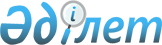 Асыл тұқымды мал шаруашылығын дамытуды, мал шаруашылығының өнімділігін және өнім сапасын арттыруды субсидиялау қағидаларын бекіту туралы
					
			Күшін жойған
			
			
		
					Қазақстан Республикасы Ауыл шаруашылығы министрінің 2014 жылғы 19 қарашадағы № 3-1/600 бұйрығы. Қазақстан Республикасының Әділет министрлігінде 2014 жылы 22 желтоқсанда № 9987 тіркелді. Күші жойылды - Қазақстан Республикасы Премьер-Министрінің орынбасары – Қазақстан Республикасы Ауыл шаруашылығы министрінің 2017 жылғы 27 қаңтардағы № 30 бұйрығымен.
      Ескерту. Күші жойылды – ҚР Премьер-Министрінің орынбасары – ҚР Ауыл шаруашылығы министрінің 27.01.2017 № 30 (алғашқы ресми жарияланған күнінен кейін қолданысқа енгізіледі) бұйрығымен.
      "Агроөнеркәсіптік кешенді және ауылдық аумақтарды дамытуды мемлекеттік реттеу туралы" 2005 жылғы 8 шілдедегі Қазақстан Республикасының Заңы 6-бабының 1-тармағының 41) тармақшасына сәйкес БҰЙЫРАМЫН:
      1. Қоса беріліп отырған Асыл тұқымды мал шаруашылығын дамытуды, мал шаруашылығының өнімділігін және өнім сапасын арттыруды субсидиялау қағидалары бекітілсін.
      2. Қазақстан Республикасы Ауыл шаруашылығы министрлігінің Мал шаруашылығы өнімдерін өндіру және қайта өндеу департаменті осы бұйрықтың заңнамада белгіленген тәртіппен Қазақстан Республикасы Әділет министрлігінде мемлекеттік тіркелуін және оның ресми жариялануын қамтамасыз етсін.
      3. Осы бұйрықтың орындалуын бақылау Ауыл шаруашылығының вице-министрі Г.С. Исаеваға жүктелсін.
      4. Осы бұйрық алғашқы ресми жарияланған күнінен бастап қолданысқа енгізіледі.
      "КЕЛІСІЛДІ"
      Қазақстан Республикасының
      Қаржы министрі
      ___________Б. Сұлтанов
      2014 жылғы " "
      Қазақстан Республикасының
      Ұлттық экономика министрі
      ___________ Е. Досаев
      2014 жылғы " " Асыл тұқымды мал шаруашылығын дамытуды, мал шаруашылығының
өнімділігін және өнім сапасын арттыруды субсидиялау қағидалары
1. Жалпы ережелер
      1. Осы Асыл тұқымды мал шаруашылығын дамытуды, мал шаруашылығының өнімділігін және өнім сапасын арттыруды субсидиялау қағидалары (бұдан әрі – Қағидалар) асыл тұқымды мал үлесін және ауыл шаруашылығы жануарларының өнімділік сапасын арттыру, өндірілетін ауыл шаруашылығы өнімінің өзіндік құнын төмендету үшін мал азығының құнын арзандату мақсатында отандық ауыл шаруашылығы тауарын өндірушілерге (бұдан әрі – тауар өндірушілер), бірінші және екінші деңгейлі өндірістегі бордақылау алаңдарынан мал бордақылау бойынша қызметтерді сатып алуды жүзеге асыратын жеке және заңды тұлғаларға, бордақылау үшін бірінші деңгейлі өндірістегі бордақылау алаңдарына бұқашықтарды жеткізуді жүзеге асыратын дайындау ұйымдарға, сондай-ақ мемлекеттік ветеринариялық ұйымдарға, жеке қосалқы шаруашылықтардың мал басынан қалыптастырылған, жалпы табында асыл тұқымды тұқымдық бұқаларды пайдалану жөніндегі қызметті жүзеге асыратын жеке және заңды тұлғаларға, мемлекеттік ветеринариялық ұйымдарға және қолдан ұрықтандыру жөніндегі көрсетілетін қызметтерді жеткізушілерге (бұдан әрі – жеткізушілер) тиісті қаржы жылына арналған жергілікті бюджетте көзделген қаражат шегінде және іс-шаралар есебінен бюджеттік субсидиялар (бұдан әрі – субсидиялар) беру тәртібін айқындайды.
      2. Осы Қағидаларда мынадай негізгі ұғымдар пайдаланылады:
      1) тұқымдық түрлендіру – аналық мал басын тұқымдық және өнімділік өсімін молайтуда асыл тұқымды аталықтарды пайдалану жолымен сапасын жақсарту;
      2) алып тасталды – ҚР Премьер-Министрінің орынбасары – ҚР Ауыл шаруашылығы министрінің 06.12.2016 № 506 (алғашқы ресми жарияланған күнінен кейін күнтізбелік он күн өткен соң қолданысқа енгізіледі) бұйрығымен.


      3) сатып алынған асыл тұқымды малдарды пайдалану туралы келісім – тиісті аудандық ауыл шаруашылығы бөлімінің (бұдан әрі - бөлім) басшысы және тауар өндіруші арасында қол қойылған, сатып алынған асыл тұқымды малды нысаналы пайдалану бойынша тауар өндіруші қабылдаған міндеттемелерді растайтын құжат;
      4) аналық мал басы – жыныстық жетілген, төл алу үшін пайдаланылатын аналық мал басы;
      5) шағылыстыру маусымы – ауыл шаруашылығы жануардың өсімін молайту кезеңі;
      6) жалпы табын – жеке қосалқы шаруашылықтардың мал басынан қалыптастырылған ірі қара мал табыны;
      7) малды бордақылау бойынша көрсетілетін қызметтер – жеке меншігінде бордақылауға арналған бұқашықтары бар жеке және заңды тұлғаларға бірінші және екінші деңгейлі өндірістегі бордақылау алаңдары ұсынатын мал бордақылау бойынша ақылы қызмет.
      Ескерту. 2-тармаққа өзгеріс енгізілді – ҚР Премьер-Министрінің орынбасары – ҚР Ауыл шаруашылығы министрінің 06.12.2016 № 506 (алғашқы ресми жарияланған күнінен кейін күнтізбелік он күн өткен соң қолданысқа енгізіледі) бұйрығымен.


      3. Субсидиялауға жататын бағыттар:
      1) асыл тұқымды мал шаруашылығын дамытуға:
      асыл тұқымды ірі қара малдың, қойлардың, маралдардың (бұғылардың) аналық мал басымен, сондай-ақ бал араның ұяларымен селекциялық және асыл тұқымдық жұмыстарды жүргізу;
      тұқымдық түрлендірумен қамтылған ірі қара мал мен қойдың аналық басына селекциялық және асыл тұқымдық жұмысты жүргізу;
      асыл тұқымды ірі қара малды сатып алу;
      отандық және шетелдік асыл тұқымдық зауытшылардан асыл тұқымды қой, жылқы, шошқа, түйе, марал (бұғыларды) сатып алу;
      отандық және шетелдік асыл тұқымды мал зауытшыларынан асыл тұқымды тәуліктік балапан мен ата-енелік/ата-тектік нысанды құстардың етті және жұмыртқа бағытындағы асыл тұқымды инкубациялық жұмыртқасын сатып алу;
      жеке қосалқы шаруашылықтардың мал басынан қалыптастырылған, жалпы табында өсімін молайту үшін пайдаланылатын етті, сүтті және қос бағыттағы асыл тұқымды тұқымдық бұқаларды күтіп-бағу;
      шаруа (фермерлік), жеке қосалқы шаруашылықтарда және өндірістік кооперативтерде ірі қара мал мен қойлардың аналық мал басын қолдан ұрықтандыру жөніндегі шығындарды 100 %-ға дейін өтеу;
      асыл тұқымдық орталықтар мен асыл тұқымды жануарлардың ұрығын өткізу жөніндегі дистрибьютерлік орталықтардың (бұдан әрі - дистрибьютерлік орталық) ауыл шаруашылығы жануарларының аналық басына қолдан ұрықтандыру жүргізу үшін пайдаланылатын арнайы техника мен технологиялық жабдықтарды сатып алу жөніндегі шығындарын 50 %-ға дейін өтеу;
      2) мал шаруашылығы өнiмiнiң өнiмдiлiгi мен сапасын арттыруға:
      бірінші деңгейлі өндірістегі бордақылау алаңдарына бұқашықтарды өткізу;
      сиыр етiн, жылқы етiн, қой етiн (қозы етін), түйе етін, шошқа етiн, құс етi және күрке тауық етiн (бұдан әрi – құс етi), жұмыртқалағыш кроссты тауық жұмыртқасын (бұдан әрi – тағамдық жұмыртқа), сүт, қымыз, шұбат, биязы жүнді қойлардың жүнiн (бұдан әрi – биязы жүн) өндiру құнын арзандату;
      ірі, шырынды, құрама жемшөп пен жемшөптік қоспаларды дайындау және сатып алу жөніндегі шығындарды 100 %-ға дейін арзандату.
      Ескерту. 3-тармақ жаңа редакцияда - ҚР Ауыл шаруашылығы министрінің 20.07.2015 № 3-1/671 (алғаш ресми жарияланған күнінен бастап қолданысқа енгізіледі); өзгеріс енгізілді – ҚР Премьер-Министрінің орынбасары – ҚР Ауыл шаруашылығы министрінің 06.12.2016 № 506 (алғашқы ресми жарияланған күнінен кейін күнтізбелік он күн өткен соң қолданысқа енгізіледі) бұйрықтарымен.


       4. Бюджеттік субсидиялар нормативтері осы Қағидаларға 1-қосымшада келтірілген.
      Жергілікті бюджеттен қосымша қаражат бөлу кезінде Қазақстан Республикасы Ауыл шаруашылығы министрлігімен (бұдан әрі – Министрлік) келісім бойынша облыс әкімдігі қаулысымен субсидиялаудың төмендегі бағыттары бойынша субсидиялар нормативтері, сондай-ақ өлшемдер мен талаптар бекітіледі:
      1) маралдардың (бұғылардың) аналық басымен және бал ара ұяларымен селекциялық және асыл тұқымдық жұмыстар жүргізу;
      2) ірі, шырынды, құрама жемшөп пен жемшөптік қоспаларды дайындау және сатып алу жөніндегі шығындарды 100 %-ға дейін арзандату;
      3) шаруа (фермерлік), жеке қосалқы шаруашылықтарда және өндірістік кооперативтерде ірі қара мал мен қойлардың аналық басын қолдан ұрықтандыру жөніндегі шығындарды 100 %-ға дейін өтеу;
      4) асыл тұқымды және дистрибьютерлік орталықтардың ауыл шаруашылығы жануарларын қолдан ұрықтандыруды жүргізуі үшін пайдаланылатын арнайы техника мен технологиялық жабдықтарды сатып алу шығындарын 50 %-ға дейін өтеу.
      Ескерту. 4-тармақ жаңа редакцияда - ҚР Ауыл шаруашылығы министрінің 20.07.2015 № 3-1/671 (алғаш ресми жарияланған күнінен бастап қолданысқа енгізіледі) бұйрығымен.


       5. Осы Қағидалардың 4-тармағында көрсетілген субсидиялау бағыттары бойынша нормативтер, өлшемдер мен талаптар (бұдан әрі - Өлшемдер), сондай-ақ осы Қағидалардың 3-тармағында көрсетілген субсидиялау бағыттары бойынша субсидия көлемдері нөмірленеді, тігіледі және мөрмен бекітіледі және екі данада облыс әкімінің, ол болмаған жағдайда, оның міндетін атқарушы адамның қолы қойылған ілеспе хатпен Қазақстан Республикасы Ауыл шаруашылығы министрлігіне (бұдан әрі - Министрлік) қарастыруға ұсынылады.
      Министрлік оң нәтижесі болған жағдайда, тиісті ілеспе хатпен нормативтердің, Өлшемдердің, сондай-ақ субсидия көлемдерінің бір данасын қайтарады.
      Министрлік теріс нәтижесі болған жағдайда, бас тарту туралы хатпен нормативтердің, Өлшемдердің, сондай-ақ субсидия көлемдерінің екі данасын да қайтарады.
      Субсидия көлемдері (жыл сайын, 20 қаңтардан кешіктірмей), сондай-ақ нормативтер мен Өлшемдер облыс әкімдігінің қаулысымен бекітіледі.
      Нормативтерге, Өлшемдерге, сондай-ақ субсидия көлемдеріне өзгерістер және (немесе) толықтырулар енгізу осы тармақтың бірінші-төртінші бөліктерінде көзделген тәртіппен жүзеге асырылады.
      Қаулы қабылданғаннан кейін, облыс әкімдігі оны екі жұмыс күні ішінде өз ресми интернет-ресурсына орналастырады.
      Қаулы интернет-ресурста орналастырылғаннан кейін, Министрлік екі жұмыс күні ішінде нормативтерді, Өлшемдерді, сондай-ақ субсидия көлемдерін бұрын келісілген нормативтерге, Өлшемдерге, сондай-ақ субсидия көлемдеріне сәйкес келуі тұрғысынан салыстырып тексереді.
      Ескерту. 5-тармақ жаңа редакцияда - ҚР Ауыл шаруашылығы министрінің 20.07.2015 № 3-1/671 (алғаш ресми жарияланған күнінен бастап қолданысқа енгізіледі) бұйрығымен.

  2. Асыл тұқымды мал шаруашылығын дамытуды, мал шаруашылығының
өнімділігін және өнім сапасын арттырудың субсидиялау тәртібі
      6. Тауар өндірушілердің субсидияларды алуының қажетті шарты осы Қағидаларға 2 және 3-қосымшаларда көрсетілген тиісті бағыттарға, сонымен қатар облыс әкімдігінің қаулысымен бекітілген өлшемдер мен талаптарға сәйкестігі, бүкіл ауыл шаруашылығы мал басын зоотехникалық нормаларға сәйкес күтіп-бағуы және ветеринариялық іс-шараларды жүзеге асыруы болып табылады.
      7. Мал шаруашылығы өнімдерін өндіру құнын арзандатуға субсидиялар тауар өндірушілерге:
      1) есептік нөмірлері бар сою алаңдарында (пункттерінде) және (немесе) қайта өңдеу кәсіпорындарында (цехтарында) өткізілген немесе өңделген сиыр еті, қой еті, жылқы еті, шошқа еті, түйе еті, сүт және биязы жүннің;
      2) құс етінің, тағамдық жұмыртқаның, қымыз және шұбаттың өткізілген нақты көлеміне төленеді.
      8. Субсидиялауға мыналар жатпайды:
      1) осы Қағидаларға 2 және 3-қосымшаларда көрсетілген өлшемдер мен талаптарға, сонымен қатар облыс әкімдігінің қаулысымен бекітілген өлшемдер мен талаптарға сәйкес келмейтін тауар өндірушілердің малдары мен мал шаруашылығы өнімдері;
      2) шағылыстыру маусымы бойында өз төлінен өсіріп-өндіруде және бұрын тұқымдық түрлендіруде пайдаланылмағандарға ауыстыруда зоотехникалық нормативтерге (шағылыстыру контингентінің отыз басына бір бұқадан (қошқардан) кем болмауы, бір бұқаны (қошқарды) қатарынан екі шағылыстыру маусымынан артық пайдаланбау) сәйкес асыл тұқымды тұқымдық бұқаларды (асыл тұқымды тұқымдық қошқарларды) пайдалану жөніндегі талаптар сақталмаған кезде шаруашылықтық ірі қара малының (қойларының) барлық аналық басы;
      3) өтінім берген сәтте "www.plem.kz" ресми ресурсы бойынша селекциялық және асыл тұқымдық жұмыстың бірыңғай ақпараттық базасында (бұдан әрі – АТЖ) және "www.iszh.kam.kz" ресми ресурсы бойынша ауыл шаруашылығы жануарларын сәйкестендіру жөніндегі деректер базасында (бұдан әрі – АЖС) тіркелген мал басының саны бойынша ауытқуларға ие шаруашылықтардағы ірі қара малдың және қойдың аналық басымен жүргізілетін селекциялық және асыл тұқымдық жұмыс;
      4) бұрын субсидияланған, сондай-ақ айырбас бойынша өзара есеп айырысу есебіне сатып алынған немесе өнімділікті молайту мақсатында пайдаланылмайтын асыл тұқымды ірі қара мал, асыл тұқымды қой, жылқы, түйе, шошқа, марал (бұғы), асыл тұқымды құс шаруашылығы өнімі;
      5) ағымдағы жылы ағымдағы шығылыстыру кезеңінде мынадай бағыттар бойынша субсидияланған жануарлар: селекциялық және асыл тұқымдық жұмыстарын жүргізу, жеке қосалқы шаруашылықтардың мал басынан қалыптастырылған жалпы табында өз төлінен өсіріп-өндіру үшін пайдаланылатын асыл тұқымды тұқымдық бұқаларды күтіп-бағу;
      6) экспорттаушы ел қабылдаған әдістеме бойынша бағаланбаған шетелден әкелінген асыл тұқымды тұқымдық бұқалар;
      7) тұқымсыз өз төлінен өсіріп-өндіру үшін пайдаланатын және асыл тұқымды өндірушілер бағаламаған асыл тұқымды аналық мал басы;
      8) тауар өндiрушiлер одан әрi қайта өткізу және (немесе) қайта өңдеу үшiн басқа жеке және (немесе) заңды тұлғалардан сатып алған өнiм;
      9) тауар өндірушілер айырбас бойынша, өзара есеп айырысу есебінен өткізілген немесе бұрын субсидияланған өнім;
      10) жеке аулада сойылған сиыр етi, шошқа етi, қой етi, жылқы етi, түйе еті, сондай-ақ қайта өңдеу кәсiпорындарында бастапқы қайта өңдеуден өтпеген сүт;
      11) тауар өндірушілер жануарларды мәжбүрлi санитариялық сою нәтижесiнде алған өтінімдер, сондай-ақ аса қауіпті және жіті инфекциялық аурулар бойынша карантиндiк iс-шаралардың қолданылу кезеңiндегі ауыл шаруашылығы жануарларының өнімдері мен мал бастары;
      12) етті құс шаруашылығының жанама өнімдері – аяқтары, бастары, сондай-ақ ішкі органдары; 
      13) жұмыртқа ұнтағын өндіру үшін өткізілген және (немесе) берілген тағамдық жұмыртқа.
      Ескерту. 8-тармаққа өзгеріс енгізілді - ҚР Ауыл шаруашылығы министрінің 20.07.2015 № 3-1/671 (алғаш ресми жарияланған күнінен бастап қолданысқа енгізіледі) ; 06.12.2016 № 506 (алғашқы ресми жарияланған күнінен кейін күнтізбелік он күн өткен соң қолданысқа енгізіледі) бұйрықтарымен.


       9. Тауар өндірушілерге субсидиялар бағыттардың мынадай басымдылықтарына сәйкес төленеді:
      1) асыл тұқымды мал шаруашылығын дамытуға:
      ірі қара малдың аналық мал басымен селекциялық және асыл тұқымдық жұмыс жүргізу;
      қойлардың аналық мал басымен селекциялық және асыл тұқымдық жұмыс жүргізу;
      асыл тұқымды ірі қара малды сатып алу;
      асыл тұқымды қойларды сатып алу;
      асыл тұқымды мал шаруашылығын дамытуға бағытталған басқа да бағыттар;
      2) мал шаруашылығы өнімінің өнімділігін және сапасын арттыруға:
      бұқашықтарды бірінші деңгейлі бордақылау алаңдарына өткізу;
      сиыр еті өндірісінің кұнын арзандату;
      сүт өндірісінің кұнын арзандату;
      салқындатылған құс еті өндірісінің кұнын арзандату;
      мал шаруашылығы өнімдерінің қалған түрлері өндірісінің кұнын арзандату.
      Бұл ретте асыл тұқымды мал шаруашылығын дамытуды субсидиялау бағыты басым болып табылады.
      Алынған бұқашықтардың кем дегенде жартысын бірінші және екінші деңгейлі өндірістегі бордақылау алаңдарына және/немесе дайындау ұйымдарына өткізген, ірі қара малдың аналық мал басымен асыл тұқымды және селекциялық жұмыстарын жүргізуді жүзеге асыратын тауар өндірушілер басымдылық тәртіппен субсидияланады.
      Ескерту. 9-тармаққа өзгеріс енгізілді – ҚР Премьер-Министрінің орынбасары – ҚР Ауыл шаруашылығы министрінің 06.12.2016 № 506 (алғашқы ресми жарияланған күнінен кейін күнтізбелік он күн өткен соң қолданысқа енгізіледі) бұйрығымен.


      10. Облыс әкімі облыс әкімінің ауыл шаруашылығы мәселелері жөніндегі орынбасары төрағалық ететін мал шаруашылығын субсидиялау мәселелері жөніндегі облыстық комиссияны (бұдан әрі – комиссия) құрады.
      11. Комиссия тұрақты негізде жұмыс істейді. Комиссия отырысы айына кемінде бір рет жүргізіледі. Комиссияның құрамына ауыл шаруашылығы басқармасы мен ветеринария саласындағы басқарманың, Министрліктің Агроөнеркәсіптік кешендегі мемлекеттік инспекция комитетінің және Ветеринариялық қадағалау және бақылау комитетінің аумақтық инспекцияларының мамандары, жергілікті өкілдік органдар депутаттары, сондай-ақ мал шаруашылығы саласында қызметті жүзеге асыратын кәсіпкерлердің өңірлік палаталары мен қоғамдық бірлестіктердің өкілдері кіреді. Қоғамдық бірлестіктер өкілдерінің саны комиссияның жалпы құрамының жартысынан кем болмауы тиіс. Комиссияның жұмыс органы ауыл шаруашылығы басқармасы (бұдан әрі - басқарма) болып табылады.
      Ескерту. 11-тармақ жаңа редакцияда - ҚР Ауыл шаруашылығы министрінің 20.07.2015 № 3-1/671 (алғаш ресми жарияланған күнінен бастап қолданысқа енгізіледі) бұйрығымен.


       12. Комиссияның құзыретіне тауар өндірушілердің өтінімдері бойынша тиесілі субсидиялар көлемін анықтау, облыс бойынша жиынтық актіні қалыптастыру, субсидиялау бағыттары бойынша қаражатты қайта бөлу және субсидиялар көлемін өзгерту жөніндегі ұсыныстарды енгізу кіреді.
      13. Жыл сайын 20 қаңтарға дейінгі мерзімде тиісті ауданның ауыл шаруашылығы бөлімі (бұдан әрі - бөлім) аудан әкімдігінің интернет-ресурсына және ауданның ресми баспа басылымдарында субсидиялауға арналған өтінімдерді қабылдаудың басталғаны туралы хабарландыру орналастырады.
      14. Тауар өндірушілер тиісті негіздердің туындауына қарай осы Қағидалардың 3-тармағында көрсетілген бағыттарға сәйкес субсидиялауға жататын нақты көлемдерге субсидиялар алуға өтінімдерді осы Қағидаларға 4-қосымшаға сәйкес нысан бойынша бөлімге ұсынады.
      Ірі қара мал мен қойдың аналық басына селекциялық және асыл тұқымдық жұмысты жүргізуге субсидия алу үшін, АТЖ арқылы субсидия алуға өтінім қалыптастырады, кейінен басып шығарып, қол қойып, бөлімге тапсырады.
      Тауар өндірушілер тұқымдық түрлендірумен қамтылған ірі қара малдың аналық басына селекциялық және асыл тұқымдық жұмысты жүргізуге және қойдың аналық басына субсидия алу үшін ағымдағы жылдың 1 қыркүйегіне дейін осы Қағидаларға 2-қосымшада және осы Қағидалардың 8-тармағында көрсетілген өлшемдер мен талаптарға сәйкестікті, сондай-ақ "Сыбаға" кредит беру бағдарламасы бойынша және/немесе өз қаражаты есебінен аналық мал басын және тұқымдық бұқаларды сатып алған/қосымша сатып алған тауар өндірушілер тұқымдық түрлендірумен қамтылған ірі қара малдың аналық басына асыл тұқымды және селекциялық жұмысты жүргізу бағыты бойынша субсидия алуға өтінімді ағымдағы жылдың 1 қазанына дейін қамтамасыз етеді. Тауар өндірушілер осы Қағидаларда белгіленген талаптарға сәйкес келген жағдайда, тұқымдық түрлендірумен қамтылған ірі қара малдың аналық басына селекциялық және асыл тұқымдық жұмысты жүргізу бағыты бойынша субсидиялау тиісті жылдың 1 маусымынан бастап және қой бойынша 1 қыркүйегінен бастап жүзеге асырылады.
      Егер, тауар өндіруші асыл тұқымды ірі қара малды төлемнің мерзімін ұзарта отырып (ішінара ақы төлей отырып) және/немесе лизингке сатып алатын болса, бюджеттік қаражатты сатушының және/немесе лизинг берушінің субсидия алуға арналған өтінімде көрсетілетін шотына аударуға жол беріледі.
      Ескерту. 14-тармақ жаңа редакцияда - ҚР Ауыл шаруашылығы министрінің 20.07.2015 № 3-1/671 (алғаш ресми жарияланған күнінен бастап қолданысқа енгізіледі) бұйрығымен.


      15. Тауар өндірушілер осы Қағидаларға 4-қосымшаға сәйкес нысан бойынша субсидия алуға арналған өтінімді ұсынуға дейін көрсетілген субсидиялау бағыттары бойынша мынадай тиісті құжаттарды рәсімдейді:
      1) асыл тұқымды ірі қара малды сатып алу кезінде - осы Қағидаларға 5-қосымшаға сәйкес 3-нысан бойынша жануарларды кіріске алу актісі және осы Қағидаларға 6-қосымшаға сәйкес нысан бойынша сатып алынған асыл тұқымдық малды пайдалану туралы келісімі;
      2) асыл тұқымды қойларды, жылқыларды, түйелерді, шошқалар мен маралдарды (бұғыларды) сатып алу кезінде - осы Қағидаларға 5-қосымшаға сәйкес 3-нысан бойынша жануарларды кіріске алу актісі және осы Қағидаларға 6-қосымшаға сәйкес нысан бойынша сатып алынған асыл тұқымдық малды пайдалану туралы келісімі;
      3) асыл тұқымды тәуліктік балапан мен ата-енелік/ата-тектік нысанды құстардың етті және жұмыртқа бағытындағы асыл тұқымды инкубациялық жұмыртқасын сатып алу кезінде - осы Қағидаларға 5-қосымшаға сәйкес 3 нысан бойынша құстарды кіріске алу актісі;
      4) жеке қосалқы шаруашылықтардың мал басынан қалыптастырылған, жалпы табында өз төлінен өсіп-өндіруге арналған етті, сүтті және қос бағыттағы асыл тұқымды тұқымдық бұқаларды күтіп-бағу кезінде - осы Қағидаларға 7-қосымшаға сәйкес жеке қосалқы шаруашылықтардың мал басынан қалыптастырылған жалпы табында етті, сүтті және қос бағыттағы асыл тұқымды тұқымдық бұқаларды бекіту және пайдалану бойынша малдардың иелері болып табылатын елді мекен тұрғындары жиынының шешімі;
      5) шаруа (фермерлік), жеке қосалқы шаруашылықтарда және өндірістік кооперативтерде ірі қара малдың/қойлардың аналық басын қолдан ұрықтандыру жөніндегі шығындарды өнім берушілерге 100 %-ға дейін өтеу кезінде - осы Қағидаларға 5-қосымшаға сәйкес нысан бойынша ірі қара малдың/қойдың аналық басын ұрықтандыру туралы акт және осы Қағидаларға 5-қосымшаға сәйкес 2 нысан бойынша ірі қара малдың ұрықтанған аналық басын тексеру актісі;
      6) бұқашықтарды дайындаушы ұйымдар арқылы бірінші деңгейлі өндірістік бордақылау алаңдарына өткізу кезінде – осы Қағидаларға 8-қосымшаға сәйкес нысан бойынша тауар өндіруші, дайындаушы ұйым және бордақылау алаңы арасындағы ірі қара малдың сатып алу шарты және осы Қағидаларға 5-қосымшаға сәйкес 4 нысан бойынша бұқашықтарды бордақылау алаңдарына қабылдап алу-беру актісі;
      7) бұқашықтарды бірінші өндіріс деңгейіндегі бордақылау алаңдарына өткізу кезінде - осы Қағидаларға 5-қосымшаға сәйкес 4 нысан бойынша бұқашықтарды бордақылау алаңдарына қабылдап алу-беру актісі;
      8) ірі, шырынды және құрама жемшөп пен жемшөп қоспаларын дайындау және сатып алу кезде - осы Қағидаларға 9-қосымшаға сәйкес нысан бойынша ірі, шырынды және құрама жемшөп пен жемшөп қоспаларын дайындауға араналған шығындардың анықтама-есептемесі.
      Ескерту. 15-тармақ жаңа редакцияда - ҚР Ауыл шаруашылығы министрінің 20.07.2015 № 3-1/671 (алғаш ресми жарияланған күнінен бастап қолданысқа енгізіледі); өзгеріс енгізілді – ҚР Премьер-Министрінің орынбасары – ҚР Ауыл шаруашылығы министрінің 06.12.2016 № 506 (алғашқы ресми жарияланған күнінен кейін күнтізбелік он күн өткен соң қолданысқа енгізіледі) бұйрықтарымен.


       16. Алып тасталды - ҚР Ауыл шаруашылығы министрінің 20.07.2015 № 3-1/671 (алғаш ресми жарияланған күнінен бастап қолданысқа енгізіледі) бұйрығымен.
      17. Тауар өндірушілер субсидия алынатын өтінімде көрсетілген мәліметтердің дұрыстығын қамтамасыз етеді.
      Құс фабрикалары құс өнімінің өткізілген көлеміне алынатын субсидиялардың айқындылығын қамтамасыз ету мақсатында субсидия алуға өтінімдер "Қазақстан құс өсірушілер одағы" заңды тұлғалар бірлестігіне жіберіледі, ол субсидиялар алуға өтінім берілген өнім көлемінің қолда бар қуаттылыққа сәйкестігін тексергеннен кейін кәсіпорының технологиялық картасына сәйкес өтінімдерді облыстық Комиссияның жұмыс органына жібереді. 
      18. Алып тасталды - ҚР Ауыл шаруашылығы министрінің 20.07.2015 № 3-1/671 (алғаш ресми жарияланған күнінен бастап қолданысқа енгізіледі) бұйрығымен.
      19. Бөлім асыл тұқымды мал шаруашылығын дамытуды субсидиялау және мал шаруашылығының өнiмдiлiгiн және өнім сапасын арттыру мақсатында субсидиялау бағыттары бойынша субсидиялар алуға өтінімдерді нөмірленген, тігінделген және мөрмен бекітілген арнайы журналдарға тіркейді.
      20. Бөлім осы Қағидалардың 3-тармағының 1) тармақшасында көрсетілген субсидиялау бағыттары бойынша өтінім беруге негіз пайда болған сәттен бастап 12 айдан аспаған, осы Қағидалардың 3-тармағының 2) тармақшасында көрсетілген бағыттар бойынша үш айдан аспаған өтінімдерді қабылдайды.
      21. Бөлім субсидия алуға берілген өтінімді алған сәттен бастап бес жұмыс күні ішінде тауар өндірушілердің құжаттар топтамасын осы Қағидаларға 6, 7, 8-тармақтарындағы көрсетілген талаптарға сәйкестігіне тексереді. 
      Мынадай жағдайларда бөлім көрсетілген мерзім ішінде тауар өндірушінің қызмет орнына зоотехникалық есепті жүргізудің алғашқы құжаттарын (малдың қозғалысы туралы есепті, өнім өндіру журналын қоса алғанда) салыстырып тексеру үшін жол жүруді жүзеге асырады:
      1) жеке бағыт бойынша алғашқы рет субсидия алуға өтінім беру;
      2) өндіріс деңгейін арттыру өткен айда субсидия алу өтінімен салыстырғанда;
      3) жеке бағыт бойынша берілген өтінім көлемдерінің өткен айдың өтінімдерінен жиырма пайыздан аса артық болғанда.
      Осы Қағидардың 2 және 3-қосымшаларында көрсетілген өлшемдер мен талаптарға сәйкес еместігі анықталған, сондай-ақ субсидиялар алуға берілген өтініш құжаттарының топтамасы толық емес ұсынылған жағдайда екі жұмыс күні ішінде тауар өндірушілерге ілеспе хат арқылы барлық сәйкессіздіктерді көрсетіп дәлелді негіздемемен қайтарады.
      Тауар өндірушілер түзетілген немесе толықтырылған субсидия алу өтінімін қайта енгізе алады.
      22. Ұсынылған құжаттар осы Қағидаларда белгіленген өлшемдер мен талаптарға сәйкес келген және өтінімдерді қайтарып беруге негіздер болмаған жағдайда, бөлім тауар өндіруші субсидия алуға өтінімде ұсынған деректерді екі жұмыс күні ішінде ірі қара мал мен қойдың аналық басына селекциялық және асыл тұқымдық жұмысты жүргізу бағыты бойынша осы Қағидаларға 14-қосымшаға сәйкес нысан бойынша кейіннен шығара отырып, АЖС мен АТЖ-де мал басы санын (малдардың жеке нөмірлері, жынысы, тұқымы және туған мерзімі сәйкестігіне), АТЖ-де ғылыми-консалтингтік сүйемелдеу туралы шарттың бар-жоғын, АЖС-де асыл тұқымды ірі қара малға арналған асыл тұқымды куәліктің бар-жоғын салыстырып тексеруді жүргізеді.
      Бөлім мал шаруашылығы өнімдерін субсидиялауға өтінім берген тауар өндірушілерді ауданның ветеринария бөлімі ұсынған аса қауіпті және инфекциялық аурулар бойынша карантиндiк iс-шаралар бар болған жағдайда қойылған тауар өндірушілер тізімімен салыстырып тексеруді жүзеге асырады.
      Министрліктің Агроөнеркәсіптік кешендегі мемлекеттік инспекция комитеті аумақтық бөлімшесінің асыл тұқымды мал шаруашылығы жөніндегі мемлекеттік инспекторы АТЖ мен АЖС-дағы мал басы санының сәйкестігіне және тұқымдық бұқаға арналған жүктемеге мониторинг жүргізеді.
      Ескерту. 22-тармақ жаңа редакцияда – ҚР Премьер-Министрінің орынбасары – ҚР Ауыл шаруашылығы министрінің 06.12.2016 № 506 (алғашқы ресми жарияланған күнінен кейін күнтізбелік он күн өткен соң қолданысқа енгізіледі) бұйрығымен.


      23. Бөлім тауар өндірушілердің субсидия алуға өтінімдерін субсидиялау бағыттары бойынша төмендегі құжаттармен толықтырады:
      1) ірі қара және қойлардың аналық мал басымен селекциялық және асыл тұқымдық жұмыстарды жүргізу – осы қағидаларға 10-қосымшаға сәйкес нысан бойынша (АТЖ-ден) селекциялық және асыл тұқымдық жұмыстарды жүргізу туралы үзінді;
      2) асыл тұқымды ірі қара малды/қойды сатып алу – осы қағидаларға 10-қосымшаға сәйкес нысан бойынша (АТЖ-ден) асыл тұқымды малдарды сатып алғаны туралы үзінді;
      3) жалпы табында етті бағыттағы асыл тұқымды бұқаларды күтіп-бағу – осы қағидаларға 10-қосымшаға сәйкес нысан бойынша (АТЖ-ден) жалпы табындағы етті, сүтті және қос бағыттағы асыл тұқымды бұқаларды күтіп-бағу туралы үзінді;
      4) бұқашықтарды бордақылау алаңдарына өткізу – осы Қағидаларға 10-қосымшаға сәйкес нысан бойынша селекциялық және асыл тұқымдық жұмыстарды жүргізу туралы, осы Қағидаларға 10-қосымшаға сәйкес 8 нысан бойынша (АТЖ-дан) бұқашықтарды бордақылау алаңдарына өткізу туралы үзінді-көшірмелер.
      5) алып тасталды - ҚР Ауыл шаруашылығы министрінің 20.07.2015 № 3-1/671 (алғаш ресми жарияланған күнінен бастап қолданысқа енгізіледі) бұйрығымен.
      Ескерту. 23-тармаққа өзгеріс енгізілді - ҚР Ауыл шаруашылығы министрінің 20.07.2015 № 3-1/671 (алғаш ресми жарияланған күнінен бастап қолданысқа енгізіледі); 06.12.2016 № 506 (алғашқы ресми жарияланған күнінен кейін күнтізбелік он күн өткен соң қолданысқа енгізіледі) бұйрығымен.


      24. Бөлім тауар өндірушінің осы Қағидаларға 3-қосымшада көрсетілген тиісті өндіріс деңгейіне сәйкестігін айқындайды және осы Қағидаларға 11-қосымшаға сәйкес нысан бойынша аудан бойынша жиынтық акт жасайды және оны аудан әкімі бекітеді. Бекітілген аудан бойынша жиынтық акт және егер субсидия алуға арналған өтінімдер болған жағдайда, субсидия алуға арналған өтінімдердің электрондық (сканерленген) көшірмелері басқармаға екі аптада бір рет ұсынылады. Бөлім субсидия алуға арналған өтінімді растау құжаттарының көшірмелермен (АТЖ-дан және ветеринариялық ұйымнан алынған) және сатып алынған асыл тұқымды жануарларды пайдалану туралы келісімнің түпнұсқасымен бірге үш жыл бойы сақтайды. Бөлім басқармаға берілетін құжаттардың дұрыстығын қамтамасыз етеді.
      Ескерту. 24-тармақ жаңа редакцияда – ҚР Премьер-Министрінің орынбасары – ҚР Ауыл шаруашылығы министрінің 06.12.2016 № 506 (алғашқы ресми жарияланған күнінен кейін күнтізбелік он күн өткен соң қолданысқа енгізіледі) бұйрығымен.


       25. Басқарма аудан бойынша жиынтық актілерді асыл тұқымды мал шаруашылығын дамытуға және мал шаруашылығы өнімінің өнімділігін және сапасын арттыруға субсидиялау бағыттары бойынша жекелеген журналдарға тіркейді.
      Басқарма үш жұмыс күні ішінде бөлім ұсынған аудан бойынша жиынтық актілерді деректердің бар-жоғы және толықтығы тұрғысынан қарастырады. Сәйкес келмеу белгіленген жағдайда, басқарма оларды тіркеген күннен бастап үш жұмыс күнінен кешіктірмей, аудан бойынша жиынтық актілерді қайтарып беру себептерін көрсете отырып, пысықтау үшін бөлімге қайтарып береді.
      Бөлім бес жұмыс күні ішінде түзетілген және толықтырылған жиынтық актіні басқармаға қайта енгізеді, ал мүмкін болмаған жағдайда, көрсетілген мерзім ішінде қайтарып беру себептерін көрсете отырып, субсидия алуға арналған өтінімді тауар өндірушіге қайтарады.
      Ескерту. 25-тармақ жаңа редакцияда - ҚР Ауыл шаруашылығы министрінің 20.07.2015 № 3-1/671 (алғаш ресми жарияланған күнінен бастап қолданысқа енгізіледі) бұйрығымен.


       26. Сәйкес болған жағдайда, басқарма аудандар бойынша жиынтық актілерді комиссия өткізілетін күні комиссияның қарауына жібереді.
      27. Комиссия отырыстың қорытындысы бойынша осы Қағидаларға 11-қосымшға сәйкес нысан бойынша тауар өндірушілерге тиесілі субсидиялардың көлемін көрсете отырып, облыс бойынша жиынтық акті жасайды.
      28. Бұрын мақұлданған, бірақ қаржыландырылмаған немесе ішінара қаржыландырылған өтінімдерді қоса алғанда, басым бағыттардың біреуі бойынша өтінімдерді қанағаттандыру үшін қаражат толық көлемде жетіспеген жағдайда комиссия жетпеген қаражатты осы Қағидалардың 10-тармағында көрсетілген басымдылығы кемірек бағыттардан жетіспейтін қаражатты қайта бөлу туралы ұсыныс енгізеді.
      Комиссия субсидиялау бағыттары бойынша субсидия алуға өтінімдерді басымдылығы жоғарырақ бағыттар бойынша қайта бөлу үшін қажетті қаражатты есепке ала отырып, қанағаттандырады.
      Комиссия бағыттардың бірі бойынша мал шаруашылығы өнімдерінің өнімділігін және сапасын арттыруға субсидия алу үшін бірнеше өтінімдерді қарастырған кезде деңгейі жоғарыларға жатқызылған тауар өндірушілердің өтінімдеріне басымдылық беріледі. Қаражатты бір деңгейге жатқызылған тауар өндірушілердің арасында бөлген кезде басымдылық тәртібі бойынша өнімді еңбектің жоғары өнімділігін қамтамасыз ететін заманауи технологиямен өндіруді жүзеге асыратын тауар өндірушілер субсидияланады.
      Қалған қаражат берілген өтінімдердегі тиесілі субсидиялардың көлемдеріне сәйкес пропорционалды бөлінеді. Тауар өндірушіге тиесілі субсидиялардың төленбеген қалдығы бар болған жағдайда келесі ай (лар)дың бос қаражатынан төленеді.
      29. Асыл тұқымды мал шаруашылығын дамытуда субсидиялау бағыты бойынша қаражат жетпеген жағдайда, комиссия мал шаруашылығы өнiмiнiң өнiмдiлiгi мен сапасын арттыруды субсидиялау бағыттарынан қаражаттарды қайта бағыттау туралы ұсыныс енгізеді.
      30. Субсидиялау бағыттары арасындағы сомалар өзгерген жағдайда, облыс әкімінің қаулысына осы Қағидалардың 5-тармағында көзделген тәртіппен тиісті өзгерістер және (немесе) толықтырулар енгізіледі.
      Ескерту. 30-тармақ жаңа редакцияда - ҚР Ауыл шаруашылығы министрінің 20.07.2015 № 3-1/671 (алғаш ресми жарияланған күнінен бастап қолданысқа енгізіледі) бұйрығымен.


       31. Комиссия төрағасы комиссия ұсынған облыс бойынша жиынтық актіні үш жұмыс күні ішінде бекітеді.
      32. Басқарма тауар өндірушілердің банк шоттарына тиесілі бюджеттік субсидияларды аударуды қазынашылықтың аумақтық бөлімшелеріне төлем шоттарын үш жұмыс күні ішінде беруі арқылы жүзеге асырады.
      33. Басқарма ай сайын комиссияның тауар өндірушілердің өтінімдерін қарау нәтижелері туралы ақпаратты облыс әкімінің интернет-ресурсының арнайы бөлімінде жариялайды және осы Қағидаларға 12-қосымшаға сәйкес нысан бойынша бюджеттік қаражаттардың игерілуі туралы есепті Министрлікке жолдайды, сондай-ақ тоқсан сайын облыс бойынша жиынтық акт бекітілген күннен кейін осы Қағидаларға 13-қосымшаға сәйкес 1-нысан бойынша үш жұмыс күні ішінде бөлімге субсидиялардың төленуі туралы ақпаратты жолдайды.
      Ескерту. 33-тармақ жаңа редакцияда - ҚР Ауыл шаруашылығы министрінің м.а. 06.11.2015 № 3-2/980 (алғашқы ресми жарияланған күнінен кейін күнтізбелік он күн өткен соң қолданысқа енгізіледі) бұйрығымен.


      33-1. Басқарма бөлімге осы Қағидаларға 13-қосымшаға сәйкес 2-нысан бойынша мал шаруашылығын субсидиялау мәселелері жөніндегі облыстық комиссияның тауар өндірушілердің өтінімдерін қарастыру нәтижесі бойынша ақпаратты жолдайды.
      Бөлім алынған ақпарат бойынша кейіннен тауар өндірушіге (өтінім берушіге) беру үшін комиссияның шешімін қысқаша баяндай отырып, әрбір тауар өндірушіге (өтінім берушіге) жеке осы Қағидаларға 13-қосымшаға сәйкес 3-нысан бойынша субсидия алуға өтінімді қарастыру нәтижелері туралы хабарлама қалыптастырады.
      Ескерту. 33-1-тармақпен толықтырылды - ҚР Ауыл шаруашылығы министрінің м.а. 06.11.2015 № 3-2/980 (алғашқы ресми жарияланған күнінен кейін күнтізбелік он күн өткен соң қолданысқа енгізіледі) бұйрығымен.


       34. Сатып алынған ірі қара мал, қойлар, жылқылар, шошқалар және түйелердің төліне алынған субсидиялар, жүргізілген селекциялық және асыл тұқымдық жұмыстар, жалпы табында ұсталатын етті, сүтті және қос тұқымды асыл тұқымды тұқымдық бұқалар, бордақылау алаңдарына өткізілген бұқашықтар туралы мәліметті басқармадан тауар өндірушілерге төленген субсидиялардың көлемдері туралы ақпарат түскен күннен бастап он жұмыс күні ішінде бөлім АЖС-ға енгізеді.
      Бөлім қосымша осы Қағидалардың 22-тармағына сәйкес АТЖ мен АЖС-дағы өткізілген мал басы санын салыстыру бойынша сәйкестігін растау үшін қағазға шығарып және осы Қағидалардың 14-қосымшасына сәйкес нысан бойынша селекциялық және асыл тұқымдық жұмыстың бірыңғай ақпараттық базасында ауыл шаруашылығы жануарларын салыстырып тексеру туралы ақпаратты қоса береді.
      Бөлім бұқашықтарды өндірістік бордақылау алаңдарына өткізу және сиыр еті, жылқы еті, қой еті (қозы еті), түйе еті, шошқа еті өндірісінің құнын арзандату субсидиялау бағыттары бойынша ветеринарлық ұйымынан – осы Қағидаларға 15-қосымшаға сәйкес нысан бойынша бір иесінің тіркелген/шығарылған жануарлар бойынша ақпаратты (АСЖ-дан) алады.
      Ескерту. 34-тармақ жаңа редакцияда - ҚР Ауыл шаруашылығы министрінің 20.07.2015 № 3-1/671 (алғаш ресми жарияланған күнінен бастап қолданысқа енгізіледі) бұйрығымен.

  3. Қазақстан Республикасы Ұлттық қорының қаражаты
есебінен субсидиялау тәртібі
      Ескерту. 3-тараумен толықтырылды - ҚР Ауыл шаруашылығы министрінің 20.07.2015 № 3-1/671 (01.01.2015 бастап қолданысқа енгізіледі) бұйрығымен.
       35. 2015 жылы Қазақстан Республикасы Ұлттық қорынан (бұдан әрі – Ұлттық қор) бөлінген қаражат есебінен және шегінде субсидиялауға мынадай бағыттар жатады:
      1) ірі қара малдың аналық басымен асыл тұқымдық және селекциялық жұмыс жүргізу;
      2) құс еті және тағамдық жұмыртқа өндірісінің құнын арзандату;
      3) етті бағытындағы ірі қара малды өсірумен және бордақылаумен айналысатын шаруашылықтар, құс өсіру және шошқа өсіру шаруашылықтар үшін жемшөп құнын арзандату;
      4) сүт-тауарлық фермалар үшін ірі, шырынды және құрама жемшөп пен жемшөп қоспаларын дайындау және сатып алу жөніндегі шығындарды арзандату.
      Осы тарауда қозғалмаған субсидиялау нормативтері, өлшемдер мен талаптар, бөлімнің, жұмыс органының, комиссияның жұмыс істеу тәртібі және басқа да талаптар осы Қағидаларда белгіленген талаптарға сәйкес жүзеге асырылады.
      Құс фабрикаларының жемшөп құнын арзандатуға арналған субсидиялар алуының айқындылығын қамтамасыз ету мақсатында субсидия алуға арналған өтінімдер "Қазақстан құс өсірушілер одағы" заңды тұлғалар бірлестігіне жіберіледі, ол кәсіпорының технологиялық картасына және "Қазақстан құс өсірушілер одағы" заңды тұлғалар бірлестігі айқындаған жемшөп көлемдеріне сәйкес субсидиялар алуға өтінім берілген өнім көлемінің қолда бар қуаттылықтарға сәйкестігін тексергеннен кейін өтінімдерді Комиссияның жұмыс органына жібереді.
      Тиісті салалық одақтар бөлген көлемдерге сәйкес айқындалған тауар өндірушілер мен жемшөп көлемдері субсидиялауға жатады.
      Субсидиялауға 2015 жылдың 1 қаңтарынан бастап сатып алынған жемшөп (арпа және 4 және 5 сыныпты бидай) жатады.
      36. Басқарма Министрлікке Ұлттық қордан бөлінген бюджеттік қаражатты пайдалану (субсидиялау) туралы ақпаратты есептік жылдан кейінгі жылдың 1 ақпанына дейін осы Қағидаларға 16-қосымшаға сәйкес нысан бойынша ұсынады.
      Етті бағыттағы шаруашылықтар, құс және шошқа өсіру кәсіпорындары үшін жемшөп құнын арзандатуды субсидиялау бағыттары бойынша жылдық есепті ұсынған кезде, өнімге және мал басына қайта есептеу коэффициенттері қолданылады. Бюджеттік субсидиялар нормативтері
      Ескерту. 1-қосымша жаңа редакцияда – ҚР Премьер-Министрінің орынбасары – ҚР Ауыл шаруашылығы министрінің 06.12.2016 № 506 (алғашқы ресми жарияланған күнінен кейін күнтізбелік он күн өткен соң қолданысқа енгізіледі) бұйрығымен.
      Ескертпе:
      * субсидиялар нормативтері облыс әкімдігінің қаулысымен бекітіледі;
      **импортталған асыл тұқымды жануарларды сатып алу бекітілген нормативке дейін, бірақ оны сатып алу құнының 50%-ынан аспайтын көлемі субсидияланады.
      *** жергілікті бюджеттен қосымша бюджет қаражаты бөлінген кезде және/немесе басқа бюджеттік бағдарламалардан қайта бөлген кезде және/немесе бөлінген бюджеттік қаражат жеткілікті болған кезде Министрліктің келісімі бойынша субсидиялау нормативтерін бекітілген нормативтің 50%-ына дейін (күрке тауық еті бойынша 100%-ына дейін) арттыруға болады. Асыл тұқымды мал шаруашылығын дамытуға арналған бюджеттік субсидияларды беруге үміткер ауыл шаруашылығы тауарын өндiрушiлерге қойылатын өлшемшарттар мен талаптар
      Ескерту. 2-қосымша жаңа редакцияда – ҚР Премьер-Министрінің орынбасары – ҚР Ауыл шаруашылығы министрінің 06.12.2016 № 506 (алғашқы ресми жарияланған күнінен кейін күнтізбелік он күн өткен соң қолданысқа енгізіледі) бұйрығымен. Мал шаруашылығы өнiмiнiң өнiмдiлiгi мен өнім сапасын арттыруға
бюджеттік субсидияларды беруге үміткер ауыл шаруашылығы
тауарын өндiрушiлерге қойылатын өлшемдер мен талаптар
      Ескерту. 3-қосымша жаңа редакцияда - ҚР Ауыл шаруашылығы министрінің 20.07.2015 № 3-1/671 (01.01.2015 бастап қолданысқа енгізіледі) бұйрығымен.


      Ескертпелер:
      * малдың (союға өткiзiлетiн) тiрiдей/сойыс салмағы мал шаруашылығы өнiмі сатылған, есептік нөмiрi (коды) бар өңдеу кәсіпорны немесе тауар өндiрушi қызметтерiн (малды сою жөнiндегi) пайдаланған, есептік нөмірі (коды) бар сою пункті берген анықтамамен расталуы тиiс;
      ** жыл бойы етке өткізілген төл саны ағымдағы жылғы 1 қаңтарға негізгі мегежіндердің 80% төл беру шығымының нормативі бойынша анықталады;
      *** 12 айдан кем қызмет атқарған құс фабрикалары үшін деңгей жұмыс істеген кезеңдегі айға бөлінген және 12 айға көбейтілген нақты өндірілген өнім көлеміне сүйене отырып айқындалады;
      **** сүт өндiрумен айналысатын тауар өндiрушiлер мал басын селекциялық және асыл тұқымдық жұмыстардың бiрыңғай ақпараттық базасына тiркейді;
      ***** талаптар өткен жылда пайдалануға енгізілген тиісті инфрақұрылымы бар заманауи сүт кешендеріне қолданылмайды;
      ****** сауын биенің қымыз өндіруінің жылдық көлемі 1 басқа 750 килграмм нормативі бойынша айқындалады;
      ******* жүннiң сапасы жүн сапасын бағалау жөнiндегi зертхана берген анықтамамен расталады.  Сатып алынған асыл тұқымды ірі қара малға, отандық және шетелдік асыл тұқымды мал зауытшыларынан сатып алынған асыл тұқымды қойларға, жылқыларға, шошқаларға, түйелерге, маралдарға (бұғыларға); етті және жұмыртқа бағытындағы асыл тұқымды тәуліктік балапандарға, сондай-ақ отандық және шетелдік асыл тұқымды құс фабрикаларынан асыл тұқымды инкубациялық жұмыртқаға (қажеттісін қалдырыңыз) субсидиялар алуға арналған өтінім
      Ескерту. 4-қосымша жаңа редакцияда – ҚР Премьер-Министрінің орынбасары – ҚР Ауыл шаруашылығы министрінің 06.12.2016 № 506 (алғашқы ресми жарияланған күнінен кейін күнтізбелік он күн өткен соң қолданысқа енгізіледі) бұйрығымен.
      1. Тауар өндіруші (сатып алушы): _____________________________________________
      __________________________________________________________________________
      (тегі, аты, әкесінің аты (бар болған жағдайда)
      __________________________________________________________________________
      тауар өндірушінің/сатып алушының атауы)
      2. Жеке сәйкестендіру нөмірі/бизнес сәйкестендіру нөмірі
      __________________________________________________________________________
      (жеке/заңды тұлға үшін)
      3. Тауар өндірушінің (сатып алушының) мекенжайы: _____________________________
      4. Шаруашылықтың есептік нөмірі (бар болса): __________________________________
      5. 20__ жылы асыл тұқымды өнімнің (материалдың) нақты сатып алынғаны:
      1) түрі: ____________________________________________________________________
      (ірі қара мал/қойлар/жылқылар/шошқалар/түйелер/маралдар (бұғылар)
      __________________________________________________________________________
      (тәуліктік балапандар/асыл тұқымды жұмыртқа)
      2) тұқым (кросс), өнімділік бағыты: 
      __________________________________________________________________________
      3) саны, жас-жыныстық тобы, жасы (сатып алу кезіндегі):
      __________________________________________________________________________
      __________________________________________________________________________
      (бас - санмен және жазбаша)
      4) облысы, шығарылған елі: 
      __________________________________________________________________________
      5) сатушы: 
      __________________________________________________________________________
      Ұсынылған ақпараттың дұрыстығын растаймын және жалған мәліметтер ұсынған үшін Қазақстан Республикасының заңнамасына сәйкес жауапкершілік туралы хабардармын.
      Ақпараттық жүйелерде қамтылған заңмен қорғалатын құпияны құрайтын мәліметтерді пайдалануға келісемін.
      Тауар өндіруші (сатып алушы): _______ ________________________________________
      (қолы) (басшының (тегі, аты, әкесінің аты (бар болған
      __________________________________________________________________________
      жағдайда)
      Мөр орны (бар болса)
      "_____"_____________ 20___ жыл
      Өтiнiм 20 __ жылғы "___"____________ қарауға қабылданды
      ____________________ облысы ______________________ ауданы 
      Ауыл шаруашылығы бөлімінің басшысы ______ _________________________________
      (қолы) (тегі, аты, әкесінің аты (бар болған
      __________________________________________________________________________
      жағдайда)
      Мөр орны (бар болса) Жеке қосалқы шаруашылықтардың мал басынан құралған жалпы табында өсімін молайту үшін пайдаланатын етті, сүтті және құрама бағыттағы асыл тұқымды тұқымдық бұқаларды күтіп-бағуға субсидиялар алуға арналған өтінім
      Тауар өндіруші ____________________________________________________________
      (жеке тұлғаның (тегі, аты, әкесінің аты (бар болған жағдайда) /заңды тұлғаның атауы)
      Облыс және аудан: _________________________________________________________
      Тіркеу нөмірі, тіркелген күні: _________________________________________________
      Жалпы табында шығылыстыру үшін пайдаланылатын тұқымдық бұқалар
      Ұсынылған ақпараттың дұрыстығын растаймын және жалған мәліметтер ұсынған үшін Қазақстан Республикасының заңнамасына сәйкес жауапкершілік туралы хабардармын.
      Ақпараттық жүйелерде қамтылған заңмен қорғалатын құпияны құрайтын мәліметтерді пайдалануға келісемін.
      Тауар өндіруші: _______ ____________________________________________________
      (қолы)            (тегі, аты, әкесінің аты (бар болған жағдайда)
      Мөр орны (бар болса)
      "_____" _______________ 20___жыл
      Өтiнiм 20 __ жылғы "___"____________ қарауға қабылданды
      ____________________ облысы ______________________ ауданы
      Ауыл шаруашылығы бөлімінің басшысы __________ _____________________________
      (қолы) (тегі, аты, әкесінің аты (бар болған
      __________________________________________________________________________
      жағдайда)
      Мөр орны (бар болса) Шаруа қожалықтарында (фермерлік), жеке қосалқы шаруашылықтарда және өндірістік кооперативтерде ірі қара малдың/қойдың аналық мал басын қолдан ұрықтандыру жөніндегі шығындарды жеткізушілерге 100 %-ға дейін өтеуге субсидиялар алуға арналған өтінім
      1. Жеткізуші: ______________________________________________________________
      __________________________________________________________________________
      (жеке тұлғаның (тегі, аты, әкесінің аты (бар болған жағдайда) /заңды тұлғаның атауы, 
      __________________________________________________________________________
      мекенжайы)
      2. ЖСН/ БСН ______________________________________________________________
      (жеке/заңды тұлға үшін)
      3. Жеткізушінің мекенжайы: _________________________________________________
      __________________________________________________________________________
      (облыс, аудан, қала/ауыл, көше, үй №)
      4. Ірі қара малдың/қойдың аналық мал басын қолдан ұрықтандыру бойынша __________ мал басына қызмет көрсетілді.
      Ұсынылған ақпараттың дұрыстығын растаймын және жалған мәліметтер ұсынған үшін Қазақстан Республикасының заңнамасына сәйкес жауапкершілік туралы хабардармын.
      Ақпараттық жүйелерде қамтылған заңмен қорғалатын құпияны құрайтын мәліметтерді пайдалануға келісемін.
      Жеткізуші: _________ ___________________________________________________
      (қолы) (басшының (тегі, аты, әкесінің аты (бар болған жағдайда)
      Мөр орны (бар болса)
      "_____" _______________ 20__ жылғы
      Өтiнiм 20 __ жылғы "___"____________ қарауға қабылданды
      Бөлімінің басшысы ________ _______________________________________________
      (қолы) (тегі, аты, әкесінің аты (бар болған жағдайда)
      Мөр орны (бар болса) Бұқашықтарды бірінші деңгейлі өндірістегі бордақылау алаңдарына өткізуге субсидиялар алуға арналған өтінім
      Шаруашылық жүргізуші субъектінің атауы: ____________________________________
      Облыс және аудан: _________________________________________________________
      Тіркеу нөмірі, тіркелген күні: _________________________________________________
      Бордақылау алаңдарына өткізілген бұқашықтар туралы мәліметтер
      Ұсынылған ақпараттың дұрыстығын растаймын және жалған мәліметтер ұсынған үшін Қазақстан Республикасының заңнамасына сәйкес жауапкершілік туралы хабардармын.
      Ақпараттық жүйелерде қамтылған заңмен қорғалатын құпияны құрайтын мәліметтерді пайдалануға келісемін.
      Тауар өндіруші (сатып алушы): ________ _______________________________________
      (қолы) (басшының (тегі, аты, әкесінің аты (бар 
      __________________________________________________________________________
      болған жағдайда)
      Мөр орны (бар болса)
      "_____" ______________ 20__жыл
      Өтiнiм 20 __ жылғы "___"____________ қарауға қабылданды
      ____________________ облысы ______________________ ауданы 
      ауыл шаруашылығы бөлімінің басшысы ________ _______________________________
      (қолы) (тегі, аты, әкесінің аты (бар болған
      __________________________________________________________________________
      жағдайда)
      Мөр орны (бар болса) Ірі, шырынды, құрама жемшөптер мен жемшөптік қоспаларды дайындау және сатып алу бойынша шығындарды арзандатуға субсидиялар алуға арналған өтінім
      1. Тауар өндіруші: __________________________________________________________
      (тауар өндірушінің (тегі, аты, әкесінің аты (бар болған жағдайда) /атауы)
      2. БСН/ЖСН _______________________________________________________________
      (жеке/заңды тұлға үшін)
      3. Тауар өндірушінің мекенжайы: _____________________________________________
      __________________________________________________________________________
      (өңірдің, елді мекеннің атауы)
      4. Шаруашылықтың есептік нөмірі ____________________________________________
      5. Аналық мал басының болуы _________________________________________бас
      Ұсынылған ақпараттың дұрыстығын растаймын және жалған мәліметтер ұсынған үшін Қазақстан Республикасының заңнамасына сәйкес жауапкершілік туралы хабардармын.
      Ақпараттық жүйелерде қамтылған заңмен қорғалатын құпияны құрайтын мәліметтерді пайдалануға келісемін.
      Тауар өндіруші (сатып алушы): _______ ________________________________________
      (қолы) (басшының (тегі, аты, әкесінің аты (бар 
      __________________________________________________________________________
      болған жағдайда)
      Мөр орны (бар болса)
      "_____" ______________ 20__ жыл 
      Өтiнiм 20 __ жылғы "___"____________ қарауға қабылданды
      ____________________ облысы ______________________ ауданы 
      ауыл шаруашылығы бөлімінің басшысы ________ _______________________________
      (қолы) (тегі, аты, әкесінің аты (бар болған 
      __________________________________________________________________________
      жағдайда)
      Мөр орны (бар болса) Сиыр етi, жылқы етi, қой етi (қозы еті), түйе еті, шошқа етi, құс етi және күрке тауық етi, жұмыртқалағыш кроссты тауық жұмыртқасы (бұдан әрi - тағамдық жұмыртқа), сүт, қымыз, шұбат, биязы жүнді қойлардың жүнi (бұдан әрi - биязы жүн) өндiрісінің құнын арзандатуға субсидиялар алуға арналған өтінім
      1. Тауар өндіруші: __________________________________________________________
      (жеке тұлғаның (тегі, аты, әкесінің аты (бар болған жағдайда) /заңды тұлғаның атауы)
      2. Жеке сәйкестендіру нөмірі/бизнес сәйкестендіру нөмірі
      (жеке/заңды тұлға үшін) _____________________________________________________
      3. Тауар өндірушінің мекенжайы: _____________________________________________
      4. Шаруашылықтың есептік нөмірі (бар болса): __________________________________
      5. Өткізілген көлемі (қажеттісін толтыру):
      Ұсынылған ақпараттың дұрыстығын растаймын және жалған мәліметтер ұсынған үшін Қазақстан Республикасының заңнамасына сәйкес жауапкершілік туралы хабардармын.
      Ақпараттық жүйелерде қамтылған заңмен қорғалатын құпияны құрайтын мәліметтерді пайдалануға келісемін.
      Тауар өндіруші: ___________ _______________________________________________
      (қолы) (тегі, аты, әкесінің аты (бар болған жағдайда), мөрі (бар болса)
      "____" _______ 20__ жыл
      Өтiнiм 20 __ жылғы "___"____________ қарауға қабылданды
      ____________________ облысы ______________________ ауданы
      Ауыл шаруашылығы бөлімінің басшысы _______ ________________________________
      (қолы) (тегі, аты, әкесінің аты (бар болған 
      __________________________________________________________________________
      жағдайда)
      Мөр орны (бар болса)
      Құс фабрикалары өтінім берген жағдайда келісіледі
      "Келісілді"
      "Қазақстан құс өсірушілер одағы" ЗЖТБ
      "____ " _______ 20__ жыл
      ______________ ____________________________________________________________
      (қолы) (тегі, аты, әкесінің аты (бар болған жағдайда), мөрі (бар болса) Тұқымдық түрлендірумен қамтылған ірі қара малдың аналық мал басымен селекциялық және асыл тұқымдық жұмыс жүргізуге субсидиялар алуға арналған өтінім
      Шаруашылық жүргізуші субъектінің атауы: ____________________________________
      Облыс және аудан: _________________________________________________________
      Тіркеу нөмірі, тіркелген күні: _________________________________________________
      Тұқымдық түрлендіруді жүргізу бойынша статистика: 
      Аналық мал басы (18 айдан бастап), бас: ________________________________________
      Етті бағыттағы асыл тұқымды бұқалар, бас: _____________________________________
      Тұқымдық бұқаға жүктеме, бас: _______________________________________________
      Шаруашылықта пайдаланылатып тұқымдық бұқалар
      Тұқымдық түрлендіруге қатысатын аналық мал басы
      Ұсынылған ақпараттың дұрыстығын растаймын және жалған мәліметтер ұсынған үшін Қазақстан Республикасының заңнамасына сәйкес жауапкершілік туралы хабардармын.
      Ақпараттық жүйелерде қамтылған заңмен қорғалатын құпияны құрайтын мәліметтерді пайдалануға келісемін.
      Тауар өндіруші (сатып алушы): __________ _____________________________________
      (қолы) (басшының (тегі, аты, әкесінің аты (бар 
      __________________________________________________________________________
      болған жағдайда)
      Мөр орны (бар болса)
      "_____" ______________ 20__ жыл 
      Өтiнiм 20 __ жылғы "___"____________ қарауға қабылданды
      ____________________ облысы ______________________ ауданы 
      Ауыл шаруашылығы бөлімінің басшысы ________ _______________________________
      (қолы) (тегі, аты, әкесінің аты (бар болған 
      __________________________________________________________________________
      жағдайда)
      Мөр орны (бар болса) Ірі қара малдың аналық мал басымен селекциялық және асыл тұқымдық жұмыс жүргізуге (өнімділіктің етті және сүтті бағыттарында асыл тұқымды ірі қара малды өсіруімен айналысатын тауар өндірушілер үшін) субсидиялар алуға арналған өтінім
      Шаруашылық жүргізуші субъектінің атауы: ____________________________________
      Облыс және аудан: _________________________________________________________
      Тіркеу нөмірі, тіркелген күні: _________________________________________________
      Аналық мал басы бойынша статистика 
      Аналық мал басы (15 айдан үлкен сиырлар, қашарлар және құнажындар), бас: ________
      Асыл тұқымды аналық мал басы туралы мәліметтер
      * ұрықтандыру әдісі (1 - қолдан ұрықтандыру, 2 - қолдан шағылыстыру), еркін шағылыстыру кезінде толтырылмайды
      Еркін шағылыстыруда пайдаланылатын тұқымдық бұқалар
      Ұсынылған ақпараттың дұрыстығын растаймын және жалған мәліметтер ұсынған үшін Қазақстан Республикасының заңнамасына сәйкес жауапкершілік туралы хабардармын.
      Ақпараттық жүйелерде қамтылған заңмен қорғалатын құпияны құрайтын мәліметтерді пайдалануға келісемін.
      Тауар өндіруші (сатып алушы): __________ _____________________________________
      (қолы) (басшының (тегі, аты, әкесінің аты (бар 
      __________________________________________________________________________
      болған жағдайда)
      Мөр орны (бар болса)
      "_____" ______________ 20__ жыл 
      Өтiнiм 20 __ жылғы "___"____________ қарауға қабылданды
      ____________________ облысы ______________________ ауданы 
      ауыл шаруашылығы бөлімінің басшысы _______ ________________________________
      (қолы) (тегі, аты, әкесінің аты (бар болған 
      __________________________________________________________________________
      жағдайда)
      Мөр орны (бар болса) Тұқымдық түрлендірумен қамтылған қойдың аналық мал басымен селекциялық және асыл тұқымдық жұмыстар жүргізуге субсидиялар алуға арналған өтінім
      Шаруашылық жүргізуші субъектінің атауы: ___________________________________
      Облыс және аудан: _________________________________________________________
      Тіркеу нөмірі, тіркелген күні: _________________________________________________
      Тұқымдық түрлендіруді жүргізу бойынша статистика
      Аналық мал басы (12 айынан бастап), бас: ______________________________________
      Асыл тұқымды тұқымдық қошқарларлар, бас: ___________________________________
      Тұқымдық қошқарларға жүктеме, бас: _________________________________________
      Шаруашылықтарда пайдаланылатын тұқымдық қошқарлар:
      Тұқымдық түрлендіруге қатысатын қойлардың аналық мал басының тізімі*
      * кесте тек малдарды бірдейлендіру нөмірлері жөніндегі ақпаратты қамтиды, кестеде келтірілген қойлар тұқымдық түрлендіруге өтінімді қалыптастыру мерзімінен бастап қатысады, нөмірлер ұлғаю тәртібінде іріктелген
      Ұсынылған ақпараттың дұрыстығын растаймын және жалған мәліметтер ұсынған үшін Қазақстан Республикасының заңнамасына сәйкес жауапкершілік туралы хабардармын.
      Ақпараттық жүйелерде қамтылған заңмен қорғалатын құпияны құрайтын мәліметтерді пайдалануға келісемін.
      Тауар өндіруші (сатып алушы): _______ ________________________________________
      (қолы) (басшының (тегі, аты, әкесінің аты (бар 
      __________________________________________________________________________
      болған жағдайда) 
      Мөр орны (бар болса)
      "_____" ______________ 20__ жыл 
      Өтiнiм 20 __ жылғы "___"____________ қарауға қабылданды
      ____________________ облысы ______________________ ауданы 
      ауыл шаруашылығы бөлімінің басшысы __________ _____________________________
      (қолы) (тегі, аты, әкесінің аты (бар болған 
      __________________________________________________________________________
      жағдайда)
      Мөр орны (бар болса) Асыл тұқымдық зауыттарда қойдың аналық басымен селекциялық және асыл тұқымдық жұмыс жүргізуге субсидиялар алуға арналған өтінім
      Шаруашылық жүргізуші субъектінің атауы: ____________________________________
      Облысы және ауданы: _______________________________________________________
      Тіркеу нөмірі, тіркелген күні: _________________________________________________
      Асыл тұқымды аналық мал басы бойынша статистика
      Аналық мал басы, бас:__________
      Асыл тұқымды тұқымдық қошқарлар туралы мәліметтер
      Асыл тұқымды аналық мал басының тізімі*
      * кесте тек малдарды бірдейлендіру жөніндегі ақпаратты қамтиды, кестеде тұқымдық түрлендіруге өтінімді қалыптастыру күніне асыл тұқымды ретінде тіркелген қойлар туралы деректер көрсетіледі, нөмірлер ұлғаю тәртібінде іріктелген
      Ұсынылған ақпараттың дұрыстығын растаймын және жалған мәліметтер ұсынған үшін Қазақстан Республикасының заңнамасына сәйкес жауапкершілік туралы хабардармын.
      Ақпараттық жүйелерде қамтылған заңмен қорғалатын құпияны құрайтын мәліметтерді пайдалануға келісемін.
      Тауар өндіруші (сатып алушы): ________ ____________________________________
      (қолы) (басшының (тегі, аты, әкесінің аты (бар болған 
      __________________________________________________________________________
      жағдайда)
      Мөр орны (бар болса)
      "_____" ______________ 20__ жыл 
      Өтiнiм 20 __ жылғы "___"____________ қарауға қабылданды
      ____________________ облысы ______________________ ауданы 
      ауыл шаруашылығы бөлімінің басшысы _______ ________________________________
      (қолы) (тегі, аты, әкесінің аты (бар болған 
      __________________________________________________________________________
      жағдайда)
      Мөр орны (бар болса) Асыл тұқымды зауыттар мен шаруашылықтарда маралдардың(бұғылардың) аналық мал басымен селекциялық және асыл тұқымдық жұмыс жүргізуге субсидиялар алуға арналған өтінім
      Шаруашылық жүргізуші субъектінің атауы: ____________________________________
      Облысы және ауданы: _______________________________________________________
      Тіркеу нөмірі, тіркелген күні: _________________________________________________
      Асыл тұқымды аналық мал басы бойынша статистика
      Аналықтары, бас:__________
      Маралдар (бұғылар) туралы мәліметтер
      Ұсынылған ақпараттың дұрыстығын растаймын және жалған мәліметтер ұсынған үшін Қазақстан Республикасының заңнамасына сәйкес жауапкершілік туралы хабардармын.
      Ақпараттық жүйелерде қамтылған заңмен қорғалатын құпияны құрайтын мәліметтерді пайдалануға келісемін.
      Тауар өндіруші (сатып алушы): ________ _______________________________________
      (қолы) (басшының (тегі, аты, әкесінің аты (бар 
      __________________________________________________________________________
      болған жағдайда)
      Мөр орны (бар болса)
      "_____" ______________ 20__ жыл 
      Өтiнiм 20 __ жылғы "___"____________ қарауға қабылданды _______________________ облысы ______________________ ауданы 
      ауыл шаруашылығы бөлімінің басшысы __________ _____________________________
      (қолы) (тегі, аты, әкесінің аты (бар 
      __________________________________________________________________________
      болған жағдайда)
      Мөр орны (бар болса) Асыл тұқымды шаруашылықтарда бал ара ұясымен селекциялық және асыл тұқымдық жұмыс жүргізуге субсидиялар алуға арналған өтінім
      Шаруашылық жүргізуші субъектінің атауы: ____________________________________
      Облысы және ауданы: _______________________________________________________
      Тіркеу нөмірі, тіркелген күні: _________________________________________________
      Бал ара ұясы бойынша статистика: ____________________________________________
      Ұсынылған ақпараттың дұрыстығын растаймын және жалған мәліметтер ұсынған үшін Қазақстан Республикасының заңнамасына сәйкес жауапкершілік туралы хабардармын.
      Ақпараттық жүйелерде қамтылған заңмен қорғалатын құпияны құрайтын мәліметтерді пайдалануға келісемін.
      Тауар өндіруші (сатып алушы): __________ __________________________________
      (қолы) (басшының (тегі, аты, әкесінің аты (бар 
      ________________________________________________________________________
      болған жағдайда)
      Мөр орны (бар болса)
      "_____" ______________ 20__ жыл 
      Өтiнiм 20 __ жылғы "___"____________ қарауға қабылданды ____________________ облысы ______________________ ауданы 
      Ауыл шаруашылығы бөлімінің басшысы ________ _____________________________
      (қолы) (тегі, аты, әкесінің аты (бар 
      __________________________________________________________________________
      болған жағдайда)
      Мөр орны (бар болса) Асыл тұқымды және асыл тұқымды дистрибьютерлік орталықтардың ауыл шаруашылығы жануарларының аналық мал басын қолдан ұрықтандыруды жүргізуі үшін пайдаланылатын арнайы техника мен технологиялық жабдықтарды сатып алу үшін субсидиялар алуға арналған өтінім
      1. Сатып алушы: ___________________________________________________________
      __________________________________________________________________________
      (жеке тұлғаның (тегі, аты, әкесінің аты (бар болған жағдайда) /заңды 
      __________________________________________________________________________
      тұлғаның атауы, мекенжайы)
      2. ЖСН/ БСН ______________________________________________________________
      (жеке/заңды тұлға үшін)
      3. Ауыл шаруашылығы жануарларының аналық мал басын қолдан ұрықтандыруды жүргізуі үшін пайдаланылатын арнайы техника мен технологиялық жабдықтар___ бірлік сатып алынды.
      Ұсынылған ақпараттың дұрыстығын растаймын және жалған мәліметтер ұсынған үшін Қазақстан Республикасының заңнамасына сәйкес жауапкершілік туралы хабардармын.
      Ақпараттық жүйелерде қамтылған заңмен қорғалатын құпияны құрайтын мәліметтерді пайдалануға келісемін.
      Сатып алушы: _________ ____________________________________________________
      (қолы) (басшының (тегі, аты, әкесінің аты (бар болған жағдайда)
      Мөр орны (бар болса)
      "_____" _______________ 20__ жыл
      Өтiнiм 20 __ жылғы "___"____________ қарауға қабылданды
      ____________________ облысы ______________________ ауданы 
      Бөлім басшысы _________ ___________________________________________________
      (қолы) (тегі, аты, әкесінің аты (бар болған жағдайда)
      Мөр орны (бар болса) Қазақстан Республикасы Ұлттық қорының қаражаты есебінен жемшөп құнын арзандатуға субсидиялар алуға арналған өтінім
      1. Тауар өндіруші: __________________________________________________________
      (тауар өндірушінің атауы)
      2. ЖСН/ БСН ______________________________________________________________
      (жеке/заңды тұлғаларға)
      3. Тауар өндірушінің мекенжайы: _____________________________________________
      __________________________________________________________________________
      (өңірдің, елді мекеннің атауы)
      4. Шаруашылықтың есептік нөмірі ____________________________________________
      Ұсынылған ақпараттың дұрыстығын растаймын және жалған мәліметтер ұсынған үшін Қазақстан Республикасының заңнамасына сәйкес жауапкершілік туралы хабардармын.
      Ақпараттық жүйелерде қамтылған заңмен қорғалатын құпияны құрайтын мәліметтерді пайдалануға келісемін.
      Тауар өндіруші: __________ _________________________________________________
      (қолы) (басшының (тегі, аты, әкесінің аты (бар болған жағдайда)
      Мөр орны (бар болса)
      "_____" ______________ 20__ жыл
      Өтiнiм 20 __ жылғы "___"____________ қарауға қабылданды
      ____________________ облысы ______________________ ауданы
      Ауыл шаруашылығы бөлімінің басшысы __________ ___________________________
      (қолы)            (тегі, аты, әкесінің аты (бар
      _________________________________________________________________________
      болған жағдайда)
      Мөр орны (бар болса)
      Құс фабрикалары өтінім берген жағдайда келісіледі
      "Келісілді"
      "Қазақстан құс өсірушілер одағы" ЗЖТБ
      ______________ _________________________________________________________
      (қолы) (тегі, аты, әкесінің аты (бар болған жағдайда), мөрі (бар болса)
      "____" _______ 20__ жыл
      1-нысан 
      "Бекітемін"
      ________________________________ ауылдық
      Округ Әкімі _____________________________
      _________________________________________
      (тегі, аты және әкесінің аты (болған жағдайда)
      (бұдан әрі – Т.А.Ә.), қолы, мөрі)
       "_____" ____________ 20__ жыл Ірі қара малдың/қойдың аналық басын ұрықтандыру туралы актісі
      20___ жылғы "___"_______________ № _______
      Біз, мал иесі, __________________________________________ атынан
       (ауылдық округтің, ауданның, облыстың атауы)
      ұрықтандырушы-техник ______________________________________________,
       (ұрықтандырушы-техниктің Т.А.Ә. (болған жағдайда))
      ауылдық округ Әкім аппаратының маманы ______________________________,
       (ауылдық округ Әкімі аппараты маманының Т.А.Ә.)
      және ауылдық округ ветеринариялық пунктінің ветеринариялық дәрігері
      ____________________________________________________________________,
      (ауылдық округ ветеринариялық пунктінің ветеринариялық
      дәрігерінің Т.А.Ә.)
      төменде көрсетілген кестеге сәйкес ______ бас сиырлар мен қашарлар/
      қойлар қолдан ұрықтандырылған туралы осы актіні жасасты.
      Ұрықтандырушы-техник ____________ _________________________________
       (қолы) (Т.А.Ә.)
      Ауылдық округ ветеринариялық пунктінің ветеринариялық дәрігері 
      ____________ _______________
       (қолы) (Т.А.Ә.)
      Ауылдық округ Әкім аппаратының маманы ________ _________________
       (қолы) (Т.А.Ә.)
      2-нысан 
      ____________________ облысы
      _________________ ауданының
      ____________ ауылдық округі Ұрықтанған ірі қара малдың аналық басын тексеру актісі
      20___ жылғы "___"_______________ № _______
      Біз, мал иесі, ________________________________________ атынан,
       (ауылдық округтің, ауданның, облыстың атауы)
      ұрықтандырушы-техник _______________________________________________,
      (ұрықтандырушы-техниктің Т.А.Ә.)
      төмендегі кестеге сәйкес, ______ бас сиырлар мен қашарларды қолдан
      ұрықтандырылғаны және зерттеу қорытындысы бойынша 20__жылғы "____"
      _________ ірі қара малдың аналық басы нақты ұрықтандырылғаны туралы
      осы актіні жасасты.
      Ұрықтандырушы-техник ___________ ______________________________
       (қолы) (Т.А.Ә.)
      3-нысан 
      ____________________ облысы
      _________________ ауданының
      _______________ шаруашылығы Малды және/немесе құсты тіркеу актісі
      Шаруашылық маманы _______________ _________________________
       (қолы) (Т.А.Ә.)
      Сатып алушы _______________ __________________________________
       (қолы) (Т.А.Ә.)
      4-нысан 
      ________________________ облысы
      _____________________ ауданының
      ________________ ауылдық округі Бордақылау алаңдарына/операторға бұқашықтарды алыс-беріс актісі
      20___ жылғы "___"_______________ № _______
      Біз, шаруашылықтың басшысы (сатушы) ___________________________
      _____________________________________________________________ атынан,
      (шаруашылық атауы және басшының Т.А.Ә.)
      және сатып алушы ____________________________________________________
       (бордақылау алаңының атауы және өкілдің Т.А.Ә.)
      бордақылау алаңының басшысы атынан, төмендегі кестеге сәйкес,
      сатушымен сатып алушыға тапсырылған және сатып алушымен бордақылау
      алаңына ______ бас бұқашықтар қабылданғаны туралы осы актіні жасасты.
      Шаруашылық басшысы ____________________ _____________________
       (атауы) (қолы)
      _____________________________________________________________________
      (Т.А.Ә., мөр)
      Сатып алушы _______________ _____________________________
       (қолы) (Т.А.Ә., мөр)  Сатып алынған асыл тұқымдық малды пайдалану туралы келісім
      Ескерту. 6-қосымша жаңа редакцияда – ҚР Премьер-Министрінің орынбасары – ҚР Ауыл шаруашылығы министрінің 06.12.2016 № 506 (алғашқы ресми жарияланған күнінен кейін күнтізбелік он күн өткен соң қолданысқа енгізіледі) бұйрығымен. 1. Тараптарды анықтау
      1. ___________ облысы _______________ ауданының ауыл шаруашылығы бөлімі атынан бөлімнің басшысы ____________________ (тегі, аты, әкесінің аты) (бұдан әрі - Басшы) бірінші тараптан және шаруашылық басшысы атынан _______________________ (тегі, аты, әкесінің аты (бар болған жағдайда) (бұдан әрі - Тауар өндіруші) екінші тараптан, келесілер туралы осы Келісімді жасасты. 2. Келісім мәні, мақсаттары мен міндеттері
      2. Өз төлінен ________ бас өсіру мақсатында тауар өндіруші өзіне алған сатып алынған асыл тұқымдық малды ___________ (жануардың түрі) пайдалану бойынша міндеттенеді. 3. Тараптардың құқықтары мен міндеттері
      3. Тауар өндіруші:
      1) асыл тұқымды және селекциялық малдарды зоотехникалық талаптарға сәйкес және барлық қажетті ветеринариялық Іс-шараларды жүзеге асыруға;
      2) өз төлінен өсіру мақсатында сатып алынған асыл тұқымды және селекциялық аналық басын - екі жылдан кем емес/ асыл тұқымды аталықтарды - екі шағылыстыру маусымынан кем емес пайдалануға;
      3) Табынды өсімін молайту үшін сатып алынған ірі қара малды тек Қазақстан Республикасының аумағында үш жыл ішінде пайдалануға;
      4) етті мал шаруашылығында шағылыстыру контингентін ұрпағының сапасы бойынша бағаланған асыл тұқымды тұқымдық бұқалардың ұрығымен қолдан ұрықтандыруда пайдалану және/немесе өсімін молайтуда ұрпағының сапасы бойынша және/немесе өз өнімділігі бойынша бағаланған асыл тұқымды тұқымдық бұқаларды пайдалануға;
      5) сүтті мал шаруашылығында шағылыстыру контингентін ұрпағының сапасы бойынша бағаланған тұқымдық бұқалардың ұрығымен 100% қолдан ұрықтандыруда пайдалануға;
      6) кәсіптік шағылыстыру үшін сатып алынған асыл тұқымды аналық мал басын пайдаланбауға;
      7) сатып алынған асыл тұқымды төлді мақсатты пайдалану үшін шаралар қабылдауға міндеттенеді.
      4. Басшы:
      1) сатып алынған асыл тұқымды төлдің мақсатқа сай пайдаланбау тәуекелдерін басқару бойынша шараларды уақытылы қабылдауға;
      2) егер Тауар өндірушімен қабылдаған міндеттемелер орындалмаған жағдайда тиісті облыстың ауыл шаруашылығы басқармасына төленген субсидияны қайтару мәселесін ұсынуға міндеттенеді. 4. Тараптардың жауапкершілігі
      5. Тауар өндіруші Қазақстан Республикасының қолданыстағы заңнамасына сәйкес өзіне алған міндеттемелері үшін, осы келісімнің қолдану мерзімі ішінде мақсатқа сай қолдау үшін жауапты болады.
      6. Басшы Қазақстан Республикасының қолданыстағы заңнамасына сәйкес, тауар өндіруші субсидияланған асыл тұқымды және/немесе селекциялық малдарды мақсатсыз сай пайдаланған фактілері табылған кезде уақытылы тиісті шараларды қабылдамағаны үшін жауапты болады. 5. Дауларды шешу
      7. Осы Келісімнен туындайтын немесе оған байланысты кез келген даумен келіспеушілік Басшы мен Тауар өндіруші арасында өзара келіссөздер жүргізу жолымен шешілетін болады.
      8. Басшы мен Тауар өндіруші:
      олардың арасындағы өзара тиімді шешімді іздеу мақсатында туындаған мәселенің талдануын қамтамасыз етеді;
      олардың арасындағы өзара тиімді шешімді таппаған жағдайда жоғары тұрған органға немесе сотқа жүгінеді. 6. Қолдану мерзімі
      9. Келісім қол қойылған сәттен бастап күшіне енеді және үш жыл ішінде қолданылады.
      нысан 
      ____________________ облысы
      _________________ ауданының
      ____________________ бөлімі Жеке қосалқы шаруашылықтардағы мал басынан қалыптастырылған
жалпы табында етті, сүтті және қос бағыттағы асыл тұқымды
тұқымдық бұқаларды бекіту және пайдалану бойынша елдімекен
тұрғындары-мал иелері жиынының шешімі
      1. Елдімекен __________________________________________________
      (өңірдің, елдімекеннің атауы)
      2. Жиналыс өткізу уақыты "_____"_____________ 20___ жыл.
      3. Жиналысқа қатысқан малдары бар, мал иелері __________ адам.
      4. Ағымдағы жылдың жайылымдық маусымының басында (екі жастан
      асқан) аналық мал басы бар:_________________________ бас.
      5. _________________________________________________ бас жалпы
      табында ағымдағы жайылымдық маусымында етті, сүтті, қос бағыттағы
      асыл тұқымдық бұқалармен аналықтарды еркін шағылыстыруды ұйымдастыру
      жоспарлануда.
      6. Өз төлінен өсіруге зоотехникалық нормативтерге сәйкес асыл
      тұқымды бұқаларды пайдалану.
      Жоғарыда көрсетілген елдімекен тұрғындарының жиналыс
      қорытындысы бойынша:
      1) жалпы табында етті сүтті, қос бағыттағы асыл тұқымды
      тұқымдық бұқаларды пайдалану туралы;
      2) жалпы табынның барлық тексіз бұқаларын піштіру туралы шешім
      қабылдады.
      Ауылдық округінің әкімі ________ ________________________________
       (қолы) (тегі, аты, әкесінің аты
       (болған жағдайда)
      Тұрғындар жиналысының хатшысы _____ ______________________________
       (қолы) (тегі, аты, әкесінің аты
       (болған жағдайда)
      Қол қою парағы
      Біз, төменде қол қойғандар, тұқымдық бұқаларды жалпы табында тіркеу және пайдалану туралы бастаманы қолдаймыз
      _____________________________________________________________________
      _____________________________________________________________________
      (өңірдің, елдімекеннің атауы)
       Нысан  Ірі қара малды сатып алу шарты
      Ескерту. 8-қосымша жаңа редакцияда - ҚР Ауыл шаруашылығы министрінің 20.07.2015 № 3-1/671 (01.01.2015 бастап қолданысқа енгізіледі) бұйрығымен.
       № __________
      ____________________ 20___жылғы "___" _________
      (шарт жасау орны) (шарт жасау күні)
      бұдан әрі "Сатып алушы" деп аталатын, _______________________________
      атынан, ____________________ негізінде әрекет ететін ________________
      бордақылау алаңы, бірінші тараптан, бұдан әрі "Дайындаушы" деп
      аталатын, ___________________________________________________________
      атынан, _____________________________________________________________
      негізінде әрекет ететін _____________________________________________
      дайындау ұйымы екінші тараптан, бұдан әрі "Сатушы" деп аталатын,
      __________________ атынан, __________________ негізінде әрекет ететін
      _____________________________ тауарөндіруші үшінші тараптан, бірлесіп
      "Тараптар" деп аталатындар, Асыл тұқымды мал шаруашылығын дамытуды,
      мал шаруашылығы өнiмiнiң өнiмдiлiгiн және өнім сапасын арттыруды
      субсидиялау қағидалары негізінде, төмендегілер туралы осы Ірі қара
      малды сатып алу шартын (бұдан әрі – Шарт) жасасты: 1. Шарт нысанасы
      1. Дайындаушы Сатушыдан сатып алған ірі қара мал төлін
      (бұқашықтарды) (бұдан әрі - ІҚМ) Сатып алушыға 6 айдан 12 айға
      дейінгі жасында, бір басының тірідей салмағы кемінде 160 (бір жүз
      алпыс) килограмм болатын, ауыл шаруашылығы жануарларын бірдейлендіру
      жөніндегі деректер базасында бірдейлендірілген және тіркелген күйінде
      жеткізуге, ал Сатып алушы шартта көзделген талаптарда ІҚМ-ді
      қабылдауға және құнын төлеуге міндеттенеді.
      2. Жеткізілетін ІҚМ саны: жалпы салмағы кемінде _______________
      (_______________) килограмм болатын _______ (__________) басқа дейін.
      3. ІҚМ-ді жеткізу мерзімі: 20___ жылғы "___" ___________ дейін.
      4. Жеткізілетін ІҚМ эпизоотиялық жағдайы салауатты аумақтан
      жеткізілуі керек, Қазақстан Республикасының ветеринария саласындағы
      заңнамасына сәйкес барлық өткізілген ветеринариялық-санитариялық және
      профилактикалық іс-шаралар туралы ақпарат көрсетілген ветеринариялық
      паспортының болуы қажет.
      5. ІҚМ 1 (бір) килограмм тірідей салмағының бағасы ____________
      (___________) теңгені құрайды.
      6. Әрбір ІҚМ-нің оған берілген бірдейлендіру нөмірі бар сырғасы
      болуы керек.
      7. ІҚМ-нің жалпы құны ________________ (______________________)
      теңгені құрайды. 2. Тараптардың құқықтары мен міндеттері
      8. Сатып алушы:
      1) Шарттың талаптарына сәйкес ІҚМ-нің жалпы құнын төлеуге;
      2) Жеткізушіден қабылдау - беру актісі және Шарттың
      16-тармағында көрсетілген құжаттар бойынша өлшеу жолымен ІҚМ
      қабылдауға міндетті.
      9. Сатып алушы:
      1) Жеткізушіден Шарт талаптарының тиісінше орындалуын талап
      етуге;
      2) Шарттың 1 және 4-тармақтарында көрсетілген талаптарға сәйкес
      келмеуі себептері бойынша ІҚМ қабылдаудан бас тартуға құқылы;
      10. Дайындаушы:
      1) Сатып алушыға қабылдау - беру актісі бойынша Шарттың
      16-тармағында көрсетілген қажетті құжаттарды ұсына отырып, жаппай
      өлшеу жолымен ІҚМ беруге;
      2) саны, жалпы салмағы және сапасы Шарттың тиісті талаптарына
      сәйкес келетін ІҚМ беруге;
      3) үшінші тұлғалардың (соның ішінде мемлекеттік органдардың)
      түрлі шарттары мен талаптары жоқ ІҚМ жеткізуге міндетті.
      11. Дайындаушы Сатып алушыдан Шарттың тиісінше орындалуын талап
      етуге құқылы.
      12. Сатушы:
      1) Дайындаушыға қабылдау - беру актісі бойынша Шарттың
      16-тармағында көрсетілген қажетті құжаттары ұсына отырып, жаппай
      өлшеу жолымен ІҚМ беруге;
      2) саны, жалпы салмағы және сапасы Шарттың тиісті талаптарына
      сәйкес келетін және Қазақстан Республикасы заңнамасын сақтай отырып
      ІҚМ беруге;
      3) үшінші тұлғалардың (соның ішінде мемлекеттік органдардың)
      түрлі шарттары мен талаптары жоқ ІҚМ жеткізуге міндетті.
      13. Сатушы Сатып алушыдан Шарттың тиісінше орындауын талап
      етуге құқылы. 3. ІҚМ жеткізу және қабылдау тәртібі
      14. Дайындаушының ІҚМ-ді жеткізуі Сатып алушының мекенжайы
      бойынша немесе басқа талаптарға сәйкес жүзеге асырылады:
      ________________________________________________________________.
      ІҚМ-ді осы Шартта көрсетілген орынға жеткізуді Дайындаушы өз есебінен
      және ветеринариялық-санитариялық өндеуден өткізілген өзінің / жалға
      алған көлік құралымен немесе өзге шарттарда _________________ және
      Қазақстан Республикасының ветеринария саласындағы заңнамасының
      талаптарына сәйкес жүзеге асыруы тиіс.
      15. Саны, жалпы салмағы бойынша және осы Шартта белгіленген
      критерийлер бойынша сәйкес өлшеу арқылы ІҚМ-ді қабылдау-беруді
      Дайындаушы мен Сатып алушының уәкілетті өкілдері жүзеге асырады. ІҚМ
      жеткізу фактісі бойынша ІҚМ-ді қабылдау-беру актісі ресімделеді.
      Тараптардың өкілдері Шарттың 16-тармағында көрсетілген құжаттармен
      бірге ІҚМ-ді қабылдау-беру актісіне қол қою күні ІҚМ жеткізу күні
      болып саналады.
      16. ІҚМ-мен Қазақстан Республикасының ветеринария саласындағы
      заңнамасына сәйкес белгіленген құжаттар бірге жүруі қажет. 4. Тараптардың жауапкершілігі
      17. Тараптар Шарт бойынша міндеттерін орындамағаны не тиісінше
      орындамағаны үшін Қазақстан Республикасы заңнамасына сәйкес
      жауапкершілікке тартылады.
      18. Шартта көзделмеген жауапкершілік шаралары Қазақстан
      Республикасы заңнамасына сәйкес қолданылады. 5. Даулар мен қайшылықтар
      19. Келіссөздер процессінде Тараптар шешпеген барлық даулар мен қайшылықтар, Қазақстан Республикасының заңнамасында белгіленген тәртіппен шешіледі. 6. Қорытынды ережелер
      20. Шарт қол қойылған сәтінен бастап күшіне енеді және
      20__ жылғы "____" дейін қолданылады.
      21. Шарттағы кез келген өзгерістер мен толықтырулар жазбаша
      нысанда жазылуы және оған Тараптардың өкілетті өкілдерінің қолдары
      қойылуы тиіс.
      22. Шартпен реттелмеген мәселелер бойынша, Тараптар Қазақстан
      Республикасының заңнамасын басшылыққа алады.
      23. Шарт заңды күші бірдей үш данада, әр Тарап үшін бір-бір
      данада жасалды. 7. Тараптардың деректемелері:
      "Сатушы"
      Атауы: _______________________
      Мекенжайы: ___________________
      БСН __________________________
      ЖСК __________________________
      БСК __________________________
      ______________________________
      (Т.А.Ә., қолы)
      Мөр орны
      нысан  Ірі, шырынды және құрама жемшөп пен жемшөптік қоспаларын
дайындауға аранлаған шығындардың анықтама-есебі
      Тауар өндіруші______________________ _______________________________
       (қолы) (Т.А.Ә. (болған жағдайда)
      ______________________ ауданы ____________________ облысы
      "_____"_____________ 20___ жыл
      Бөлім басшысы __________ ______________________________________
       (қолы) (Т.А.Ә. (болған жағдайда)
      ______________________ ауданы ____________________ облысы
      "_____"_____________ 20___ жыл
      1-нысан  Селекциялық және асылдандыру жұмысын жүргізу туралы
үзінді-көшірме (тұқымдық түрлендірумен қамтылған ірі қара малды
өсірумен айналысатын тауар өндірушілер үшін аналық басының
селекциялық және асылдандыру жұмысы бойынша субсидиялар алуға)
      Ескерту. 10-қосымша жаңа редакцияда - ҚР Ауыл шаруашылығы министрінің 20.07.2015 № 3-1/671 (01.01.2015 бастап қолданысқа енгізіледі); өзгеріс енгізілді – ҚР Премьер-Министрінің орынбасары – ҚР Ауыл шаруашылығы министрінің 06.12.2016 № 506 (алғашқы ресми жарияланған күнінен кейін күнтізбелік он күн өткен соң қолданысқа енгізіледі) бұйрықтарымен.
       Үзінді-көшірменің нөмірі: _____
      Қалыптастыру күні:_____________
      Шаруашылық жүргізуші субъектінің атауы: _____________________________
      Облыс және аудан: ___________________________________________________
      Тіркеу нөмірі, тіркеу күні: _________________________________________
      1 маусымға тұқымдық түрлендіруді жүргізу бойынша статистика
      Аналық мал басы (18 айынан бастап), бас: ____________
      Етті бағыттағы асыл тұқымды бұқалар, бас: ___________
      Тұқымдық бұқаға жүктеме, бас: _______________________
      Субсидия көлемінің есебі:
      Субсидияланатын мал басының саны: ___________________
      Субсидиялау нормативі (теңге): 18000____
      Субсидиялау сомасы (теңге): _________________________
      Ауыл шаруашылығы бөлімі
      __________________________________ __________________
      маманның лауазымы, тегі, аты, қолы
      әкесінің аты (бар болса)
      (бұдан әрі – Т.А.Ә.)
       Мөр орны (болған жағдайда)
      2-нысан  Селекциялық және асылдандыру жұмысын жүргізу туралы
үзінді-көшірме, (етті және сүтті өнімділік бағытындағы асыл
тұқымды ірі қара малды өсірумен айналысатын тауар өндірушілер
үшін аналық мал басының селекциялық және асылдандыру жұмысын
жүргізу бойынша субсидиялар алуға)
      Үзінді-көшірменің нөмірі: _____
      Қалыптастыру күні:_____________
      Шаруашылық жүргізуші субъектінің атауы: _____________________________
      Облыс және аудан: ___________________________________________________
      Тіркеу нөмірі, тіркеу күні: _________________________________________
      Аналық мал басы бойынша статистика
      Аналық мал басы (15 айдан үлкен сиырлар, қашарлар және құнажындар),
      бас: __________________
      Субсидия көлемінің есебі:
      Субсидияланатын бас саны: ___________
      Субсидиялау нормативі (теңге): 20000
      Субсидиялау сомасы (теңге): _________
      Ауыл шаруашылығы
      бөлімі _________________________________________________ ____________
       (маманның лауазымы, Т.А.Ә.) (қолы)
       Мөр орны (болған жағдайда)
      3-нысан  Селекциялық және асылдандыру жұмысын жүргізу туралы
үзінді-көшірме, (асыл тұқымды қой шаруашылығындағы
аналық мал басының селекциялық және асылдандыру жұмысын
жүргізу бойынша субсидия алуға)
      Үзінді-көшірменің нөмірі: _____
      Қалыптастыру күні:_____________
      Аналық мал басы бойынша статистика
      Аналық мал басы, бас: _______________
      Тұқымдық қошқарлар, бас: ____________
      Субсидия көлемінің есебі:
      Субсидияланатын бас саны: ___________
      Субсидиялау нормативі (теңге): 1500_
      Субсидиялау сомасы (теңге): _________
      Ауыл шаруашылығы
      бөлімі _________________________________________________ ____________
       (қызметкердің лауазымы, Т.А.Ә.) (қолы)
       Мөр орны (болған жағдайда)
      4-нысан  Селекциялық және асылдандыру жұмысын жүргізу туралы
үзінді көшірме, (тұқымдық түрлендірілген қойдың
аналық мал басының селекциялық және асылдандыру
жұмысын жүргізу бойынша субсидиялар алуға)
      Үзінді-көшірменің нөмірі: _____
      Қалыптастыру күні:_____________
      Шаруашылық жүргізетін субъектінің атауы: ____________________________
      Облыс және аудан: ___________________________________________________
      Тіркеу нөмірі, тіркеу күні: _________________________________________
      1 маусымға тұқымдық түрлендіруді жүргізу бойынша статистика
      Аналық мал басы (18 айдан бастап), бас: ___________________
      Асыл тұқымды тұқымдық қошқарлар, бас: _____________________
      Тұқымдық қошқарға жүктеме, бас: ___________________________
      Субсидия көлемінің есебі:
      Субсидияланатын бас саны: _____________
      Субсидиялау нормативі (теңге): 1500___
      Субсидиялау сомасы (теңге): ___________
      Ауыл шаруашылығы
      бөлімі ________________________________________________ _____________
       (қызметкердің лауазымы, Т.А.Ә.) (қолы)
       Мөр орны (болған жағдайда)
      5-нысан  Асыл тұқымды ірі қара малды сатып алу туралы үзінді-көшірме
      Ескерту. 5-нысан жаңа редакцияда – ҚР Премьер-Министрінің орынбасары – ҚР Ауыл шаруашылығы министрінің 06.12.2016 № 506 (алғашқы ресми жарияланған күнінен кейін күнтізбелік он күн өткен соң қолданысқа енгізіледі) бұйрығымен.
      Үзінді-көшірменің нөмірі: ___________________________________________________
      Қалыптастыру күні:_________________________________________________________
      Шаруашылық жүргізуші субъектінің атауы: ____________________________________
      Облыс және аудан: _________________________________________________________
      Тіркеу нөмірі, тіркеу күні: ___________________________________________________
      Сатып алынған етті және сүтті өнімділік бағытындағы ІҚМ төлі бойынша статистика
      * Етті өнімділік бағытындағы ІҚМ
      ** Сүтті өнімділік бағытындағы ІҚМ
      Субсидиялау сомасы (теңге): _____________
      Ауыл шаруашылығы
      бөлімі _________________________________________________ __________________
      (маманның лауазымы, (тегі, аты, әкесінің аты (бар болған жағдайда) (қолы)
      Мөр орны (бар болса)
      6-нысан  Асыл тұқымды қойды сатып алу туралы үзінді-көшірме
      Үзінді-көшірменің нөмірі: _____
      Қалыптастыру күні:_____________
      Шаруашылық жүргізуші субъектінің атауы: ____________________________
      Облыс және аудан: ___________________________________________________
      Тіркеу нөмірі, тіркеу күні: _________________________________________
      Аналық мал басы және сатып алынған қой төлі бойынша статистика
      Асыл тұқымды тоқтылар мен тұсақтар сатып алынды: ____________________
      Субсидия көлемінің есебі:
      Субсидиялатын бас саны: ___________
      Субсидиялау нормативі (теңге): 8000
      Субсидиялау сомасы (теңге): __________
      Ауыл шаруашылығы
      бөлімі _________________________________________________ ____________
       (маманның лауазымы, Т.А.Ә.) (қолы)
       Мөр орны (болған жағдайда)
      7-нысан  Жалпы табындағы етті, сүтті және қос бағыттағы
асыл тұқымды бұқаларды күтіп-бағу туралы үзінді-көшірме
      Үзінді-көшірменің нөмірі: _____
      Қалыптастыру күні:_____________
      Өтініш берушінің атауы: _____________________________________________
      Облыс және аудан: ___________________________________________________
      Тіркеу нөмірі, тіркеу күні: _________________________________________
      Жалпы табында шағылыстыру үшін пайдаланатын тұқымдық бұқалар
      Тұқымдық бұқалардың саны: _______________
      Жалпы табынның саны: ____________________
      Субсидия көлемінің есебі:
      Субсидияланатын бас саны: _______________
      Субсидиялау нормативі (теңге): __________
      Субсидиялау сомасы (теңге): _____________
      Ауыл шаруашылығы
      бөлімі _______________________________________________ ______________
       (маманның лауазымы, Т.А.Ә.) (қолы)
       Мөр орны (болған жағдайда)
      8-нысан  Бұқашықтарды бордақылау алаңдарына өткізу туралы үзінді-көшірме
       Үзінді-көшірменің нөмірі: _____
      Қалыптастыру күні:_____________
      Шаруашылық жүргізуші субъектінің атауы: _____________________________
      Облыс және аудан: ___________________________________________________
      Тіркеу нөмірі, тіркеу күні: _________________________________________
      Бордақылау алаңдарына өткізілген бұқашықтар туралы мәлімет
      Бордақылау алаңдарына өткізілген бұқашықтар саны, бас: ______________
      Субсидия көлемінің есебі:
      Субсидияланатын бас саны: _______________
      Субсидиялау нормативі (теңге): __________
      Субсидиялау сомасы (теңге): _____________
      Ауыл шаруашылығы
      бөлімі _______________________________________________ ______________
       (маманның лауазымы, Т.А.Ә.) (қолы)
       Мөр орны (болған жағдайда)
      Ескерту. 11-қосымша жаңа редакцияда - ҚР Ауыл шаруашылығы министрінің 20.07.2015 № 3-1/671 (01.01.2015 бастап қолданысқа енгізіледі); өзгеріс енгізілді - ҚР Премьер-Министрінің орынбасары – ҚР Ауыл шаруашылығы министрінің 06.12.2016 № 506 (алғашқы ресми жарияланған күнінен кейін күнтізбелік он күн өткен соң қолданысқа енгізіледі) бұйрықтарымен.
       1-нысан 
      "Бекітемін"
       _____________________ ауданының әкімі
      _____________________________________
       (тегі, аты, әкесінің аты (бар болса)
       (бұдан әрі – Т.А.Ә.), қолы, мөрі)
       20__жыл "_____" _____________________ Аудан бойынша жиынтық акт
(сатып алынған асыл тұқымды өнім/материал туралы)
      ___________ облысы ____________ ауданы бойынша 20__ жылғы ___________
       (айы)
      Ауыл шаруашылығы бөлімінің басшысы __________ _______________________
       (қолы) (Т.А.Ә.)
      Бөлім маманы _______________ ________________________________________
       (қолы) (Т.А.Ә.)
      Асыл тұқымды мал шаруашылығы жөніндегі
      мемлекеттік инспектор* __________________ ___________________________
       (қолы) (Т.А.Ә.)
      * Қазақстан Республикасы Ауыл шаруашылығы министрлігінің
      Агроөнеркәсіптік кешендегі мемлекеттік инспекция комитетінің аудандық
      аумақтық инспекция штатында (бұдан әрі - ААИ) асыл тұқымды мал
      шаруашылығы жөніндегі мемлекеттік инспекторы болмаған жағдайда,
      Қазақстан Республикасы Ауыл шаруашылығы министрлігінің
      Агроөнеркәсіптік кешендегі мемлекеттік инспекция комитетінің облыстық
      аумақтық испекциясының (бұдан әрі - ОАИ) асыл тұқымды мал шаруашылығы
      жөніндегі мемлекеттік инспекторы қол қояды Аудан бойынша жиынтық акт (ірі қара малға/қойларға/маралдарға (бұғыларға)/араларға жүргізілген селекциялық және асылдандыру жұмысы туралы) 
      Ескерту. 2-нысан жаңа редакцияда – ҚР Премьер-Министрінің орынбасары – ҚР Ауыл шаруашылығы министрінің 06.12.2016 № 506 (алғашқы ресми жарияланған күнінен кейін күнтізбелік он күн өткен соң қолданысқа енгізіледі) бұйрығымен.
      ___________ облысы ____________ ауданы бойынша 20__ жылғы ___________
      (айы)
      Ауыл шаруашылығы бөлімінің басшысы __________ _____________________________
      (қолы) (тегі, аты, әкесінің аты (бар болған жағдайда)
      Бөлім маманы _______________ ______________________________________________
      (қолы)            (тегі, аты, әкесінің аты (бар болған жағдайда)
      Асыл тұқымды мал шаруашылығы жөніндегі
      мемлекеттік инспектор* __________________ ___________________________________
      (қолы)            (тегі, аты, әкесінің аты (бар болған жағдайда)
      * ААИ штатында асыл тұқымды мал шаруашылығы жөніндегі мемлекеттік инспекторы болмаған жағдайда, ОАИ-дың асыл тұқымды мал шаруашылығы жөніндегі мемлекеттік инспекторы қол қояды
      3-нысан 
      "Бекітемін"
       _____________________ ауданының әкімі
      _____________________________________
      (Т.А.Ә.), қолы, мөрі)
       20__жыл "_____" _____________________ Аудан бойынша жиынтық акт
(жеке қосалқы шаруашылықтардың мал басынан қалыптастырылған,
жалпы табында өсімін молайту үшін пайдаланатын етті, сүтті,
қос бағыттағы асыл тұқымды тұқымдық бұқалардың саны туралы)
      ___________ облысы ____________ ауданы бойынша 20__ жылғы ___________
       (айы)
      Ауыл шаруашылығы бөлімінің басшысы __________ _______________________
       (қолы) (Т.А.Ә.)
      Бөлім маманы _______________ ________________________________________
       (қолы) (Т.А.Ә.)
      Асыл тұқымды мал шаруашылығы жөніндегі
      мемлекеттік инспектор* __________________ ___________________________
       (қолы) (Т.А.Ә.)
      * ААИ штатында асыл тұқымды мал шаруашылығы жөніндегі мемлекеттік
      инспекторы болмаған жағдайда, ОАИ-дың асыл тұқымды мал шаруашылығы
      жөніндегі мемлекеттік инспекторы қол қояды
      4-нысан 
      "Бекітемін"
       _____________________ ауданының әкімі
      _____________________________________
      (Т.А.Ә.), қолы, мөрі)
       20__жыл "_____" _____________________ Аудан бойынша жиынтық акт
(шаруашылық (фермерлік), жеке қосалқы шаруашылықтарда және
өндірістік кооперативтерде ірі қара малдың/қойдың аналық мал
басын қолдан ұрықтандыру жөніндегі қызметтерді жеткізушілерге
тиесілі субсидиялар туралы)
      ___________ облысы ____________ ауданы бойынша 20__ жылғы ___________
       (айы)
      Ауыл шаруашылығы бөлімінің басшысы _____________ ____________________
       (қолы) (Т.А.Ә.)
      Жергілікті атқарушы орган құрған мемлекеттік
      ветеринариялық ұйымның басшысы ____________ _________________________
       (қолы) (Т.А.Ә.)
      5-нысан 
      "Бекітемін"
       _____________________________ облысы
       әкімнің орынбасары-комиссия төрағасы
      _____________________________________
      (Т.А.Ә.), қолы, мөрі)
       20__жыл "_____" _____________________ Облыс бойынша жиынтық акт
(сатып алынған асыл тұқымды өнім/материал туралы)
      ___________ облысы ____________ ауданы бойынша 20__ жылғы ___________
       (айы)
      Ауыл шаруашылығы басқармасының басшысы ____________ _________________
       (қолы) (Т.А.Ә.)
      Бөлім басшысы _____________ _________________________________________
       (қолы) (Т.А.Ә.)
      Бас бухгалтер __________________ ____________________________________
       (қолы) (Т.А.Ә.)
      Асыл тұқымды мал шаруашылығы жөніндегі мемлекеттік
      инспектор ____________________ ______________________________________
       (қолы) (Т.А.Ә.) Облыс бойынша жиынтық акт (ірі қара малға/қойларларға/маралдарға (бұғыларға)/араларға жүргізілген селекциялық және асылдандыру жұмысы туралы) 
      Ескерту. 6-нысан жаңа редакцияда – ҚР Премьер-Министрінің орынбасары – ҚР Ауыл шаруашылығы министрінің 06.12.2016 № 506 (алғашқы ресми жарияланған күнінен кейін күнтізбелік он күн өткен соң қолданысқа енгізіледі) бұйрығымен.
      ___________ облысы ____________ ауданы бойынша 20__ жылғы ___________
      (айы)
      Ауыл шаруашылығы басқармасының басшысы __________ _______________________
      (қолы) (тегі, аты, әкесінің аты (бар болған жағдайда)
      Мал шаруашылығы бөлімінің басшысы __________ ______________________________
      (қолы) (тегі, аты, әкесінің аты (бар болған жағдайда)
      Бас бухгалтер __________________ ___________________________________________
      (қолы)                  (тегі, аты, әкесінің аты (бар болған жағдайда)
      Асыл тұқымды мал шаруашылығы жөніндегі мемлекеттік
      инспектор __________________ ______________________________________________
      (қолы)                  (тегі, аты, әкесінің аты (бар болған жағдайда)
      7-нысан 
      "Бекітемін"
       _____________________________ облысы
       әкімнің орынбасары-комиссия төрағасы
      _____________________________________
      (Т.А.Ә.), қолы, мөрі)
       20__жыл "_____" _____________________ Облыс бойынша жиынтық акт
(жеке қосалқы шаруашылықтардың мал басынан қалыптастырылған,
жалпы табында өсімін молайту үшін пайдаланатын етті, сүтті,
қос бағыттағы асыл тұқымды тұқымдық бұқалардың саны туралы)
      ___________ облысы ____________ ауданы бойынша 20__ жылғы ___________
       (айы)
      Ауыл шаруашылығы басқармасының басшысы __________ ___________________
       (қолы) (Т.А.Ә.)
      Мал шаруашылығы бөлімінің басшысы __________ ________________________
       (қолы) (Т.А.Ә.)
      Бас бухгалтер __________________ ____________________________________
       (қолы) (Т.А.Ә.)
      Асыл тұқымды мал шаруашылығы жөніндегі мемлекеттік
      инспектор __________________ ________________________________________
       (қолы) (Т.А.Ә.)
      8-нысан 
      "Бекітемін"
       _____________________________ облысы
       әкімнің орынбасары-комиссия төрағасы
      _____________________________________
      (Т.А.Ә.), қолы, мөрі)
       20__жыл "_____" _____________________ Облыс бойынша жиынтық акт
(ауыл шаруашылығы жануарларын қолдан ұрықтандыру жөніндегі
қызметтерді жеткізушілердің субсидия алуына арналған)
      ___________ облысы ____________ ауданы бойынша 20__ жылғы ___________
       (айы)
      Ауыл шаруашылығы басқармасының басшысы __________ ___________________
       (қолы) (Т.А.Ә.)
      Бөлім басшысы _____________________ _________________________________
       (қолы) (Т.А.Ә.)
      Бас бухгалтер __________________ ____________________________________
       (қолы) (Т.А.Ә.)
      9-нысан 
      "Бекітемін"
       _____________________ ауданының әкімі
      _____________________________________
      (Т.А.Ә.), қолы, мөрі)
       20__жыл "_____" _____________________ Аудан бойынша жиынтық акт
(субсидиялауға жататын, өндірілген және
сатылған мал шаруашылығы өнімі туралы)
      ___________ облысы ____________ ауданы бойынша 20__ жылғы ___________
       (айы)
      Ауыл шаруашылығы бөлімінің басшысы __________ _______________________
       (қолы) (Т.А.Ә.)
      Бөлім маманы _____________ __________________________________________
       (қолы) (Т.А.Ә.)
      10-нысан 
      "Бекітемін"
       _____________________________ облысы
       әкімнің орынбасары-комиссия төрағасы
      _____________________________________
      (Т.А.Ә.), қолы, мөрі)
       20__жыл "_____" _____________________ Облыс бойынша жиынтық акт
(субсидиялауға жататын, өндірілген және
сатылған мал шаруашылығы өнімі туралы)
      ___________ облысы ____________ ауданы бойынша 20__ жылғы ___________
       (айы)
      Ауыл шаруашылығы басқармасының басшысы __________ ___________________
       (қолы) (Т.А.Ә.)
      Бөлім басшысы _____________________ _________________________________
       (қолы) (Т.А.Ә.)
      Бас бухгалтер __________________ ____________________________________
       (қолы) (Т.А.Ә.)
      11-нысан 
      "Бекітемін"
       _____________________________ облысы
       әкімнің орынбасары-комиссия төрағасы
      _____________________________________
      (Т.А.Ә.), қолы, мөрі)
       20__жыл "_____" _____________________ Облыс бойынша жиынтық акт
(бұқашықтарды бордақылау алаңдарына өткізу бойынша)
      ___________ облысы ____________ ауданы бойынша 20__ жылғы ___________
       (айы)
      Ауыл шаруашылығы басқармасының басшысы __________ ___________________
       (қолы) (Т.А.Ә.)
      Бөлім басшысы _____________________ _________________________________
       (қолы) (Т.А.Ә.)
      Бас бухгалтер __________________ ____________________________________
       (қолы) (Т.А.Ә.)
      12-нысан 
      "Бекітемін"
       _____________________ ауданының әкімі
      _____________________________________
      (Т.А.Ә.), қолы, мөрі)
       20__жыл "_____" _____________________ Аудан бойынша жиынтық акт
(бұқашықтарды бордақылау алаңдарына өткізу бойынша)
      ___________ облысы ____________ ауданы бойынша 20__ жылғы ___________
       (айы)
      Ауыл шаруашылығы бөлімінің басшысы ______________ ___________________
       (қолы) (Т.А.Ә.)
      Ауыл шаруашылығы бөлімінің маманы ______________ ____________________
       (қолы) (Т.А.Ә.)
      13-нысан 
      "Бекітемін"
       _____________________ ауданының әкімі
      _____________________________________
      (Т.А.Ә.), қолы, мөрі)
       20__жыл "_____" _____________________ Аудан бойынша жиынтық акт
(ірі, шырынды және құрама жемшөп пен жемшөптік
қоспаларды дайындау және сатып алу бойынша)
      ___________ облысы ____________ ауданы бойынша 20__ жылғы ___________
       (айы)
      Ауыл шаруашылығы бөлімінің басшысы ____________ _____________________
       (қолы) (Т.А.Ә.)
      Бөлім маманы ____________ ___________________________________________
       (қолы) (Т.А.Ә.)
      14-нысан 
      "Бекітемін"
       _____________________________ облысы
       әкімнің орынбасары-комиссия төрағасы
      _____________________________________
      (Т.А.Ә.), қолы, мөрі)
       20__жыл "_____" _____________________ Облыс бойынша жиынтық акт
(ірі, шырынды және құрама жемшөп пен жемшөптік
қоспаларды дайындау және сатып алу бойынша)
      ___________ облысы ____________ ауданы бойынша 20__ жылғы ___________
       (айы)
      Ауыл шаруашылығы басқармасының басшысы ___________ __________________
       (қолы) (Т.А.Ә.)
      Бөлімінің басшысы ___________ _______________________________________
       (қолы) (Т.А.Ә.)
      Бас бухгалтер __________________ ____________________________________
       (қолы) (Т.А.Ә.)
      15-нысан 
      "Бекітемін"
       _____________________ ауданының әкімі
      _____________________________________
      (Т.А.Ә.), қолы, мөрі)
       20__жыл "_____" _____________________ Аудан бойынша жиынтық акт
(асыл тұқымдық және дистрибьютерлік орталықтардың ауыл
шаруашылығы жануарларының аналық басын қолдан ұрықтандыруды
жүргізуі үшін пайдаланылатын арнайы техника мен технологиялық
жабдықтарды сатып алуға тиесілі субсидиялар туралы)
      ___________ облысы ____________ ауданы бойынша 20__ жылғы ___________
       (айы)
      Ауыл шаруашылығы бөлімінің басшысы ___________ ______________________
       (қолы) (Т.А.Ә.)
      Ауыл шараушылығы бөлімінің маманы ____________ ______________________
       (қолы) (Т.А.Ә.)
      16-нысан 
      "Бекітемін"
       _____________________________ облысы
       әкімнің орынбасары-комиссия төрағасы
      _____________________________________
      (Т.А.Ә.), қолы, мөрі)
       20__жыл "_____" _____________________ Облыс бойынша жиынтық акт
(ауыл шаруашылығы жануарларының аналық басын қолдан
ұрықтандыруды жүргізу үшін пайдаланылатын арнайы техника
мен технологиялық жабдықтарды сатып алуға тиесілі
субсидияларды алуға)
      ___________ облысы ____________ ауданы бойынша 20__ жылғы ___________
       (айы)
      Ауыл шаруашылығы басқармасының басшысы ___________ __________________
       (қолы) (Т.А.Ә.)
      Бөлім басшысы _________________ _____________________________________
       (қолы) (Т.А.Ә.)
      Бас бухгалтер __________________ ____________________________________
       (қолы) (Т.А.Ә.)
      17-нысан 
      "Бекітемін"
       _____________________ ауданының әкімі
      _____________________________________
      (Т.А.Ә.), қолы, мөрі)
       20__жыл "_____" _____________________ Аудан бойынша жиынтық акт
(жемшөп құнын арзандату бойынша субсидиялар алуға)
      ___________ облысы ____________ ауданы бойынша 20__ жылғы ___________
       (айы)
      Ауыл шаруашылығы бөлімінің басшысы _________ ________________________
       (қолы) (Т.А.Ә.)
      Бөлім маманы ____________ ___________________________________________
       (қолы) (Т.А.Ә.)
      18-нысан 
      "Бекітемін"
       _____________________________ облысы
       әкімнің орынбасары-комиссия төрағасы
      _____________________________________
      (Т.А.Ә.), қолы, мөрі)
       20__жыл "_____" _____________________ Облыс бойынша жиынтық акт
(жемшөп құнын арзандату бойынша субсидиялар алуға)
      ___________ облысы ____________ ауданы бойынша 20__ жылғы ___________
       (айы)
      Ауыл шаруашылығы басқармасының басшысы ___________ __________________
       (қолы) (Т.А.Ә.)
      Бөлім басшысы _________________ _____________________________________
       (қолы) (Т.А.Ә.)
      Бас бухгалтер __________________ ____________________________________
       (қолы) (Т.А.Ә.)
      нысан  Облыс бойынша бюджет қаражатын игеру жөніндегі есеп
      _____________________________ облысы бойынша
      20___ жылғы "____" _______________ жағдайы бойынша
      (айы)
      асыл тұқымды мал шаруашылығы бойынша
      мал шаруашылығының өнімділігі және өнім сапасы бойынша
      Ауыл шаруашылығы басқармасының басшысы __________ ___________________
       (қолы) (Т.А.Ә., мөрі)
      Бөлімінің басшысы _____________ _____________________________________
       (қолы) (Т.А.Ә., мөрі)
      Бас бухгалтер _________________ _____________________________________
       (қолы) (Т.А.Ә., мөрі)
      1-нысан 20__ жылғы "___" ______ тоқсанда ________ облысы бойынша
субсидиялардың төленуі туралы ақпарат
      Ескерту. 13-қосымша жаңа редакцияда - ҚР Ауыл шаруашылығы министрінің м.а. 06.11.2015 № 3-2/980 (алғашқы ресми жарияланған күнінен кейін күнтізбелік он күн өткен соң қолданысқа енгізіледі) бұйрығымен.
       асыл тұқымды мал шаруашылығы бойынша
      мал шаруашылығының өнімділігі және өнім сапасы бойынша
      2-нысан 20__ жылғы "___" _____ жағдай бойынша _______ облысының ______
ауданы (қаласы) бойынша
мал шаруашылығын субсидиялау мәселелері жөніндегі облыстық
комиссияның тауар өндірушілердің өтінімдерін қарастыру нәтижесі
бойынша ақпарат
      асыл тұқымды мал шаруашылығы бойынша
      мал шаруашылығының өнімділігі және өнім сапасы бойынша
      3-нысан Субсидия алуға өтінімді қарастыру нәтижелері туралы хабарлама
      № _____
      20 ___ жылғы "___" _________
      Тауар өндіруші ______________________________________________________
      (тегі, аты, әкесінің аты (жеке басын куәландыратын құжатта бар болса)
      Жүгінудің мақсаты ___________________________________________________
      (субсидияланатын бағыт)
      Өтініш берген күні 20 ___ жылғы "_____" _____________________________
      Комиссияның шешім ___________________________________________________
      _____________________________________________________________________
      _____________________________________________________________________
      ____________ облысы __________ ауданының (қаласының) ауыл шаруашылығы
      бөлімінің басшысы ___________________________________________________
      (тегі, аты, әкесінің аты (ол бар болса) (қолы)
Асыл тұқымды
мал шаруашылығын дамытуды,
мал шаруашылығының өнімділігін
және өнім сапасын арттыруды
субсидиялау қағидаларына
14-қосымша1089 ан  Селекциялық және асыл тұқымдық жұмыстың
бірыңғай ақпараттық базасында ауыл шаруашылығы жануарларын
салыстырып тексеру туралы ақпарат
      Ескерту. 14-қосымшамен толықтырылды - ҚР Ауыл шаруашылығы министрінің 20.07.2015 № 3-1/671 (01.01.2015 бастап қолданысқа енгізіледі) бұйрығымен.
       _______________________________________________________
      (Тауар өндірушінің атауы, облыс, аудан, иесінің Т.А.Ә.)
       20__ жылғы __________
      *- тауарлық малға көрсетілмейді, бұл ретте асыл тұқымды малға
      міндетті.
      Ауыл шаруашылығы бөлімінің басшысы ___________ ______________________
       (қолы) (Т.А.Ә.)
       Мөр орны (болған жағдайда)
      Жергілікті атқарушы орган құрған
      мемлекеттік ветеринариялық ұйымның басшысы ___________ ______________
       (қолы) (Т.А.Ә.)
       Мөр орны
      Нысан  Бір иесінің тіркелген/шығарылған жануарлары бойынша ақпарат
(ауыл шаруашылығы жануарларын бірдейлендіру жөніндегі
деректер базасынан)
      Ескерту. 15-қосымшамен толықтырылды - ҚР Ауыл шаруашылығы министрінің 20.07.2015 № 3-1/671 (01.01.2015 бастап қолданысқа енгізіледі) бұйрығымен.
       ___________________________________________
      Тауар өндірушінің атауы, заңды мекенжайы
       20__ жылғы __________
      Жергілікті атқарушы орган құрған
      мемлекеттік ветеринариялық ұйымның
      ветеринариялық дәрігері _______________ _____________________________
       (қолы) (Т.А.Ә.)
       Мөр орны (болған жағдайда)
      Нысан  Әкімшілік деректерді жинауға арналған нысан
Форма, предназначенная для сбора административных данных
      Ескерту. 16-қосымшамен толықтырылды - ҚР Ауыл шаруашылығы министрінің 20.07.2015 № 3-1/671 (01.01.2015 бастап қолданысқа енгізіледі) бұйрығымен.
       _______________ облысы бойынша Ұлттық қордан бөлінген бюджеттік
       қаражаттарды пайдалану (субсидиялау) жөніндегі ақпарат
      Информация об использовании бюджетных средств (субсидировании)
      выделенных из Национального фонда
       по ____________области
      Есепті кезең 20___ жыл
      Отчетный период 20___ года
      Индексі: № 1-МС нысан
      Индекс: форма № 1-ГС
      Кезеңділігі: жылдық
      Периодичность: годовая
      Ұсынатын тұлғалар тобы: Облыстар, Астана, Алматы қалалары
       әкімдіктерінің Ауыл шаруашылығы басқармалары
      Круг лиц представляющих: Управления сельского хозяйства акиматов
      областей, городов Астаны, Алматы
      Қайда ұсынылады: Қазақстан Республикасы Ауыл шаруашалығы министрлігі
      Куда представляется: Министерство сельского хозяйства Республики
      Казахстан
      Ұсыну мерзімі: есепті жылдан кейінгі 1 ақпанға дейін
      Срок представления: до 1 февраля следующего за отчетным годом
      "КЕЛІСІЛГЕН" облыс әкімінің орынбасары
      _____________ _______________________________________________________
      (қолы) Мөр орны (болған жағдайда) (тегі, аты, әкесінің аты (болған жағдайда))
      Ауыл шаруашылығы басқармасының басшысы
      __________________ __________________________________________________
       (қолы) Мөр орны (Т.А.Ә. (болған жағдайда))
      Бөлім басшысы __________________ ____________________________________
       (қолы) (Т.А.Ә. (болған жағдайда))
      Бас бухгалтер _________________ _____________________________________
       (қолы) (Т.А.Ә. (болған жағдайда)) "Қазақстан Республикасының Ұлттық қорынан бөлінген бюджеттік
қаражаттарды пайдалану (субсидиялау) туралы ақпарат" нысанын
толтыру бойынша түсіндірме
      1. "Қазақстан Республикасының Ұлттық қорынан бөлінген бюджеттік қаражаттарды пайдалану (субсидиялау) туралы ақпарат" нысаны Қазақстан Республикасы Президентінің 2015 жылғы 17 ақпандағы № 1003 Жарлығының 1-тармағына және Қазақстан Республикасы Үкіметінің 2014 жылғы 11 желтоқсандағы № 1300 "2015 - 2017 жылдарға арналған республикалық бюджет туралы" Қазақстан Республикасының Заңын іске асыру туралы" қаулысының 5-қосымшасына сәйкес әзірленді.
      2. "Қазақстан Республикасының Ұлттық қордан бөлінген бюджеттік қаражаттарды пайдалану (субсидиялау) туралы ақпарат" нысаны Қазақстан Республикасы Ауыл шаруашылығы министрлігіне есепті жылдан кейінгі жылдың 1 ақпанына дейін ұсынылады.
      3. Нысан мынадай ретпен толтырылады:
      "Субсидиялау бағыты" 1-бағанында Қазақстан Республикасының Ұлттық қорынан бөлінген бюджеттік қаражаттар шеңберінде көзделген субсидияланатын бағыт көрсетіледі;
      "Бөлінген бюджеттік қаражаттар, мың.теңге" 2-бағанында Қазақстан Республикасының Ұлттық қорынан бөлінген қаражаттар есебінен жүзеге асырылатын субсидиялау бағыттарына бөлінген сома көрсетіледі;
      "Бюджеттік қаражаттардың нақты игерілгені, мың. теңге" 3-бағанында жыл қорытындысы бойынша нақты игерілген бюджеттік қаражаттардың сомасы көрсетіледі;
      "Субсидиялаумен қамтылған көлемі" 4 және 5-бағандарында субсидияланатын көлемі және аталған субсидияланатын көлемнің өлшем бірлігі көрсетіледі;
      "Қайта есептеу коэффициенті" 6-бағанында өнімге және мал басына қайта есептеу коэффициенті көрсетіледі;
      "Субсидияланған көлем" 7 және 8-бағандарында қайта өндеу коэффициентін ескеріп жыл қорытындысы бойынша нақты субсидияланған көлемі (8 баған = 5 баған*6 баған) және аталған көрсеткіштің өлшем бірлігі көрсетіледі.
					© 2012. Қазақстан Республикасы Әділет министрлігінің «Қазақстан Республикасының Заңнама және құқықтық ақпарат институты» ШЖҚ РМК
				
Министр
А. МамытбековҚазақстан Республикасы
Ауыл шаруашылығы министрінің
2014 жылғы 19 қарашадағы № 3-1/600
бұйрығымен бекітілген Асыл тұқымды мал
шаруашылығын дамытуды, мал
шаруашылығы өнімінің
өнімділігі мен өнім сапасын
арттыруды субсидиялау
қағидаларына
1-қосымша
Р/с 

№
Субсидиялау бағыты
Өлшем бірлігі
1 бірлікке арналған субсидиялар нормативтері, теңге
Мал шаруашылығы
Мал шаруашылығы
Мал шаруашылығы
Мал шаруашылығы
1.
Шаруа (фермерлік), жеке қосалқы шаруашылықтарда және өндірістік кооперативтерде ірі қара малдың аналық басын қолдан ұрықтандыруды ұйымдастыру
бас
*
2.
Асыл тұқымды және дистрибьютерлік орталықтардың ауыл шаруашылығы жануарларының аналық басын қолдан ұрықтандыруды жүргізу үшін пайдаланылатын арнайы техника мен технологиялық жабдықтарды сатып алу құнын арзандату
бірлік
*
Етті бағыттағы мал шаруашылығы
Етті бағыттағы мал шаруашылығы
Етті бағыттағы мал шаруашылығы
Етті бағыттағы мал шаруашылығы
1.
Селекциялық және асыл тұқымдық жұмыс жүргізу
Селекциялық және асыл тұқымдық жұмыс жүргізу
Селекциялық және асыл тұқымдық жұмыс жүргізу
1)
тұқымдық түрлендірумен қамтылған ірі қара малдың аналық басы
бас
18 000
2)
асыл тұқымды ірі қара малдың аналық басы
бас
20 000
3)
жалпы табындарда етті бағыттағы тұқымдық бұқаларды күтіп-бағу
бас
104 000
2.
Асыл тұқымды ірі қара малды сатып алу
Асыл тұқымды ірі қара малды сатып алу
Асыл тұқымды ірі қара малды сатып алу
1)
отандық асыл тұқымды ірі қара мал
бас
154 000
2)
импортталған асыл тұқымды ірі қара мал (Австралиядан, АҚШ-тан және Канададан) **
бас
200 000
3)
импортталған асыл тұқымды ірі қара мал (Еуропа елдерінен) **
бас
154 000
4)
импортталған асыл тұқымды ірі қара мал**
118 000
3.
Сиыр еті өндірісінің құнын арзандату:
Сиыр еті өндірісінің құнын арзандату:
Сиыр еті өндірісінің құнын арзандату:
1)
1-деңгей 
килограмм
300
2)
2-деңгей
килограмм
170
3)
3-деңгей
килограмм
100
4.
Бұқашықтарды бірінші өндіріс деңгейіндегі бордақылау алаңдарына өткізу
бас
24 000
5.
Ірі, шырынды және құрама жемшөп пен жемшөптік қоспаларды дайындау және сатып алу жөніндегі шығындарды арзандату
бас
*
5.1
Қазақстан Республикасы Ұлттық қорының қаражаты есебінен жемшөп құнын арзандату
жемшөп тоннасы
7500
Сүтті бағыттағы мал шаруашылығы
Сүтті бағыттағы мал шаруашылығы
Сүтті бағыттағы мал шаруашылығы
Сүтті бағыттағы мал шаруашылығы
1.
Селекциялық және асыл тұқымдық жұмыс жүргізу
Селекциялық және асыл тұқымдық жұмыс жүргізу
Селекциялық және асыл тұқымдық жұмыс жүргізу
1)
асыл тұқымды ірі қара малдың аналық басы
бас
20 000
2)
жалпы табындарда сүтті және қос бағыттағы тұқымдық бұқаларды күтіп-бағу
бас
104 000
2.
Асыл тұқымды ірі қара мал сатып алу
Асыл тұқымды ірі қара мал сатып алу
Асыл тұқымды ірі қара мал сатып алу
1)
отандық асыл тұқымды ірі қара мал
бас
154 000
2)
импортталған асыл тұқымды ірі қара мал (Австралиядан, АҚШ-тан, Канададан) **
бас
235 000
3)
импортталған асыл тұқымды ірі қара мал (Еуропа елдерінен) **
бас
154 000
4)
импортталған асыл тұқымды ірі қара мал**
бас
118 000
3.
Сүт өндірісінің құнын арзандату***:
Сүт өндірісінің құнын арзандату***:
Сүт өндірісінің құнын арзандату***:
1)
1-деңгей
килограмм
25
2)
2-деңгей
килограмм
15
3)
3-деңгей
килограмм
10
4.
Ірі, шырынды және құрама жемшөп пен жемшөптік қоспаларды дайындау және сатып алу жөніндегі шығындарды арзандату
бас
*
4.1
Қазақстан Республикасы Ұлттық қорының қаражаты есебінен сүтті-тауарлы фермалар үшін ірі, шырынды және құрама жемшөп пен жемшөптік қоспаларды дайындау және сатып алу жөніндегі шығындарды арзандату
бас
20000
Етті бағыттағы құс шаруашылығы
Етті бағыттағы құс шаруашылығы
Етті бағыттағы құс шаруашылығы
Етті бағыттағы құс шаруашылығы
1.
Отандық және шетелдік асыл тұқымды мал зауытшыларынан ата-енелік/ата-тектік нысандағы етті бағыттағы асыл тұқымды тәуліктік балапан сатып алу
бас
300
2.
Отандық және шетелдік асыл тұқымды мал зауытшыларынан ата-енелік/ ата-тектік нысандағы етті бағыттағы асыл тұқымды инкубациялық жұмыртқа сатып алу
дана
100
3.
Құс еті өндірісінің құнын арзандату***:
Құс еті өндірісінің құнын арзандату***:
Құс еті өндірісінің құнын арзандату***:
1)
1-деңгей
килограмм
70
2)
2-деңгей
килограмм
66
3)
3-деңгей
килограмм
50
4)
күрке тауық еті
килограмм
105
4.
Қазақстан Республикасы Ұлттық қорының қаражаты есебінен жемшөп құнын арзандату
жемшөп тоннасы
7500
Жұмыртқа бағыттағы құс шаруашылығы
Жұмыртқа бағыттағы құс шаруашылығы
Жұмыртқа бағыттағы құс шаруашылығы
Жұмыртқа бағыттағы құс шаруашылығы
1.
Отандық және шетелдік асыл тұқымды мал зауытшыларынан ата-енелік/ата-тектік нысандағы жұмыртқа бағытындағы асыл тұқымды тәуліктік балапан сатып алу
бас
120
2.
Отандық және шетелдік асыл тұқымды мал зауытшыларынан ата-енелік/ата-тектік нысандағы жұмыртқа бағытындағы асыл тұқымды инкубациялық жұмыртқа сатып алу
дана
50
3.
Тағамдық жұмыртқа өндірісінің құнын арзандату***:
Тағамдық жұмыртқа өндірісінің құнын арзандату***:
Тағамдық жұмыртқа өндірісінің құнын арзандату***:
1)
1-деңгей
дана
3
2)
2-деңгей
дана
2,6
3)
3-деңгей
дана
2
4.
Қазақстан Республикасы Ұлттық қорының қаражаты есебінен жемшөп құнын арзандату
жемшөп тоннасы
7500
Шошқа шаруашылығы
Шошқа шаруашылығы
Шошқа шаруашылығы
Шошқа шаруашылығы
1.
Асыл тұқымды шошқалар сатып алу**
бас
15 000
2.
Шошқа еті өндірісінің құнын арзандату***
килограмм
98
3.
Ірі, шырынды және құрама жемшөп пен жемшөптік қоспаларды дайындау және сатып алу жөніндегі шығындарды арзандату
бас
*
4.
Қазақстан Республикасы Ұлттық қорының қаражаты есебінен жемшөп құнын арзандату
жемшөп тоннасы
7500
Қой шаруашылығы (ешкі шаруашылығы)
Қой шаруашылығы (ешкі шаруашылығы)
Қой шаруашылығы (ешкі шаруашылығы)
Қой шаруашылығы (ешкі шаруашылығы)
1.
Шаруа (фермерлік), жеке қосалқы шаруашылықтарда және өндірістік кооперативтерде қойлардың аналық басын қолдан ұрықтандыруды ұйымдастыру
бас
*
2.
Асыл тұқымды және дистрибьютерлік орталықтар сатып алған, ауыл шаруашылығы жануарларының аналық басын қолдан ұрықтандыруды жүргізу үшін пайдаланылатын арнайы техника және технологиялық жабдықтарды сатып алу құнын арзандату
бірлік
*
3.
Селекциялық және асыл тұқымдық жұмыс жүргізу
Селекциялық және асыл тұқымдық жұмыс жүргізу
Селекциялық және асыл тұқымдық жұмыс жүргізу
1)
тұқымдық түрлендірумен қамтылған қойлардың аналық басы
бас
1 500
2)
асыл тұқымдық мал зауытшылардағы асыл тұқымды қойлардың аналық басы
бас
1 500
4.
Асыл тұқымды еркек тоқтылар мен тұсақтарды сатып алу**
голов
8 000
5.
Қой еті (қозы еті) өндірісінің құнын арзандату:
Қой еті (қозы еті) өндірісінің құнын арзандату:
Қой еті (қозы еті) өндірісінің құнын арзандату:
1)
1-деңгей
килограмм
200
2)
2-деңгей
килограмм
100
6.
Биязы жүн өндірісінің құнын арзандату
килограмм
130
7.
Ірі, шырынды және құрама жемшөп пен жемшөптік қоспаларды дайындау және сатып алу жөніндегі шығындарды арзандату
бас
*
Жылқы шаруашылығы
Жылқы шаруашылығы
Жылқы шаруашылығы
Жылқы шаруашылығы
1.
Асыл тұқымды жылқыларды сатып алу**
бас
40 000
2.
Жылқы еті өндірісінің құнын арзандату:
килограмм
92
3.
Қымыз өндірісінің құнын арзандату:
килограмм
60
4.
Ірі, шырынды және құрама жемшөп пен жемшөптік қоспаларды дайындау және сатып алу жөніндегі шығындарды арзандату
бас
*
Түйе шаруашылығы
Түйе шаруашылығы
Түйе шаруашылығы
Түйе шаруашылығы
1.
Асыл тұқымды түйелер сатып алу
бас
37 000
2.
Түйе еті өндірісінің құнын арзандату
килограмм
90
3.
Шұбат (биошұбат және жақсартылған шұбат) өндірісінің құнын арзандату
килограмм
55
4.
Ірі, шырынды және құрама жемшөп пен жемшөптік қоспаларды дайындау және сатып алу жөніндегі шығындарды арзандату
бас
*
Марал шаруашылығы (бұғы шаруашылығы)
Марал шаруашылығы (бұғы шаруашылығы)
Марал шаруашылығы (бұғы шаруашылығы)
Марал шаруашылығы (бұғы шаруашылығы)
1.
Асыл тұқымды маралдар (бұғылар) сатып алу
бас
30 000
2.
Маралдардың (бұғылардың) аналық басымен селекциялық және асыл тұқымдық жұмыс жүргізу 
бас
*
3.
Ірі, шырынды және құрама жемшөп пен жемшөптік қоспаларды дайындау және сатып алу жөніндегі шығындарды арзандату
бас
*
Бал ара шаруашылығы
Бал ара шаруашылығы
Бал ара шаруашылығы
Бал ара шаруашылығы
1.
Бал ара ұясымен селекциялық және асыл тұқымдық жұмыс жүргізу
бал ара ұясы
* Асыл тұқымды мал
шаруашылығын дамытуды, мал
шаруашылығы өнімінің
өнімділігі мен өнім сапасын
арттыруды субсидиялау
қағидаларына
2-қосымша
Р/с 

№
Субсидиялау бағыты
Өлшемшарттар мен талаптар
1
2
3
1.
Ірі қара малдың аналық басымен

селекциялық және асыл тұқымдық жұмыс жүргізу
1. Барлық малдарда бірдейлендіру нөмірлерінің болуы және олардың АЖС-да тіркелуі. 

2. Ірі қара малдың барлық басы АТЖ-да тіркелген болуы. 

3. Импортталған жануарлар үшін өсімін молайтуда пайдаланылатын, асыл тұқымды тұқымдық бұқаларға арналған асыл тұқымды куәліктердің және жануар Қазақстанда туылған жағдайда Ірі қара мал тұқымдары бойынша республикалық палатада тұқымдық мәртебесінің болуы. 

4. Тұқымдық түрлендірумен қамтылған ірі қара малды өсірумен айналысатын тауар өндірушілер үшін қосымша: 

1) зоотехникалық нормативтерге (шағылыстыру контингентінің отыз басына кемінде бір бұқа, бұқаны қатарынан екі шағылыстыру маусымынан артық пайдаланбау) сәйкес етті бағыттағы бірінші және екінші санаттағы асыл тұқымды тұқымдық бұқаларды шағылыстыру кезеңі бойында өсімін молайтуға пайдалану және бұрын тұқымдық түрлендіруде пайдаланылмаған етті бағыттағы бірінші және екінші санаттағы тұқымдық бұқаларға алмастыру; 

2) АЖС-дан үзінді-көшірмедегі ақпаратпен расталатын, өсімін молайту үшін пайдалануға жол бермеу мақсатында осы тауарлы табынның барлық тұқымсыз бұқаларын піштіру. 

5. Етті және сүтті бағыттағы асыл тұқымды ірі қара мал басын өсірумен айналысатын тауар өндірушілер үшін қосымша: 

1) мал басын тиісті тұқым бойынша Республикалық палатада тіркеу;

2) тиісті тұқым бойынша Республикалық палатаның немесе тиісті тұқым бойынша Республикалық палата ұсынған жеке және заңды тұлғалардың консалтингтік сүйемелдеуі; 

3) етті мал шаруашылығында:

 бірінші санаттағы асыл тұқымды мал табыны үшін - шағылыстыру контингентін индекстік жүйе бойынша және/немесе ұрпағының сапасы бойынша бағаланған бірінші санаттағы асыл тұқымды тұқымдық бұқалардың ұрығымен қолдан ұрықтандыруда пайдалану және/немесе өсімін молайтуда индекстік жүйе бойынша және/немесе ұрпағының сапасы және/немесе өзіндік өнімділігі бойынша бағаланған, тиісті тұқым бойынша Республикалық палата ұсынған бірінші санаттағы асыл тұқымды тұқымдық бұқаларды пайдалану; екінші санаттағы асыл тұқымды мал табыны үшін - шағылыстыру контингентін индекстік жүйе бойынша және/немесе ұрпағының сапасы бойынша бағаланған бірінші санаттағы асыл тұқымды тұқымдық бұқалардың ұрығымен қолдан ұрықтандыруда пайдалану және/немесе индекстік жүйе бойынша және/немесе өз өнімділігі бойынша бағаланған, тиісті тұқым бойынша Республикалық палата ұсынған бірінші санаттағы асыл тұқымды тұқымдық бұқаларды пайдалану; 

4) сүтті мал шаруашылығында - шағылыстыру контингентін индекстік жүйе бойынша және/немесе ұрпағының сапасы бойынша бағаланған және тиісті тұқым бойынша Республикалық палата ұсынған бірінші санаттағы асыл тұқымды тұқымдық бұқалардың ұрығымен 100 % қолдан ұрықтандыруда пайдалану.
2.
Қойдың аналық басымен
1. Барлық малдарда бірдейлендіру нөмірлерінің болуы және олар АЖС-да тіркелген болуы. 

2. Қойдың барлық аналық басының АТЖ-да тіркелген болуы. 

3. Қойдың кемінде 300 аналық басының болуы.

4. Тұқымдық түрлендірумен қамтылған қойды өсірумен айналысатын тауар өндірушілер үшін қосымша:

1) зоотехникалық нормативтерге (шағылыстыру контингентінің отыз басына кемінде бір қошқар, тұқымдық қошқарды қатарынан екі шағылыстыру маусымынан артық пайдаланбау) сәйкес асыл тұқымды тұқымдық қошқарларды шағылыстыру кезеңі бойында өсімін молайтуда пайдалану және бұрын тұқымдық түрлендіруде пайдаланылмаған асыл тұқымды тұқымдық қошқарларды алмастыру немесе аналық мал басын өз өнімділігі бойынша бағаланған асыл тұқымды тұқымдық қошқарлардың ұрығымен қолдан ұрықтандыруда пайдалану;

2) АЖС-дан үзінді-көшірмедегі ақпаратпен расталатын, өсімін молайту үшін пайдалануға жол бермеу мақсатында осы тауарлы табынның барлық тұқымсыз бұқаларын піштіру;

3) қолдан ұрықтандыруды жүргізу үшін технологиялық жабдықтың болуы немесе дистрибьютерлік орталықпен бірлесе отырып, қойлардың аналық басын қолдан ұрықтандыруды жүргізу (қолдан ұрықтандыруды пайдаланған кезде).

5. Асыл тұқымды қойларды өсірумен айналысатын тауар өндірушілер үшін қосымша:

1) бейінді ғылыми ұйымның немесе шаруашылық өсіретін қой тұқымы бойынша маманданған ғалымның консалтингтік сүйемелдеуі;

2) аналық мал басын өз өнімділігі бойынша бағаланған асыл тұқымды тұқымдық қошқарлардың ұрығымен қолдан ұрықтандыруда пайдалану және/немесе өсімін молайтуда өз өнімділігі бойынша бағаланған асыл тұқымды тұқымдық қошқарларды пайдалану;

3) қолдан ұрықтандыруды жүргізу үшін технологиялық жабдықтың болуы немесе дистрибьютерлік орталықпен бірлесе отырып, қойлардың аналық басын қолдан ұрықтандыруды жүргізу (қолдан ұрықтандыруды пайдаланған кезде).

4) Қазақстанда туылған жағдайда қойлардың өнімділік бағыттары бойынша республикалық палатада тұқымдық мәртебесінің болуы. 
3.
Маралдардың (бұғылардың) аналық басымен селекциялық және асыл тұқымдық жұмыс жүргізу
1. Есептік жылдың 1 қаңтарына маралдардың (бұғылардың) кемінде 300 бастың болуы.

2. Асыл тұқымды тұқымдық аталықтарды шағылыстыру кезеңі бойында және ротациялауда зоотехникалық нормативтерге (шағылыстыру контингентінің отыз басына кемінде бір аталық, тұқымдық аталықты қатарынан екі шағылыстыру маусымынан артық пайдаланбау) сәйкес өсімін молайтуда пайдалану.

3. Бейінді ғылыми мекеменің немесе марал (бұғы) өсіруде маманданған ғалымның ғылыми-консалтингтік сүйемелдеуінің болуы.

4. Қазақстанда туылған жағдайда марал шаруашылығы (бұғы шаруашылығы) бойынша республикалық палатада тұқымдық мәртебесінің болуы. 
4.
Бал ара ұясымен селекциялық және асыл тұқымдық жұмыс жүргізу
1. Есептік жылдың 1 қаңтарында кемінде 100 бал ара ұясының болуы.

2. Бейіндік ғылыми ұйымның немесе бал араларын өсірумен айналысатын ғалымның ғылыми-консалтингтік сүйемелдеуінің болуы.

3. Қазақстанда туылған жағдайда бал ара шаруашылығы бойынша республикалық палатада тұқымдық мәртебесінің болуы.
5.
Тауар өндірушілердің асыл тұқымды және селекциялық ірі қара мал сатып алуы
1. Сатып алатын ірі қара малдың жасы оларды тауар өндірушіде карантинге қойған сәтте:

қашарлар - 18 айдан, құнажындар және бұқалар - 26 айдан аспайды.

2. Зоотехникалық қырылу нормасының шегінде өсімін молайту мақсатында сатып алынған асыл тұқымды аналық мал басын кемінде екі жыл, асыл тұқымды тұқымдық бұқаларды - кемінде екі шағылыстыру маусымында пайдалану (жеке қосалқы шаруашылықтардағы мал басынан қалыптастырылған, жалпы табында өсімін молайту үшін сатып алынған асыл тұқымды тұқымдық бұқаларды есепке алмағанда).

3. Табынның өсімін молайту үшін сатып алынған ірі қара малды тек Қазақстан Республикасының аумағында үш жыл ішінде пайдалану.

4. Асыл тұқымды ірі қара малды өсірумен айналысатын тауар өндірушілер үшін қосымша:

1) тиісті тұқым бойынша Республикалық палатаның немесе тиісті тұқым бойынша Республикалық палата ұсынған жеке және заңды тұлғалардың консалтингтік сүйемелдеуі;

2) етті мал шаруашылығында: бірінші санаттағы асыл тұқымды мал табыны үшін - шағылыстыру контингентін ұрпағының сапасы бойынша бағаланған бірінші санаттағы асыл тұқымды тұқымдық бұқалардың ұрығымен қолдан ұрықтандыруда пайдалану және/немесе өсімін молайтуда тиісті тұқым бойынша Республикалық палата ұсынған, ұрпағының сапасы бойынша бағаланған бірінші санаттағы асыл тұқымды тұқымдық бұқаларды пайдалану; екінші санаттағы асыл тұқымды мал табыны үшін - шағылыстыру контингентін ұрпағының сапасы бойынша бағаланған бірінші санаттағы асыл тұқымды тұқымдық бұқалардың ұрығымен қолдан ұрықтандыруда пайдалану және/немесе өсімін молайтуда тиісті тұқым бойынша Республикалық палата ұсынған, өз өнімділігі бойынша бағаланған бірінші санаттағы асыл тұқымды тұқымдық бұқаларды пайдалану;

3) сүтті мал шаруашылығында – шағылыстыру контингентін ұрпағының сапасы бойынша бағаланған және тиісті тұқым бойынша Республикалық палата ұсынған бірінші санаттағы асыл тұқымды тұқымдық бұқалардың ұрығымен 100 % қолдан ұрықтандыруда пайдалану.
6.
Тауар өндірушілердің асыл тұқымды қойларды, жылқыларды, түйелерді, шошқаларды және маралдарды (бұғыларды) сатып алуы
1. Сатып алынған асыл тұқымды жануарлардың жасы сатып алу-сату/лизинг шартын жасасқан сәтте мынадай жастан аспайды:

қойлар: тұсақтар - 18 айға дейін; еркек тоқтылар - 18 айға дейін;

жылқылар: байталдар - 3 жасқа дейін; сәуріктер - 5 жасқа дейін;

түйелер: аналықтар - 3 жасқа дейін; аталықтар - 5 жасқа дейін;

шошқалар: аналықтар - 12 айға дейін; аталықтар - 14 айға дейін;

маралдар: аналықтар - 18 айға дейін, аталықтар (алғаш төлдегендер) - 24 айға дейін.

2. Асыл тұқымды малды отандық және шетелдік асыл тұқымды мал зауытшыларынан сатып алу.

3. Зоотехникалық қырылу нормалары шегінде сатып алынған асыл тұқымды аналық мал басының өсімін молайту мақсатында кемінде екі жыл, асыл тұқымды тұқымдық аталықтарды кемінде екі шағылыстыру маусымында пайдалану.
7.
Отандық және шетелдік асыл тұқымды мал зауытшыларынан ата-енелік/ ата-тектік нысандағы тәуліктік балапан мен етті және жұмыртқа бағытындағы асыл тұқымды инкубациялық жұмыртқа сатып алу
1. Ата-тектік, ата-енелік/ата-тектік нысандары бар отандық және шетелдік асыл тұқымды мал зауытшыларынан және ата-енелік/ата-тектік нысандағы етті және жұмыртқа бағытындағы асыл тұқымды тәуліктік балапан және асыл тұқымды инкубациялық жұмыртқа сатып алу.

2. Торда немесе еденде күтіп-бағу үшін технологиялық жабдықтың болуы.
8.
Жеке қосалқы шаруашылықардағы мал басынан қалыпастырылған, жалпы табында өсімін молайту үшін пайдаланылатын асыл тұқымды етті, сүтті және қос бағыттағы асыл тұқымды тұқымдық бұқаларды күтіп-бағу
1. Жеке қосалқы шаруашылықтардағы мал басынан қалыптастырылған жалпы табында осы асыл тұқымды тұқымдық бұқаларды бекіту және пайдалану жөніндегі елді мекен тұрғындары жиынын өткізу.

2. Асыл тұқымды тұқымдық бұқаларды зоотехникалық нормативтерге (қатарынан екі шағылыстыру маусымынан артық емес) сәйкес табында өсімін молайтуда пайдалану.

3. Тұқымсыз бұқаларды өсімін молайту үшін пайдалануға жол бермеу мақсатында осы жалпы табынның тұқымсыз бұқаларын піштіру.Асыл тұқымды
мал шаруашылығын дамытуды,
мал шаруашылығының
өнімділігін және өнім сапасын
арттыруды субсидиялау
қағидаларына
3-қосымша
 1. Бірінші өндіріс деңгейіндегі бордақылау алаңдарына бұқашықтарды

өткізумен айналысатын тауар өндірушілер мен дайындаушы ұйымдарға

қойылатын өлшемдер мен талаптар
 1. Бірінші өндіріс деңгейіндегі бордақылау алаңдарына бұқашықтарды

өткізумен айналысатын тауар өндірушілер мен дайындаушы ұйымдарға

қойылатын өлшемдер мен талаптар
 1. Бірінші өндіріс деңгейіндегі бордақылау алаңдарына бұқашықтарды

өткізумен айналысатын тауар өндірушілер мен дайындаушы ұйымдарға

қойылатын өлшемдер мен талаптар
 1. Бірінші өндіріс деңгейіндегі бордақылау алаңдарына бұқашықтарды

өткізумен айналысатын тауар өндірушілер мен дайындаушы ұйымдарға

қойылатын өлшемдер мен талаптар
 1. Бірінші өндіріс деңгейіндегі бордақылау алаңдарына бұқашықтарды

өткізумен айналысатын тауар өндірушілер мен дайындаушы ұйымдарға

қойылатын өлшемдер мен талаптар
 1. Бірінші өндіріс деңгейіндегі бордақылау алаңдарына бұқашықтарды

өткізумен айналысатын тауар өндірушілер мен дайындаушы ұйымдарға

қойылатын өлшемдер мен талаптар
 1. Бірінші өндіріс деңгейіндегі бордақылау алаңдарына бұқашықтарды

өткізумен айналысатын тауар өндірушілер мен дайындаушы ұйымдарға

қойылатын өлшемдер мен талаптар
 1. Бірінші өндіріс деңгейіндегі бордақылау алаңдарына бұқашықтарды

өткізумен айналысатын тауар өндірушілер мен дайындаушы ұйымдарға

қойылатын өлшемдер мен талаптар
1.
Бұқашықтардың бірдейлендіру нөмірлерінің болуы және олар АТЖ-да

және АЖС-да тіркелген болуы
Бұқашықтардың бірдейлендіру нөмірлерінің болуы және олар АТЖ-да

және АЖС-да тіркелген болуы
Бұқашықтардың бірдейлендіру нөмірлерінің болуы және олар АТЖ-да

және АЖС-да тіркелген болуы
Бұқашықтардың бірдейлендіру нөмірлерінің болуы және олар АТЖ-да

және АЖС-да тіркелген болуы
Бұқашықтардың бірдейлендіру нөмірлерінің болуы және олар АТЖ-да

және АЖС-да тіркелген болуы
Бұқашықтардың бірдейлендіру нөмірлерінің болуы және олар АТЖ-да

және АЖС-да тіркелген болуы
Бұқашықтардың бірдейлендіру нөмірлерінің болуы және олар АТЖ-да

және АЖС-да тіркелген болуы
2.
Бұқашықтар тұқымдық түрлендіруге қатысатын және ет өнімділігі

бағытындағы бекітілген асыл тұқымды тұқымдық бұқаларды

пайдаланатын аналық мал басынан алынған
Бұқашықтар тұқымдық түрлендіруге қатысатын және ет өнімділігі

бағытындағы бекітілген асыл тұқымды тұқымдық бұқаларды

пайдаланатын аналық мал басынан алынған
Бұқашықтар тұқымдық түрлендіруге қатысатын және ет өнімділігі

бағытындағы бекітілген асыл тұқымды тұқымдық бұқаларды

пайдаланатын аналық мал басынан алынған
Бұқашықтар тұқымдық түрлендіруге қатысатын және ет өнімділігі

бағытындағы бекітілген асыл тұқымды тұқымдық бұқаларды

пайдаланатын аналық мал басынан алынған
Бұқашықтар тұқымдық түрлендіруге қатысатын және ет өнімділігі

бағытындағы бекітілген асыл тұқымды тұқымдық бұқаларды

пайдаланатын аналық мал басынан алынған
Бұқашықтар тұқымдық түрлендіруге қатысатын және ет өнімділігі

бағытындағы бекітілген асыл тұқымды тұқымдық бұқаларды

пайдаланатын аналық мал басынан алынған
Бұқашықтар тұқымдық түрлендіруге қатысатын және ет өнімділігі

бағытындағы бекітілген асыл тұқымды тұқымдық бұқаларды

пайдаланатын аналық мал басынан алынған
3.
Өткізілген бұқашықтардың тірідей салмағы 160-тан 300 килограммға

дейін
Өткізілген бұқашықтардың тірідей салмағы 160-тан 300 килограммға

дейін
Өткізілген бұқашықтардың тірідей салмағы 160-тан 300 килограммға

дейін
Өткізілген бұқашықтардың тірідей салмағы 160-тан 300 килограммға

дейін
Өткізілген бұқашықтардың тірідей салмағы 160-тан 300 килограммға

дейін
Өткізілген бұқашықтардың тірідей салмағы 160-тан 300 килограммға

дейін
Өткізілген бұқашықтардың тірідей салмағы 160-тан 300 килограммға

дейін
4.
Өткізілген бұқашықтардың жасы 6-дан 12 айға дейін
Өткізілген бұқашықтардың жасы 6-дан 12 айға дейін
Өткізілген бұқашықтардың жасы 6-дан 12 айға дейін
Өткізілген бұқашықтардың жасы 6-дан 12 айға дейін
Өткізілген бұқашықтардың жасы 6-дан 12 айға дейін
Өткізілген бұқашықтардың жасы 6-дан 12 айға дейін
Өткізілген бұқашықтардың жасы 6-дан 12 айға дейін
5.
Ветеринариялық, ветеринариялық-санитариялық iс-шараларды

ұйымдастыру және жүзеге асыру және зоотехникалық есепке алуды

жүргізу
Ветеринариялық, ветеринариялық-санитариялық iс-шараларды

ұйымдастыру және жүзеге асыру және зоотехникалық есепке алуды

жүргізу
Ветеринариялық, ветеринариялық-санитариялық iс-шараларды

ұйымдастыру және жүзеге асыру және зоотехникалық есепке алуды

жүргізу
Ветеринариялық, ветеринариялық-санитариялық iс-шараларды

ұйымдастыру және жүзеге асыру және зоотехникалық есепке алуды

жүргізу
Ветеринариялық, ветеринариялық-санитариялық iс-шараларды

ұйымдастыру және жүзеге асыру және зоотехникалық есепке алуды

жүргізу
Ветеринариялық, ветеринариялық-санитариялық iс-шараларды

ұйымдастыру және жүзеге асыру және зоотехникалық есепке алуды

жүргізу
Ветеринариялық, ветеринариялық-санитариялық iс-шараларды

ұйымдастыру және жүзеге асыру және зоотехникалық есепке алуды

жүргізу
2. Сиыр етiн өндiрумен айналысатын тауар

өндiрушiлерге қойылатын өлшемдер мен талаптар
2. Сиыр етiн өндiрумен айналысатын тауар

өндiрушiлерге қойылатын өлшемдер мен талаптар
2. Сиыр етiн өндiрумен айналысатын тауар

өндiрушiлерге қойылатын өлшемдер мен талаптар
2. Сиыр етiн өндiрумен айналысатын тауар

өндiрушiлерге қойылатын өлшемдер мен талаптар
2. Сиыр етiн өндiрумен айналысатын тауар

өндiрушiлерге қойылатын өлшемдер мен талаптар
2. Сиыр етiн өндiрумен айналысатын тауар

өндiрушiлерге қойылатын өлшемдер мен талаптар
2. Сиыр етiн өндiрумен айналысатын тауар

өндiрушiлерге қойылатын өлшемдер мен талаптар
2. Сиыр етiн өндiрумен айналысатын тауар

өндiрушiлерге қойылатын өлшемдер мен талаптар
(1-деңгей)
(2-деңгей)
(2-деңгей)
(2-деңгей)
(2-деңгей)
(3-деңгей)
(3-деңгей)
1.
Бiр мезгiлде кемiнде

3 000 бас малды

бордақылайтын

қуаттылығы бар ірі

қара малды

бордақылауға арналған

және инфрақұрылымы

дамыған

мамандандырылған

алаңның болуы:

малды күтiп-бағуға

арналған қашалар;

науалар;

сумен жабдықтау

көздерінің болуы және

автоматтандырылған

суару көзiмен

қамтамасыз етiлуi;

нәжіс массасы мен қар

суын шығарып тастауға

арналған мүйісі бар

дренаждық жүйе;

жемшөп дайындау және

жемшөп тарату

техникасының/

жабдығының, сондай-ақ

жемшөп сақтау

қоймасының болуы;

бекiткiшi бар

өткелектің, таразы

құрылғысының болуы;

ветеринариялық

пункттiң болуы.
Бiр мезгiлде кемiнде 1

500 бас ipi қара малды

бордақылайтын қуаттылығы

бар ірі қара малды

бордақылауға арналған

және инфрақұрылымы

дамыған мамандандырылған

алаңның болуы:

малды күтiп-бағуға

арналған қашалар;

науалар;

сумен жабдықтау

көздерінің болуы және

автоматтандырылған суару

көзiмен қамтамасыз

етiлуi;

нәжіс массасы мен қар

суын шығарып тастауға

арналған мүйiсі бар

дренаждық жүйе;

жемшөп дайындау және

жемшөп тарату

техникасының/жабдығының,

сондай-ақ азық сақтау

қоймасының болуы;

бекiткiшi бар өткелектің

және таразы құрылғысының

болуы;

ветеринариялық пункттiң

болуы.
Бiр мезгiлде кемiнде 1

500 бас ipi қара малды

бордақылайтын қуаттылығы

бар ірі қара малды

бордақылауға арналған

және инфрақұрылымы

дамыған мамандандырылған

алаңның болуы:

малды күтiп-бағуға

арналған қашалар;

науалар;

сумен жабдықтау

көздерінің болуы және

автоматтандырылған суару

көзiмен қамтамасыз

етiлуi;

нәжіс массасы мен қар

суын шығарып тастауға

арналған мүйiсі бар

дренаждық жүйе;

жемшөп дайындау және

жемшөп тарату

техникасының/жабдығының,

сондай-ақ азық сақтау

қоймасының болуы;

бекiткiшi бар өткелектің

және таразы құрылғысының

болуы;

ветеринариялық пункттiң

болуы.
Бiр мезгiлде кемiнде 1

500 бас ipi қара малды

бордақылайтын қуаттылығы

бар ірі қара малды

бордақылауға арналған

және инфрақұрылымы

дамыған мамандандырылған

алаңның болуы:

малды күтiп-бағуға

арналған қашалар;

науалар;

сумен жабдықтау

көздерінің болуы және

автоматтандырылған суару

көзiмен қамтамасыз

етiлуi;

нәжіс массасы мен қар

суын шығарып тастауға

арналған мүйiсі бар

дренаждық жүйе;

жемшөп дайындау және

жемшөп тарату

техникасының/жабдығының,

сондай-ақ азық сақтау

қоймасының болуы;

бекiткiшi бар өткелектің

және таразы құрылғысының

болуы;

ветеринариялық пункттiң

болуы.
Бiр мезгiлде кемiнде 1

500 бас ipi қара малды

бордақылайтын қуаттылығы

бар ірі қара малды

бордақылауға арналған

және инфрақұрылымы

дамыған мамандандырылған

алаңның болуы:

малды күтiп-бағуға

арналған қашалар;

науалар;

сумен жабдықтау

көздерінің болуы және

автоматтандырылған суару

көзiмен қамтамасыз

етiлуi;

нәжіс массасы мен қар

суын шығарып тастауға

арналған мүйiсі бар

дренаждық жүйе;

жемшөп дайындау және

жемшөп тарату

техникасының/жабдығының,

сондай-ақ азық сақтау

қоймасының болуы;

бекiткiшi бар өткелектің

және таразы құрылғысының

болуы;

ветеринариялық пункттiң

болуы.
Өтінім беру

сәтіне

бордақыланған ірі

қара малдың соңғы

12 айда

өткізілген саны

кемінде 400 басты

құрады.

Iрi қара малды

бордақылауға

арналған

мамандандырылған

үй-жайдың немесе

алаңдардың болуы:

малды

күтiп-бағуға

арналған қашалар;

науалар;

сумен жабдықтау;

жемшөп дайындау

техникасы;

жануарларға

арналған өткелек

және таразы

құрылғысы;
Өтінім беру

сәтіне

бордақыланған ірі

қара малдың соңғы

12 айда

өткізілген саны

кемінде 400 басты

құрады.

Iрi қара малды

бордақылауға

арналған

мамандандырылған

үй-жайдың немесе

алаңдардың болуы:

малды

күтiп-бағуға

арналған қашалар;

науалар;

сумен жабдықтау;

жемшөп дайындау

техникасы;

жануарларға

арналған өткелек

және таразы

құрылғысы;
2.
Бұқашықтардың (союға өткiзiлетiн) тiрiдей/сойыс салмағы кемінде

400 килограмм/200 килограмм*
Бұқашықтардың (союға өткiзiлетiн) тiрiдей/сойыс салмағы кемінде

400 килограмм/200 килограмм*
Бұқашықтардың (союға өткiзiлетiн) тiрiдей/сойыс салмағы кемінде

400 килограмм/200 килограмм*
Бұқашықтардың (союға өткiзiлетiн) тiрiдей/сойыс салмағы кемінде

400 килограмм/200 килограмм*
Бұқашықтардың (союға өткiзiлетiн) тiрiдей/сойыс салмағы кемінде

400 килограмм/200 килограмм*
Бұқашықтардың (союға өткiзiлетiн) тiрiдей/сойыс салмағы кемінде

400 килограмм/200 килограмм*
Бұқашықтардың (союға өткiзiлетiн) тiрiдей/сойыс салмағы кемінде

400 килограмм/200 килограмм*
3.
Әр бұқашықты бордақылау мерзімі кемінде (бордақылау мерзімі

бұқашықтың бордақылау алаңына қойылған күнінен саналады):

оңтүстік өңірлер үшін - 45 күн;

солтүстік, шығыс, батыс және орталық өңірлер үшін - 60 күн.
Әр бұқашықты бордақылау мерзімі кемінде (бордақылау мерзімі

бұқашықтың бордақылау алаңына қойылған күнінен саналады):

оңтүстік өңірлер үшін - 45 күн;

солтүстік, шығыс, батыс және орталық өңірлер үшін - 60 күн.
Әр бұқашықты бордақылау мерзімі кемінде (бордақылау мерзімі

бұқашықтың бордақылау алаңына қойылған күнінен саналады):

оңтүстік өңірлер үшін - 45 күн;

солтүстік, шығыс, батыс және орталық өңірлер үшін - 60 күн.
Әр бұқашықты бордақылау мерзімі кемінде (бордақылау мерзімі

бұқашықтың бордақылау алаңына қойылған күнінен саналады):

оңтүстік өңірлер үшін - 45 күн;

солтүстік, шығыс, батыс және орталық өңірлер үшін - 60 күн.
Әр бұқашықты бордақылау мерзімі кемінде (бордақылау мерзімі

бұқашықтың бордақылау алаңына қойылған күнінен саналады):

оңтүстік өңірлер үшін - 45 күн;

солтүстік, шығыс, батыс және орталық өңірлер үшін - 60 күн.
Әр бұқашықты бордақылау мерзімі кемінде (бордақылау мерзімі

бұқашықтың бордақылау алаңына қойылған күнінен саналады):

оңтүстік өңірлер үшін - 45 күн;

солтүстік, шығыс, батыс және орталық өңірлер үшін - 60 күн.
Әр бұқашықты бордақылау мерзімі кемінде (бордақылау мерзімі

бұқашықтың бордақылау алаңына қойылған күнінен саналады):

оңтүстік өңірлер үшін - 45 күн;

солтүстік, шығыс, батыс және орталық өңірлер үшін - 60 күн.
4.
Ветеринариялық, ветеринариялық-санитариялық iс-шараларды

ұйымдастыру және жүзеге асыру және зоотехникалық есепке алуды

жүргізу
Ветеринариялық, ветеринариялық-санитариялық iс-шараларды

ұйымдастыру және жүзеге асыру және зоотехникалық есепке алуды

жүргізу
Ветеринариялық, ветеринариялық-санитариялық iс-шараларды

ұйымдастыру және жүзеге асыру және зоотехникалық есепке алуды

жүргізу
Ветеринариялық, ветеринариялық-санитариялық iс-шараларды

ұйымдастыру және жүзеге асыру және зоотехникалық есепке алуды

жүргізу
Ветеринариялық, ветеринариялық-санитариялық iс-шараларды

ұйымдастыру және жүзеге асыру және зоотехникалық есепке алуды

жүргізу
Ветеринариялық, ветеринариялық-санитариялық iс-шараларды

ұйымдастыру және жүзеге асыру және зоотехникалық есепке алуды

жүргізу
Ветеринариялық, ветеринариялық-санитариялық iс-шараларды

ұйымдастыру және жүзеге асыру және зоотехникалық есепке алуды

жүргізу
5.
Малдың бірдейлендіру нөмірлерінің болуы және бордақылауда тұрған

мал басын АЖС-да тіркеу
Малдың бірдейлендіру нөмірлерінің болуы және бордақылауда тұрған

мал басын АЖС-да тіркеу
Малдың бірдейлендіру нөмірлерінің болуы және бордақылауда тұрған

мал басын АЖС-да тіркеу
Малдың бірдейлендіру нөмірлерінің болуы және бордақылауда тұрған

мал басын АЖС-да тіркеу
Малдың бірдейлендіру нөмірлерінің болуы және бордақылауда тұрған

мал басын АЖС-да тіркеу
Малдың бірдейлендіру нөмірлерінің болуы және бордақылауда тұрған

мал басын АЖС-да тіркеу
Малдың бірдейлендіру нөмірлерінің болуы және бордақылауда тұрған

мал басын АЖС-да тіркеу
3. Қой етiн (қозы етін) өндiрумен айналысатын тауар

өндiрушiлерге қойылатын өлшемдер мен талаптар:
3. Қой етiн (қозы етін) өндiрумен айналысатын тауар

өндiрушiлерге қойылатын өлшемдер мен талаптар:
3. Қой етiн (қозы етін) өндiрумен айналысатын тауар

өндiрушiлерге қойылатын өлшемдер мен талаптар:
3. Қой етiн (қозы етін) өндiрумен айналысатын тауар

өндiрушiлерге қойылатын өлшемдер мен талаптар:
3. Қой етiн (қозы етін) өндiрумен айналысатын тауар

өндiрушiлерге қойылатын өлшемдер мен талаптар:
3. Қой етiн (қозы етін) өндiрумен айналысатын тауар

өндiрушiлерге қойылатын өлшемдер мен талаптар:
3. Қой етiн (қозы етін) өндiрумен айналысатын тауар

өндiрушiлерге қойылатын өлшемдер мен талаптар:
3. Қой етiн (қозы етін) өндiрумен айналысатын тауар

өндiрушiлерге қойылатын өлшемдер мен талаптар:
(1-деңгей)
(1-деңгей)
(1-деңгей)
(1-деңгей)
(2-деңгей)
(2-деңгей)
(2-деңгей)
1.
Ағымдағы жылғы 1 қаңтарға қойдың аналық

басының кемінде 600 болуы;

қуаттылығы бiр мезгiлде кемiнде 500

басты бордақылауға арналған және

инфрақұрылымы дамыған, жас төлді

жинауға арналған мамандандырылған

алаңның болуы.
Ағымдағы жылғы 1 қаңтарға қойдың аналық

басының кемінде 600 болуы;

қуаттылығы бiр мезгiлде кемiнде 500

басты бордақылауға арналған және

инфрақұрылымы дамыған, жас төлді

жинауға арналған мамандандырылған

алаңның болуы.
Ағымдағы жылғы 1 қаңтарға қойдың аналық

басының кемінде 600 болуы;

қуаттылығы бiр мезгiлде кемiнде 500

басты бордақылауға арналған және

инфрақұрылымы дамыған, жас төлді

жинауға арналған мамандандырылған

алаңның болуы.
Ағымдағы жылғы 1 қаңтарға қойдың аналық

басының кемінде 600 болуы;

қуаттылығы бiр мезгiлде кемiнде 500

басты бордақылауға арналған және

инфрақұрылымы дамыған, жас төлді

жинауға арналған мамандандырылған

алаңның болуы.
Ағымдағы жылғы 1 қаңтарға

қойдың аналық басының 300

болуы;

қойды күтiп-бағуға

арналған қора-жайлардың

болуы.
Ағымдағы жылғы 1 қаңтарға

қойдың аналық басының 300

болуы;

қойды күтiп-бағуға

арналған қора-жайлардың

болуы.
Ағымдағы жылғы 1 қаңтарға

қойдың аналық басының 300

болуы;

қойды күтiп-бағуға

арналған қора-жайлардың

болуы.
2.
Қойдың (союға өткізілетін) тiрiдей салмағы 45 килограммға дейін*
Қойдың (союға өткізілетін) тiрiдей салмағы 45 килограммға дейін*
Қойдың (союға өткізілетін) тiрiдей салмағы 45 килограммға дейін*
Қойдың (союға өткізілетін) тiрiдей салмағы 45 килограммға дейін*
Қойдың (союға өткізілетін) тiрiдей салмағы 45 килограммға дейін*
Қойдың (союға өткізілетін) тiрiдей салмағы 45 килограммға дейін*
Қойдың (союға өткізілетін) тiрiдей салмағы 45 килограммға дейін*
3.
Ветеринариялық, ветеринариялық-санитариялық iс-шараларды

ұйымдастыру және жүзеге асыру және зоотехникалық есепке алуды

жүргізу
Ветеринариялық, ветеринариялық-санитариялық iс-шараларды

ұйымдастыру және жүзеге асыру және зоотехникалық есепке алуды

жүргізу
Ветеринариялық, ветеринариялық-санитариялық iс-шараларды

ұйымдастыру және жүзеге асыру және зоотехникалық есепке алуды

жүргізу
Ветеринариялық, ветеринариялық-санитариялық iс-шараларды

ұйымдастыру және жүзеге асыру және зоотехникалық есепке алуды

жүргізу
Ветеринариялық, ветеринариялық-санитариялық iс-шараларды

ұйымдастыру және жүзеге асыру және зоотехникалық есепке алуды

жүргізу
Ветеринариялық, ветеринариялық-санитариялық iс-шараларды

ұйымдастыру және жүзеге асыру және зоотехникалық есепке алуды

жүргізу
Ветеринариялық, ветеринариялық-санитариялық iс-шараларды

ұйымдастыру және жүзеге асыру және зоотехникалық есепке алуды

жүргізу
4.
Малдың бірдейлендіру нөмірлерінің болуы және мал басын АЖС-да

тіркеу
Малдың бірдейлендіру нөмірлерінің болуы және мал басын АЖС-да

тіркеу
Малдың бірдейлендіру нөмірлерінің болуы және мал басын АЖС-да

тіркеу
Малдың бірдейлендіру нөмірлерінің болуы және мал басын АЖС-да

тіркеу
Малдың бірдейлендіру нөмірлерінің болуы және мал басын АЖС-да

тіркеу
Малдың бірдейлендіру нөмірлерінің болуы және мал басын АЖС-да

тіркеу
Малдың бірдейлендіру нөмірлерінің болуы және мал басын АЖС-да

тіркеу
4. Жылқы етiн өндiрумен айналысатын тауар

өндiрушiлерге қойылатын өлшемдер мен талаптар:
4. Жылқы етiн өндiрумен айналысатын тауар

өндiрушiлерге қойылатын өлшемдер мен талаптар:
4. Жылқы етiн өндiрумен айналысатын тауар

өндiрушiлерге қойылатын өлшемдер мен талаптар:
4. Жылқы етiн өндiрумен айналысатын тауар

өндiрушiлерге қойылатын өлшемдер мен талаптар:
4. Жылқы етiн өндiрумен айналысатын тауар

өндiрушiлерге қойылатын өлшемдер мен талаптар:
4. Жылқы етiн өндiрумен айналысатын тауар

өндiрушiлерге қойылатын өлшемдер мен талаптар:
4. Жылқы етiн өндiрумен айналысатын тауар

өндiрушiлерге қойылатын өлшемдер мен талаптар:
4. Жылқы етiн өндiрумен айналысатын тауар

өндiрушiлерге қойылатын өлшемдер мен талаптар:
1.
Ағымдағы жылғы 1 қаңтарға жылқының аналық басының кемінде 75 бас

болуы
Ағымдағы жылғы 1 қаңтарға жылқының аналық басының кемінде 75 бас

болуы
Ағымдағы жылғы 1 қаңтарға жылқының аналық басының кемінде 75 бас

болуы
Ағымдағы жылғы 1 қаңтарға жылқының аналық басының кемінде 75 бас

болуы
Ағымдағы жылғы 1 қаңтарға жылқының аналық басының кемінде 75 бас

болуы
Ағымдағы жылғы 1 қаңтарға жылқының аналық басының кемінде 75 бас

болуы
Ағымдағы жылғы 1 қаңтарға жылқының аналық басының кемінде 75 бас

болуы
2.
Жылқының (союға өткiзілетін) тiрiдей салмағы кемінде 350

килограмм болуы тиіс
Жылқының (союға өткiзілетін) тiрiдей салмағы кемінде 350

килограмм болуы тиіс
Жылқының (союға өткiзілетін) тiрiдей салмағы кемінде 350

килограмм болуы тиіс
Жылқының (союға өткiзілетін) тiрiдей салмағы кемінде 350

килограмм болуы тиіс
Жылқының (союға өткiзілетін) тiрiдей салмағы кемінде 350

килограмм болуы тиіс
Жылқының (союға өткiзілетін) тiрiдей салмағы кемінде 350

килограмм болуы тиіс
Жылқының (союға өткiзілетін) тiрiдей салмағы кемінде 350

килограмм болуы тиіс
3.
Ветеринариялық, ветеринариялық-санитариялық iс-шараларды

ұйымдастыру және жүзеге асыру және зоотехникалық есепке алуды

жүргізу
Ветеринариялық, ветеринариялық-санитариялық iс-шараларды

ұйымдастыру және жүзеге асыру және зоотехникалық есепке алуды

жүргізу
Ветеринариялық, ветеринариялық-санитариялық iс-шараларды

ұйымдастыру және жүзеге асыру және зоотехникалық есепке алуды

жүргізу
Ветеринариялық, ветеринариялық-санитариялық iс-шараларды

ұйымдастыру және жүзеге асыру және зоотехникалық есепке алуды

жүргізу
Ветеринариялық, ветеринариялық-санитариялық iс-шараларды

ұйымдастыру және жүзеге асыру және зоотехникалық есепке алуды

жүргізу
Ветеринариялық, ветеринариялық-санитариялық iс-шараларды

ұйымдастыру және жүзеге асыру және зоотехникалық есепке алуды

жүргізу
Ветеринариялық, ветеринариялық-санитариялық iс-шараларды

ұйымдастыру және жүзеге асыру және зоотехникалық есепке алуды

жүргізу
4.
Малдың бірдейлендіру нөмірлерінің болуы және мал басын АЖС-да

тіркеу
Малдың бірдейлендіру нөмірлерінің болуы және мал басын АЖС-да

тіркеу
Малдың бірдейлендіру нөмірлерінің болуы және мал басын АЖС-да

тіркеу
Малдың бірдейлендіру нөмірлерінің болуы және мал басын АЖС-да

тіркеу
Малдың бірдейлендіру нөмірлерінің болуы және мал басын АЖС-да

тіркеу
Малдың бірдейлендіру нөмірлерінің болуы және мал басын АЖС-да

тіркеу
Малдың бірдейлендіру нөмірлерінің болуы және мал басын АЖС-да

тіркеу
5. Түйе етiн өндiрумен айналысатын тауар

өндiрушiлерге қойылатын өлшемдер мен талаптар:
5. Түйе етiн өндiрумен айналысатын тауар

өндiрушiлерге қойылатын өлшемдер мен талаптар:
5. Түйе етiн өндiрумен айналысатын тауар

өндiрушiлерге қойылатын өлшемдер мен талаптар:
5. Түйе етiн өндiрумен айналысатын тауар

өндiрушiлерге қойылатын өлшемдер мен талаптар:
5. Түйе етiн өндiрумен айналысатын тауар

өндiрушiлерге қойылатын өлшемдер мен талаптар:
5. Түйе етiн өндiрумен айналысатын тауар

өндiрушiлерге қойылатын өлшемдер мен талаптар:
5. Түйе етiн өндiрумен айналысатын тауар

өндiрушiлерге қойылатын өлшемдер мен талаптар:
5. Түйе етiн өндiрумен айналысатын тауар

өндiрушiлерге қойылатын өлшемдер мен талаптар:
1.
Ағымдағы жылғы 1 қаңтарға түйенің аналық басының кемінде 75 бас

болуы
Ағымдағы жылғы 1 қаңтарға түйенің аналық басының кемінде 75 бас

болуы
Ағымдағы жылғы 1 қаңтарға түйенің аналық басының кемінде 75 бас

болуы
Ағымдағы жылғы 1 қаңтарға түйенің аналық басының кемінде 75 бас

болуы
Ағымдағы жылғы 1 қаңтарға түйенің аналық басының кемінде 75 бас

болуы
Ағымдағы жылғы 1 қаңтарға түйенің аналық басының кемінде 75 бас

болуы
Ағымдағы жылғы 1 қаңтарға түйенің аналық басының кемінде 75 бас

болуы
2.
Түйенің (союға өткiзілетін) тiрiдей салмағы кемінде 350 килограмм

болуы
Түйенің (союға өткiзілетін) тiрiдей салмағы кемінде 350 килограмм

болуы
Түйенің (союға өткiзілетін) тiрiдей салмағы кемінде 350 килограмм

болуы
Түйенің (союға өткiзілетін) тiрiдей салмағы кемінде 350 килограмм

болуы
Түйенің (союға өткiзілетін) тiрiдей салмағы кемінде 350 килограмм

болуы
Түйенің (союға өткiзілетін) тiрiдей салмағы кемінде 350 килограмм

болуы
Түйенің (союға өткiзілетін) тiрiдей салмағы кемінде 350 килограмм

болуы
3.
Ветеринариялық, ветеринариялық-санитариялық iс-шараларды

ұйымдастыру және жүзеге асыру және зоотехникалық есепке алуды

жүргізу
Ветеринариялық, ветеринариялық-санитариялық iс-шараларды

ұйымдастыру және жүзеге асыру және зоотехникалық есепке алуды

жүргізу
Ветеринариялық, ветеринариялық-санитариялық iс-шараларды

ұйымдастыру және жүзеге асыру және зоотехникалық есепке алуды

жүргізу
Ветеринариялық, ветеринариялық-санитариялық iс-шараларды

ұйымдастыру және жүзеге асыру және зоотехникалық есепке алуды

жүргізу
Ветеринариялық, ветеринариялық-санитариялық iс-шараларды

ұйымдастыру және жүзеге асыру және зоотехникалық есепке алуды

жүргізу
Ветеринариялық, ветеринариялық-санитариялық iс-шараларды

ұйымдастыру және жүзеге асыру және зоотехникалық есепке алуды

жүргізу
Ветеринариялық, ветеринариялық-санитариялық iс-шараларды

ұйымдастыру және жүзеге асыру және зоотехникалық есепке алуды

жүргізу
4.
Малдың бірдейлендіру нөмірлерінің болуы және мал басын АЖС-да

тіркеу
Малдың бірдейлендіру нөмірлерінің болуы және мал басын АЖС-да

тіркеу
Малдың бірдейлендіру нөмірлерінің болуы және мал басын АЖС-да

тіркеу
Малдың бірдейлендіру нөмірлерінің болуы және мал басын АЖС-да

тіркеу
Малдың бірдейлендіру нөмірлерінің болуы және мал басын АЖС-да

тіркеу
Малдың бірдейлендіру нөмірлерінің болуы және мал басын АЖС-да

тіркеу
Малдың бірдейлендіру нөмірлерінің болуы және мал басын АЖС-да

тіркеу
6. Шошқа етін өндiрумен айналысатын тауар

өндiрушiлерге қойылатын өлшемдер мен талаптар**:
6. Шошқа етін өндiрумен айналысатын тауар

өндiрушiлерге қойылатын өлшемдер мен талаптар**:
6. Шошқа етін өндiрумен айналысатын тауар

өндiрушiлерге қойылатын өлшемдер мен талаптар**:
6. Шошқа етін өндiрумен айналысатын тауар

өндiрушiлерге қойылатын өлшемдер мен талаптар**:
6. Шошқа етін өндiрумен айналысатын тауар

өндiрушiлерге қойылатын өлшемдер мен талаптар**:
6. Шошқа етін өндiрумен айналысатын тауар

өндiрушiлерге қойылатын өлшемдер мен талаптар**:
6. Шошқа етін өндiрумен айналысатын тауар

өндiрушiлерге қойылатын өлшемдер мен талаптар**:
6. Шошқа етін өндiрумен айналысатын тауар

өндiрушiлерге қойылатын өлшемдер мен талаптар**:
1.
Бір мезгілде бордақыланатын мегежін басының кемінде 200 бас болуы
Бір мезгілде бордақыланатын мегежін басының кемінде 200 бас болуы
Бір мезгілде бордақыланатын мегежін басының кемінде 200 бас болуы
Бір мезгілде бордақыланатын мегежін басының кемінде 200 бас болуы
Бір мезгілде бордақыланатын мегежін басының кемінде 200 бас болуы
Бір мезгілде бордақыланатын мегежін басының кемінде 200 бас болуы
Бір мезгілде бордақыланатын мегежін басының кемінде 200 бас болуы
2.
Бір мезгілде бордақыланатын бастың кемінде 3000 бас болуы
Бір мезгілде бордақыланатын бастың кемінде 3000 бас болуы
Бір мезгілде бордақыланатын бастың кемінде 3000 бас болуы
Бір мезгілде бордақыланатын бастың кемінде 3000 бас болуы
Бір мезгілде бордақыланатын бастың кемінде 3000 бас болуы
Бір мезгілде бордақыланатын бастың кемінде 3000 бас болуы
Бір мезгілде бордақыланатын бастың кемінде 3000 бас болуы
3.
Мыналардың:

шошқа басының (мал басын толықтыратын төл және мегежін);

өндіріс алаңдарын (жемшөп тарату, суару және микроклимат желісі)

автоматтандырудың;

мал соятын цехінің;

құрама жем цехінің;

таразы құрылғысының болуы.
Мыналардың:

шошқа басының (мал басын толықтыратын төл және мегежін);

өндіріс алаңдарын (жемшөп тарату, суару және микроклимат желісі)

автоматтандырудың;

мал соятын цехінің;

құрама жем цехінің;

таразы құрылғысының болуы.
Мыналардың:

шошқа басының (мал басын толықтыратын төл және мегежін);

өндіріс алаңдарын (жемшөп тарату, суару және микроклимат желісі)

автоматтандырудың;

мал соятын цехінің;

құрама жем цехінің;

таразы құрылғысының болуы.
Мыналардың:

шошқа басының (мал басын толықтыратын төл және мегежін);

өндіріс алаңдарын (жемшөп тарату, суару және микроклимат желісі)

автоматтандырудың;

мал соятын цехінің;

құрама жем цехінің;

таразы құрылғысының болуы.
Мыналардың:

шошқа басының (мал басын толықтыратын төл және мегежін);

өндіріс алаңдарын (жемшөп тарату, суару және микроклимат желісі)

автоматтандырудың;

мал соятын цехінің;

құрама жем цехінің;

таразы құрылғысының болуы.
Мыналардың:

шошқа басының (мал басын толықтыратын төл және мегежін);

өндіріс алаңдарын (жемшөп тарату, суару және микроклимат желісі)

автоматтандырудың;

мал соятын цехінің;

құрама жем цехінің;

таразы құрылғысының болуы.
Мыналардың:

шошқа басының (мал басын толықтыратын төл және мегежін);

өндіріс алаңдарын (жемшөп тарату, суару және микроклимат желісі)

автоматтандырудың;

мал соятын цехінің;

құрама жем цехінің;

таразы құрылғысының болуы.
4.
Шошқаның тірідей салмағы (союға өткiзілетін) кемінде 100

килограмм*
Шошқаның тірідей салмағы (союға өткiзілетін) кемінде 100

килограмм*
Шошқаның тірідей салмағы (союға өткiзілетін) кемінде 100

килограмм*
Шошқаның тірідей салмағы (союға өткiзілетін) кемінде 100

килограмм*
Шошқаның тірідей салмағы (союға өткiзілетін) кемінде 100

килограмм*
Шошқаның тірідей салмағы (союға өткiзілетін) кемінде 100

килограмм*
Шошқаның тірідей салмағы (союға өткiзілетін) кемінде 100

килограмм*
5.
Ветеринариялық, ветеринариялық-санитариялық iс-шараларды

ұйымдастыру және жүзеге асыру және зоотехникалық есепке алуды

жүргізу
Ветеринариялық, ветеринариялық-санитариялық iс-шараларды

ұйымдастыру және жүзеге асыру және зоотехникалық есепке алуды

жүргізу
Ветеринариялық, ветеринариялық-санитариялық iс-шараларды

ұйымдастыру және жүзеге асыру және зоотехникалық есепке алуды

жүргізу
Ветеринариялық, ветеринариялық-санитариялық iс-шараларды

ұйымдастыру және жүзеге асыру және зоотехникалық есепке алуды

жүргізу
Ветеринариялық, ветеринариялық-санитариялық iс-шараларды

ұйымдастыру және жүзеге асыру және зоотехникалық есепке алуды

жүргізу
Ветеринариялық, ветеринариялық-санитариялық iс-шараларды

ұйымдастыру және жүзеге асыру және зоотехникалық есепке алуды

жүргізу
Ветеринариялық, ветеринариялық-санитариялық iс-шараларды

ұйымдастыру және жүзеге асыру және зоотехникалық есепке алуды

жүргізу
6.
Жануардың бірдейлендіру нөмірлерінің болуы және жануар басын

АЖС-да тіркеу
Жануардың бірдейлендіру нөмірлерінің болуы және жануар басын

АЖС-да тіркеу
Жануардың бірдейлендіру нөмірлерінің болуы және жануар басын

АЖС-да тіркеу
Жануардың бірдейлендіру нөмірлерінің болуы және жануар басын

АЖС-да тіркеу
Жануардың бірдейлендіру нөмірлерінің болуы және жануар басын

АЖС-да тіркеу
Жануардың бірдейлендіру нөмірлерінің болуы және жануар басын

АЖС-да тіркеу
Жануардың бірдейлендіру нөмірлерінің болуы және жануар басын

АЖС-да тіркеу
7. Құс етiн өндiрумен айналысатын тауар

өндiрушiлерге қойылатын өлшемдер мен талаптар:
7. Құс етiн өндiрумен айналысатын тауар

өндiрушiлерге қойылатын өлшемдер мен талаптар:
7. Құс етiн өндiрумен айналысатын тауар

өндiрушiлерге қойылатын өлшемдер мен талаптар:
7. Құс етiн өндiрумен айналысатын тауар

өндiрушiлерге қойылатын өлшемдер мен талаптар:
7. Құс етiн өндiрумен айналысатын тауар

өндiрушiлерге қойылатын өлшемдер мен талаптар:
7. Құс етiн өндiрумен айналысатын тауар

өндiрушiлерге қойылатын өлшемдер мен талаптар:
7. Құс етiн өндiрумен айналысатын тауар

өндiрушiлерге қойылатын өлшемдер мен талаптар:
7. Құс етiн өндiрумен айналысатын тауар

өндiрушiлерге қойылатын өлшемдер мен талаптар:
(1-деңгей)
(1-деңгей)
(1-деңгей)
(2-деңгей)
(2-деңгей)
(3-деңгей)
(3-деңгей)
1.
2007 жылдан ерте емес

пайдалануға берілген жаңа құс

фабрикасы немесе негізгі

жабдығы бойынша жаңғыртудан

өткен жұмыс істеп тұрған құс

фабрикасы.
2007 жылдан ерте емес

пайдалануға берілген жаңа құс

фабрикасы немесе негізгі

жабдығы бойынша жаңғыртудан

өткен жұмыс істеп тұрған құс

фабрикасы.
2007 жылдан ерте емес

пайдалануға берілген жаңа құс

фабрикасы немесе негізгі

жабдығы бойынша жаңғыртудан

өткен жұмыс істеп тұрған құс

фабрикасы.
2.
Құс етін өндірудің жылдық көлемі кемінде***:
Құс етін өндірудің жылдық көлемі кемінде***:
Құс етін өндірудің жылдық көлемі кемінде***:
Құс етін өндірудің жылдық көлемі кемінде***:
Құс етін өндірудің жылдық көлемі кемінде***:
Құс етін өндірудің жылдық көлемі кемінде***:
Құс етін өндірудің жылдық көлемі кемінде***:
15 000 тонна
15 000 тонна
15 000 тонна
8000 тонна
8000 тонна
1500 тонна
1500 тонна
3.
Жыл бойы құстарды технологиялық жағдайда күтіп-бағу, торда немесе

еденде күтіп-бағу үшін технологиялық жабдықтың болуы
Жыл бойы құстарды технологиялық жағдайда күтіп-бағу, торда немесе

еденде күтіп-бағу үшін технологиялық жабдықтың болуы
Жыл бойы құстарды технологиялық жағдайда күтіп-бағу, торда немесе

еденде күтіп-бағу үшін технологиялық жабдықтың болуы
Жыл бойы құстарды технологиялық жағдайда күтіп-бағу, торда немесе

еденде күтіп-бағу үшін технологиялық жабдықтың болуы
Жыл бойы құстарды технологиялық жағдайда күтіп-бағу, торда немесе

еденде күтіп-бағу үшін технологиялық жабдықтың болуы
Жыл бойы құстарды технологиялық жағдайда күтіп-бағу, торда немесе

еденде күтіп-бағу үшін технологиялық жабдықтың болуы
Жыл бойы құстарды технологиялық жағдайда күтіп-бағу, торда немесе

еденде күтіп-бағу үшін технологиялық жабдықтың болуы
4.
Аталған сертификаттардың (ИСО, "Экологиялық өнiм" белгiсi, ХАССП

азық-түлiк қауiпсiздiгі жүйесi) бiрiнiң болуы
Аталған сертификаттардың (ИСО, "Экологиялық өнiм" белгiсi, ХАССП

азық-түлiк қауiпсiздiгі жүйесi) бiрiнiң болуы
Аталған сертификаттардың (ИСО, "Экологиялық өнiм" белгiсi, ХАССП

азық-түлiк қауiпсiздiгі жүйесi) бiрiнiң болуы
Аталған сертификаттардың (ИСО, "Экологиялық өнiм" белгiсi, ХАССП

азық-түлiк қауiпсiздiгі жүйесi) бiрiнiң болуы
Аталған сертификаттардың (ИСО, "Экологиялық өнiм" белгiсi, ХАССП

азық-түлiк қауiпсiздiгі жүйесi) бiрiнiң болуы
Аталған сертификаттардың (ИСО, "Экологиялық өнiм" белгiсi, ХАССП

азық-түлiк қауiпсiздiгі жүйесi) бiрiнiң болуы
Аталған сертификаттардың (ИСО, "Экологиялық өнiм" белгiсi, ХАССП

азық-түлiк қауiпсiздiгі жүйесi) бiрiнiң болуы
5.
Құс сою желісі (сою цехі)
Құс сою желісі (сою цехі)
Құс сою желісі (сою цехі)
Құс сою желісі (сою цехі)
Құс сою желісі (сою цехі)
Құс сою желісі (сою цехі)
Құс сою желісі (сою цехі)
6.
Ветеринариялық, ветеринариялық-санитариялық iс-шараларды

ұйымдастыру және жүзеге асыру және зоотехникалық есепке алуды

жүргізу
Ветеринариялық, ветеринариялық-санитариялық iс-шараларды

ұйымдастыру және жүзеге асыру және зоотехникалық есепке алуды

жүргізу
Ветеринариялық, ветеринариялық-санитариялық iс-шараларды

ұйымдастыру және жүзеге асыру және зоотехникалық есепке алуды

жүргізу
Ветеринариялық, ветеринариялық-санитариялық iс-шараларды

ұйымдастыру және жүзеге асыру және зоотехникалық есепке алуды

жүргізу
Ветеринариялық, ветеринариялық-санитариялық iс-шараларды

ұйымдастыру және жүзеге асыру және зоотехникалық есепке алуды

жүргізу
Ветеринариялық, ветеринариялық-санитариялық iс-шараларды

ұйымдастыру және жүзеге асыру және зоотехникалық есепке алуды

жүргізу
Ветеринариялық, ветеринариялық-санитариялық iс-шараларды

ұйымдастыру және жүзеге асыру және зоотехникалық есепке алуды

жүргізу
8. Күрке тауық етiн өндiрумен айналысатын тауар

өндiрушiлерге қойылатын өлшемдер мен талаптар:
8. Күрке тауық етiн өндiрумен айналысатын тауар

өндiрушiлерге қойылатын өлшемдер мен талаптар:
8. Күрке тауық етiн өндiрумен айналысатын тауар

өндiрушiлерге қойылатын өлшемдер мен талаптар:
8. Күрке тауық етiн өндiрумен айналысатын тауар

өндiрушiлерге қойылатын өлшемдер мен талаптар:
8. Күрке тауық етiн өндiрумен айналысатын тауар

өндiрушiлерге қойылатын өлшемдер мен талаптар:
8. Күрке тауық етiн өндiрумен айналысатын тауар

өндiрушiлерге қойылатын өлшемдер мен талаптар:
8. Күрке тауық етiн өндiрумен айналысатын тауар

өндiрушiлерге қойылатын өлшемдер мен талаптар:
8. Күрке тауық етiн өндiрумен айналысатын тауар

өндiрушiлерге қойылатын өлшемдер мен талаптар:
1.
2007 жылдан ерте емес пайдалануға берілген жаңа құс фабрикасы

және/немесе негізгі жабдықтары бойынша жаңғыртудан өткен жұмыс

істеп тұрған құс фабрикасы.
2007 жылдан ерте емес пайдалануға берілген жаңа құс фабрикасы

және/немесе негізгі жабдықтары бойынша жаңғыртудан өткен жұмыс

істеп тұрған құс фабрикасы.
2007 жылдан ерте емес пайдалануға берілген жаңа құс фабрикасы

және/немесе негізгі жабдықтары бойынша жаңғыртудан өткен жұмыс

істеп тұрған құс фабрикасы.
2007 жылдан ерте емес пайдалануға берілген жаңа құс фабрикасы

және/немесе негізгі жабдықтары бойынша жаңғыртудан өткен жұмыс

істеп тұрған құс фабрикасы.
2007 жылдан ерте емес пайдалануға берілген жаңа құс фабрикасы

және/немесе негізгі жабдықтары бойынша жаңғыртудан өткен жұмыс

істеп тұрған құс фабрикасы.
2007 жылдан ерте емес пайдалануға берілген жаңа құс фабрикасы

және/немесе негізгі жабдықтары бойынша жаңғыртудан өткен жұмыс

істеп тұрған құс фабрикасы.
2007 жылдан ерте емес пайдалануға берілген жаңа құс фабрикасы

және/немесе негізгі жабдықтары бойынша жаңғыртудан өткен жұмыс

істеп тұрған құс фабрикасы.
2.
Жылдық өндiрiс көлемi кемінде 3 000 тонна
Жылдық өндiрiс көлемi кемінде 3 000 тонна
Жылдық өндiрiс көлемi кемінде 3 000 тонна
Жылдық өндiрiс көлемi кемінде 3 000 тонна
Жылдық өндiрiс көлемi кемінде 3 000 тонна
Жылдық өндiрiс көлемi кемінде 3 000 тонна
Жылдық өндiрiс көлемi кемінде 3 000 тонна
3.
Жыл бойы құстарды технологиялық жағдайда күтіп-бағу, торда немесе

еденде күтіп-бағу үшін технологиялық жабдықтың болуы
Жыл бойы құстарды технологиялық жағдайда күтіп-бағу, торда немесе

еденде күтіп-бағу үшін технологиялық жабдықтың болуы
Жыл бойы құстарды технологиялық жағдайда күтіп-бағу, торда немесе

еденде күтіп-бағу үшін технологиялық жабдықтың болуы
Жыл бойы құстарды технологиялық жағдайда күтіп-бағу, торда немесе

еденде күтіп-бағу үшін технологиялық жабдықтың болуы
Жыл бойы құстарды технологиялық жағдайда күтіп-бағу, торда немесе

еденде күтіп-бағу үшін технологиялық жабдықтың болуы
Жыл бойы құстарды технологиялық жағдайда күтіп-бағу, торда немесе

еденде күтіп-бағу үшін технологиялық жабдықтың болуы
Жыл бойы құстарды технологиялық жағдайда күтіп-бағу, торда немесе

еденде күтіп-бағу үшін технологиялық жабдықтың болуы
4.
Аталған сертификаттардың (ИСО, "Экологиялық өнiм" белгiсi, ХАССП

азық-түлiк қауiпсiздiгі жүйесi) бiрiнiң болуы
Аталған сертификаттардың (ИСО, "Экологиялық өнiм" белгiсi, ХАССП

азық-түлiк қауiпсiздiгі жүйесi) бiрiнiң болуы
Аталған сертификаттардың (ИСО, "Экологиялық өнiм" белгiсi, ХАССП

азық-түлiк қауiпсiздiгі жүйесi) бiрiнiң болуы
Аталған сертификаттардың (ИСО, "Экологиялық өнiм" белгiсi, ХАССП

азық-түлiк қауiпсiздiгі жүйесi) бiрiнiң болуы
Аталған сертификаттардың (ИСО, "Экологиялық өнiм" белгiсi, ХАССП

азық-түлiк қауiпсiздiгі жүйесi) бiрiнiң болуы
Аталған сертификаттардың (ИСО, "Экологиялық өнiм" белгiсi, ХАССП

азық-түлiк қауiпсiздiгі жүйесi) бiрiнiң болуы
Аталған сертификаттардың (ИСО, "Экологиялық өнiм" белгiсi, ХАССП

азық-түлiк қауiпсiздiгі жүйесi) бiрiнiң болуы
5.
Құс сою желісі (сою цехі)
Құс сою желісі (сою цехі)
Құс сою желісі (сою цехі)
Құс сою желісі (сою цехі)
Құс сою желісі (сою цехі)
Құс сою желісі (сою цехі)
Құс сою желісі (сою цехі)
6.
Ветеринариялық, ветеринариялық-санитариялық iс-шараларды

ұйымдастыру және жүзеге асыру және зоотехникалық есепке алуды

жүргізу
Ветеринариялық, ветеринариялық-санитариялық iс-шараларды

ұйымдастыру және жүзеге асыру және зоотехникалық есепке алуды

жүргізу
Ветеринариялық, ветеринариялық-санитариялық iс-шараларды

ұйымдастыру және жүзеге асыру және зоотехникалық есепке алуды

жүргізу
Ветеринариялық, ветеринариялық-санитариялық iс-шараларды

ұйымдастыру және жүзеге асыру және зоотехникалық есепке алуды

жүргізу
Ветеринариялық, ветеринариялық-санитариялық iс-шараларды

ұйымдастыру және жүзеге асыру және зоотехникалық есепке алуды

жүргізу
Ветеринариялық, ветеринариялық-санитариялық iс-шараларды

ұйымдастыру және жүзеге асыру және зоотехникалық есепке алуды

жүргізу
Ветеринариялық, ветеринариялық-санитариялық iс-шараларды

ұйымдастыру және жүзеге асыру және зоотехникалық есепке алуды

жүргізу
9. Тағамдық жұмыртқа өндiрумен айналысатын тауар

өндiрушiлерге қойылатын өлшемдер мен талаптар:
9. Тағамдық жұмыртқа өндiрумен айналысатын тауар

өндiрушiлерге қойылатын өлшемдер мен талаптар:
9. Тағамдық жұмыртқа өндiрумен айналысатын тауар

өндiрушiлерге қойылатын өлшемдер мен талаптар:
9. Тағамдық жұмыртқа өндiрумен айналысатын тауар

өндiрушiлерге қойылатын өлшемдер мен талаптар:
9. Тағамдық жұмыртқа өндiрумен айналысатын тауар

өндiрушiлерге қойылатын өлшемдер мен талаптар:
9. Тағамдық жұмыртқа өндiрумен айналысатын тауар

өндiрушiлерге қойылатын өлшемдер мен талаптар:
9. Тағамдық жұмыртқа өндiрумен айналысатын тауар

өндiрушiлерге қойылатын өлшемдер мен талаптар:
9. Тағамдық жұмыртқа өндiрумен айналысатын тауар

өндiрушiлерге қойылатын өлшемдер мен талаптар:
(1-деңгей)
(1-деңгей)
(2-деңгей)
(2-деңгей)
(2-деңгей)
(2-деңгей)
(3-деңгей)
1.
2007 жылдан ерте емес

пайдалануға берілген құс

фабрикасы және/немесе

негізгі жабдық бойынша

жаңғыртудан өткен жұмыс

істеп тұрған құс фабрикасы
2007 жылдан ерте емес

пайдалануға берілген құс

фабрикасы және/немесе

негізгі жабдық бойынша

жаңғыртудан өткен жұмыс

істеп тұрған құс фабрикасы
2.
Жұмыртқаны сұрыптауға,

таңбалауға және салуға

арналған автоматты

машинаның болуы
Жұмыртқаны сұрыптауға,

таңбалауға және салуға

арналған автоматты

машинаның болуы
3.
Тауарлық жұмыртқаның жылдық өндіріс көлемi кемінде***:
Тауарлық жұмыртқаның жылдық өндіріс көлемi кемінде***:
Тауарлық жұмыртқаның жылдық өндіріс көлемi кемінде***:
Тауарлық жұмыртқаның жылдық өндіріс көлемi кемінде***:
Тауарлық жұмыртқаның жылдық өндіріс көлемi кемінде***:
Тауарлық жұмыртқаның жылдық өндіріс көлемi кемінде***:
Тауарлық жұмыртқаның жылдық өндіріс көлемi кемінде***:
100 миллион дана
100 миллион дана
40 миллион дана
40 миллион дана
40 миллион дана
40 миллион дана
20 миллион

дана
4.
Жыл бойы құстарды технологиялық жағдайда күтіп-бағу, торда немесе

еденде күтіп-бағу үшін технологиялық жабдықтың болуы
Жыл бойы құстарды технологиялық жағдайда күтіп-бағу, торда немесе

еденде күтіп-бағу үшін технологиялық жабдықтың болуы
Жыл бойы құстарды технологиялық жағдайда күтіп-бағу, торда немесе

еденде күтіп-бағу үшін технологиялық жабдықтың болуы
Жыл бойы құстарды технологиялық жағдайда күтіп-бағу, торда немесе

еденде күтіп-бағу үшін технологиялық жабдықтың болуы
Жыл бойы құстарды технологиялық жағдайда күтіп-бағу, торда немесе

еденде күтіп-бағу үшін технологиялық жабдықтың болуы
Жыл бойы құстарды технологиялық жағдайда күтіп-бағу, торда немесе

еденде күтіп-бағу үшін технологиялық жабдықтың болуы
Жыл бойы құстарды технологиялық жағдайда күтіп-бағу, торда немесе

еденде күтіп-бағу үшін технологиялық жабдықтың болуы
5.
Аталған сертификаттардың (ИСО, "Экологиялық өнiм" белгiсi, ХАССП

азық-түлiк қауiпсiздiгі жүйесi) бiрiнiң болуы
Аталған сертификаттардың (ИСО, "Экологиялық өнiм" белгiсi, ХАССП

азық-түлiк қауiпсiздiгі жүйесi) бiрiнiң болуы
Аталған сертификаттардың (ИСО, "Экологиялық өнiм" белгiсi, ХАССП

азық-түлiк қауiпсiздiгі жүйесi) бiрiнiң болуы
Аталған сертификаттардың (ИСО, "Экологиялық өнiм" белгiсi, ХАССП

азық-түлiк қауiпсiздiгі жүйесi) бiрiнiң болуы
Аталған сертификаттардың (ИСО, "Экологиялық өнiм" белгiсi, ХАССП

азық-түлiк қауiпсiздiгі жүйесi) бiрiнiң болуы
Аталған сертификаттардың (ИСО, "Экологиялық өнiм" белгiсi, ХАССП

азық-түлiк қауiпсiздiгі жүйесi) бiрiнiң болуы
Аталған сертификаттардың (ИСО, "Экологиялық өнiм" белгiсi, ХАССП

азық-түлiк қауiпсiздiгі жүйесi) бiрiнiң болуы
6.
Ветеринариялық, ветеринариялық-санитариялық iс-шараларды

ұйымдастыру және жүзеге асыру және зоотехникалық есепке алуды

жүргізу
Ветеринариялық, ветеринариялық-санитариялық iс-шараларды

ұйымдастыру және жүзеге асыру және зоотехникалық есепке алуды

жүргізу
Ветеринариялық, ветеринариялық-санитариялық iс-шараларды

ұйымдастыру және жүзеге асыру және зоотехникалық есепке алуды

жүргізу
Ветеринариялық, ветеринариялық-санитариялық iс-шараларды

ұйымдастыру және жүзеге асыру және зоотехникалық есепке алуды

жүргізу
Ветеринариялық, ветеринариялық-санитариялық iс-шараларды

ұйымдастыру және жүзеге асыру және зоотехникалық есепке алуды

жүргізу
Ветеринариялық, ветеринариялық-санитариялық iс-шараларды

ұйымдастыру және жүзеге асыру және зоотехникалық есепке алуды

жүргізу
Ветеринариялық, ветеринариялық-санитариялық iс-шараларды

ұйымдастыру және жүзеге асыру және зоотехникалық есепке алуды

жүргізу
10. Сүт өндiрумен айналысатын тауар өндiрушiлерге

қойылатын өлшемдер мен талаптар
10. Сүт өндiрумен айналысатын тауар өндiрушiлерге

қойылатын өлшемдер мен талаптар
10. Сүт өндiрумен айналысатын тауар өндiрушiлерге

қойылатын өлшемдер мен талаптар
10. Сүт өндiрумен айналысатын тауар өндiрушiлерге

қойылатын өлшемдер мен талаптар
10. Сүт өндiрумен айналысатын тауар өндiрушiлерге

қойылатын өлшемдер мен талаптар
10. Сүт өндiрумен айналысатын тауар өндiрушiлерге

қойылатын өлшемдер мен талаптар
10. Сүт өндiрумен айналысатын тауар өндiрушiлерге

қойылатын өлшемдер мен талаптар
10. Сүт өндiрумен айналысатын тауар өндiрушiлерге

қойылатын өлшемдер мен талаптар
(1-деңгей)
(2-деңгей)
(2-деңгей)
(2-деңгей)
(2-деңгей)
(3-деңгей)
(3-деңгей)
1.
Ағымдағы жылғы 1 қаңтарға сиыр мен қашарлардың (2 жастан ересек)

өздерінің аналық басының болуы****:
Ағымдағы жылғы 1 қаңтарға сиыр мен қашарлардың (2 жастан ересек)

өздерінің аналық басының болуы****:
Ағымдағы жылғы 1 қаңтарға сиыр мен қашарлардың (2 жастан ересек)

өздерінің аналық басының болуы****:
Ағымдағы жылғы 1 қаңтарға сиыр мен қашарлардың (2 жастан ересек)

өздерінің аналық басының болуы****:
Ағымдағы жылғы 1 қаңтарға сиыр мен қашарлардың (2 жастан ересек)

өздерінің аналық басының болуы****:
Ағымдағы жылғы 1 қаңтарға сиыр мен қашарлардың (2 жастан ересек)

өздерінің аналық басының болуы****:
Ағымдағы жылғы 1 қаңтарға сиыр мен қашарлардың (2 жастан ересек)

өздерінің аналық басының болуы****:
кемінде 400 бас 
кемінде 400 бас
кемінде 400 бас
кемінде 400 бас
кемінде 400 бас
2.
сауын сиырлар мен құнажындардың орташа жылдық мал басы

(алдыңғы жылдың қорытындысы):
сауын сиырлар мен құнажындардың орташа жылдық мал басы

(алдыңғы жылдың қорытындысы):
сауын сиырлар мен құнажындардың орташа жылдық мал басы

(алдыңғы жылдың қорытындысы):
сауын сиырлар мен құнажындардың орташа жылдық мал басы

(алдыңғы жылдың қорытындысы):
сауын сиырлар мен құнажындардың орташа жылдық мал басы

(алдыңғы жылдың қорытындысы):
сауын сиырлар мен құнажындардың орташа жылдық мал басы

(алдыңғы жылдың қорытындысы):
сауын сиырлар мен құнажындардың орташа жылдық мал басы

(алдыңғы жылдың қорытындысы):
кемінде 350 бас 
кемінде 240 бас
кемінде 240 бас
кемінде 240 бас
кемінде 240 бас
кемінде 50 бас
кемінде 50 бас
3.
табын бойынша орташа сауым (алдыңғы жылдың қорытындысы):
табын бойынша орташа сауым (алдыңғы жылдың қорытындысы):
табын бойынша орташа сауым (алдыңғы жылдың қорытындысы):
табын бойынша орташа сауым (алдыңғы жылдың қорытындысы):
табын бойынша орташа сауым (алдыңғы жылдың қорытындысы):
табын бойынша орташа сауым (алдыңғы жылдың қорытындысы):
табын бойынша орташа сауым (алдыңғы жылдың қорытындысы):
кемінде 4500

килограмм *****
кемінде 3500 килограмм 
кемінде 3500 килограмм 
кемінде 3500 килограмм 
кемінде 3500 килограмм 
кемінде 2500

килограмм
кемінде 2500

килограмм
4.
Тиiстi инфрақұрылымы

бар заманауи сүт

кешенiнiң

(механикаландырылған

сауу, көң шығару және

жемшөп тарату,

автосуару және жемшөп

цехі) болуы
Машиналы сауудың болуы
Машиналы сауудың болуы
Машиналы сауудың болуы
Машиналы сауудың болуы
Тасымалды сауу

қондырғыларын

қоса есептегенде,

машиналы сауудың

болуы
Тасымалды сауу

қондырғыларын

қоса есептегенде,

машиналы сауудың

болуы
5.
Ветеринариялық, ветеринариялық-санитариялық iс-шараларды

ұйымдастыру және жүзеге асыру және зоотехникалық есепке алуды

жүргізу
Ветеринариялық, ветеринариялық-санитариялық iс-шараларды

ұйымдастыру және жүзеге асыру және зоотехникалық есепке алуды

жүргізу
Ветеринариялық, ветеринариялық-санитариялық iс-шараларды

ұйымдастыру және жүзеге асыру және зоотехникалық есепке алуды

жүргізу
Ветеринариялық, ветеринариялық-санитариялық iс-шараларды

ұйымдастыру және жүзеге асыру және зоотехникалық есепке алуды

жүргізу
Ветеринариялық, ветеринариялық-санитариялық iс-шараларды

ұйымдастыру және жүзеге асыру және зоотехникалық есепке алуды

жүргізу
Ветеринариялық, ветеринариялық-санитариялық iс-шараларды

ұйымдастыру және жүзеге асыру және зоотехникалық есепке алуды

жүргізу
Ветеринариялық, ветеринариялық-санитариялық iс-шараларды

ұйымдастыру және жүзеге асыру және зоотехникалық есепке алуды

жүргізу
6.
Малдың бірдейлендіру нөмірлерінің болуы және мал басын АЖС-да

тіркеу
Малдың бірдейлендіру нөмірлерінің болуы және мал басын АЖС-да

тіркеу
Малдың бірдейлендіру нөмірлерінің болуы және мал басын АЖС-да

тіркеу
Малдың бірдейлендіру нөмірлерінің болуы және мал басын АЖС-да

тіркеу
Малдың бірдейлендіру нөмірлерінің болуы және мал басын АЖС-да

тіркеу
Малдың бірдейлендіру нөмірлерінің болуы және мал басын АЖС-да

тіркеу
Малдың бірдейлендіру нөмірлерінің болуы және мал басын АЖС-да

тіркеу
11. Қымыз өндiрумен айналысатын тауар

өндiрушiлерге қойылатын өлшемдер мен талаптар******:
11. Қымыз өндiрумен айналысатын тауар

өндiрушiлерге қойылатын өлшемдер мен талаптар******:
11. Қымыз өндiрумен айналысатын тауар

өндiрушiлерге қойылатын өлшемдер мен талаптар******:
11. Қымыз өндiрумен айналысатын тауар

өндiрушiлерге қойылатын өлшемдер мен талаптар******:
11. Қымыз өндiрумен айналысатын тауар

өндiрушiлерге қойылатын өлшемдер мен талаптар******:
11. Қымыз өндiрумен айналысатын тауар

өндiрушiлерге қойылатын өлшемдер мен талаптар******:
11. Қымыз өндiрумен айналысатын тауар

өндiрушiлерге қойылатын өлшемдер мен талаптар******:
11. Қымыз өндiрумен айналысатын тауар

өндiрушiлерге қойылатын өлшемдер мен талаптар******:
1.
Ағымдағы жылғы 1 қаңтарға жылқының аналық басының (үш жастан

ересек) кемінде 35 бас болуы
Ағымдағы жылғы 1 қаңтарға жылқының аналық басының (үш жастан

ересек) кемінде 35 бас болуы
Ағымдағы жылғы 1 қаңтарға жылқының аналық басының (үш жастан

ересек) кемінде 35 бас болуы
Ағымдағы жылғы 1 қаңтарға жылқының аналық басының (үш жастан

ересек) кемінде 35 бас болуы
Ағымдағы жылғы 1 қаңтарға жылқының аналық басының (үш жастан

ересек) кемінде 35 бас болуы
Ағымдағы жылғы 1 қаңтарға жылқының аналық басының (үш жастан

ересек) кемінде 35 бас болуы
Ағымдағы жылғы 1 қаңтарға жылқының аналық басының (үш жастан

ересек) кемінде 35 бас болуы
2.
Сауын биенiң орташа жылдық мал басы кемінде 20 бас
Сауын биенiң орташа жылдық мал басы кемінде 20 бас
Сауын биенiң орташа жылдық мал басы кемінде 20 бас
Сауын биенiң орташа жылдық мал басы кемінде 20 бас
Сауын биенiң орташа жылдық мал басы кемінде 20 бас
Сауын биенiң орташа жылдық мал басы кемінде 20 бас
Сауын биенiң орташа жылдық мал басы кемінде 20 бас
3.
Қымызды жинау және дайындау бойынша цехтің (құтылар желісінің

болуы басым болып табылады) немесе есептік нөмірі бар цехке

жеткізу шартының болуы
Қымызды жинау және дайындау бойынша цехтің (құтылар желісінің

болуы басым болып табылады) немесе есептік нөмірі бар цехке

жеткізу шартының болуы
Қымызды жинау және дайындау бойынша цехтің (құтылар желісінің

болуы басым болып табылады) немесе есептік нөмірі бар цехке

жеткізу шартының болуы
Қымызды жинау және дайындау бойынша цехтің (құтылар желісінің

болуы басым болып табылады) немесе есептік нөмірі бар цехке

жеткізу шартының болуы
Қымызды жинау және дайындау бойынша цехтің (құтылар желісінің

болуы басым болып табылады) немесе есептік нөмірі бар цехке

жеткізу шартының болуы
Қымызды жинау және дайындау бойынша цехтің (құтылар желісінің

болуы басым болып табылады) немесе есептік нөмірі бар цехке

жеткізу шартының болуы
Қымызды жинау және дайындау бойынша цехтің (құтылар желісінің

болуы басым болып табылады) немесе есептік нөмірі бар цехке

жеткізу шартының болуы
4.
Ветеринариялық, ветеринариялық-санитариялық iс-шараларды

ұйымдастыру және жүзеге асыру және зоотехникалық есепке алуды

жүргізу
Ветеринариялық, ветеринариялық-санитариялық iс-шараларды

ұйымдастыру және жүзеге асыру және зоотехникалық есепке алуды

жүргізу
Ветеринариялық, ветеринариялық-санитариялық iс-шараларды

ұйымдастыру және жүзеге асыру және зоотехникалық есепке алуды

жүргізу
Ветеринариялық, ветеринариялық-санитариялық iс-шараларды

ұйымдастыру және жүзеге асыру және зоотехникалық есепке алуды

жүргізу
Ветеринариялық, ветеринариялық-санитариялық iс-шараларды

ұйымдастыру және жүзеге асыру және зоотехникалық есепке алуды

жүргізу
Ветеринариялық, ветеринариялық-санитариялық iс-шараларды

ұйымдастыру және жүзеге асыру және зоотехникалық есепке алуды

жүргізу
Ветеринариялық, ветеринариялық-санитариялық iс-шараларды

ұйымдастыру және жүзеге асыру және зоотехникалық есепке алуды

жүргізу
5.
Малдың бірдейлендіру нөмірлерінің болуы және мал басын АЖС-да

тіркеу
Малдың бірдейлендіру нөмірлерінің болуы және мал басын АЖС-да

тіркеу
Малдың бірдейлендіру нөмірлерінің болуы және мал басын АЖС-да

тіркеу
Малдың бірдейлендіру нөмірлерінің болуы және мал басын АЖС-да

тіркеу
Малдың бірдейлендіру нөмірлерінің болуы және мал басын АЖС-да

тіркеу
Малдың бірдейлендіру нөмірлерінің болуы және мал басын АЖС-да

тіркеу
Малдың бірдейлендіру нөмірлерінің болуы және мал басын АЖС-да

тіркеу
12. Шұбат (биошұбат және жақсартылған шұбат)

өндiрумен айналысатын тауар өндiрушiлерге

қойылатын өлшемдер мен талаптар:
12. Шұбат (биошұбат және жақсартылған шұбат)

өндiрумен айналысатын тауар өндiрушiлерге

қойылатын өлшемдер мен талаптар:
12. Шұбат (биошұбат және жақсартылған шұбат)

өндiрумен айналысатын тауар өндiрушiлерге

қойылатын өлшемдер мен талаптар:
12. Шұбат (биошұбат және жақсартылған шұбат)

өндiрумен айналысатын тауар өндiрушiлерге

қойылатын өлшемдер мен талаптар:
12. Шұбат (биошұбат және жақсартылған шұбат)

өндiрумен айналысатын тауар өндiрушiлерге

қойылатын өлшемдер мен талаптар:
12. Шұбат (биошұбат және жақсартылған шұбат)

өндiрумен айналысатын тауар өндiрушiлерге

қойылатын өлшемдер мен талаптар:
12. Шұбат (биошұбат және жақсартылған шұбат)

өндiрумен айналысатын тауар өндiрушiлерге

қойылатын өлшемдер мен талаптар:
12. Шұбат (биошұбат және жақсартылған шұбат)

өндiрумен айналысатын тауар өндiрушiлерге

қойылатын өлшемдер мен талаптар:
1.
Ағымдағы жылғы 1 қаңтарға түйенiң аналық басының (үш жастан

ересек) кемінде 30 бас болуы
Ағымдағы жылғы 1 қаңтарға түйенiң аналық басының (үш жастан

ересек) кемінде 30 бас болуы
Ағымдағы жылғы 1 қаңтарға түйенiң аналық басының (үш жастан

ересек) кемінде 30 бас болуы
Ағымдағы жылғы 1 қаңтарға түйенiң аналық басының (үш жастан

ересек) кемінде 30 бас болуы
Ағымдағы жылғы 1 қаңтарға түйенiң аналық басының (үш жастан

ересек) кемінде 30 бас болуы
Ағымдағы жылғы 1 қаңтарға түйенiң аналық басының (үш жастан

ересек) кемінде 30 бас болуы
Ағымдағы жылғы 1 қаңтарға түйенiң аналық басының (үш жастан

ересек) кемінде 30 бас болуы
2.
Сауын iнгендердiң орташа жылдық мал басы кемінде 15 бас
Сауын iнгендердiң орташа жылдық мал басы кемінде 15 бас
Сауын iнгендердiң орташа жылдық мал басы кемінде 15 бас
Сауын iнгендердiң орташа жылдық мал басы кемінде 15 бас
Сауын iнгендердiң орташа жылдық мал басы кемінде 15 бас
Сауын iнгендердiң орташа жылдық мал басы кемінде 15 бас
Сауын iнгендердiң орташа жылдық мал басы кемінде 15 бас
3.
Шұбатты жинау және дайындау бойынша цехтің (құтылар желісінің

болуы басым болып табылады) немесе есептік нөмірі бар цехке

жеткізу шартының болуы
Шұбатты жинау және дайындау бойынша цехтің (құтылар желісінің

болуы басым болып табылады) немесе есептік нөмірі бар цехке

жеткізу шартының болуы
Шұбатты жинау және дайындау бойынша цехтің (құтылар желісінің

болуы басым болып табылады) немесе есептік нөмірі бар цехке

жеткізу шартының болуы
Шұбатты жинау және дайындау бойынша цехтің (құтылар желісінің

болуы басым болып табылады) немесе есептік нөмірі бар цехке

жеткізу шартының болуы
Шұбатты жинау және дайындау бойынша цехтің (құтылар желісінің

болуы басым болып табылады) немесе есептік нөмірі бар цехке

жеткізу шартының болуы
Шұбатты жинау және дайындау бойынша цехтің (құтылар желісінің

болуы басым болып табылады) немесе есептік нөмірі бар цехке

жеткізу шартының болуы
Шұбатты жинау және дайындау бойынша цехтің (құтылар желісінің

болуы басым болып табылады) немесе есептік нөмірі бар цехке

жеткізу шартының болуы
4.
Ветеринариялық, ветеринариялық-санитариялық iс-шараларды

ұйымдастыру және жүзеге асыру және зоотехникалық есепке алуды

жүргізу
Ветеринариялық, ветеринариялық-санитариялық iс-шараларды

ұйымдастыру және жүзеге асыру және зоотехникалық есепке алуды

жүргізу
Ветеринариялық, ветеринариялық-санитариялық iс-шараларды

ұйымдастыру және жүзеге асыру және зоотехникалық есепке алуды

жүргізу
Ветеринариялық, ветеринариялық-санитариялық iс-шараларды

ұйымдастыру және жүзеге асыру және зоотехникалық есепке алуды

жүргізу
Ветеринариялық, ветеринариялық-санитариялық iс-шараларды

ұйымдастыру және жүзеге асыру және зоотехникалық есепке алуды

жүргізу
Ветеринариялық, ветеринариялық-санитариялық iс-шараларды

ұйымдастыру және жүзеге асыру және зоотехникалық есепке алуды

жүргізу
Ветеринариялық, ветеринариялық-санитариялық iс-шараларды

ұйымдастыру және жүзеге асыру және зоотехникалық есепке алуды

жүргізу
5.
Малдың бірдейлендіру нөмірлерінің болуы және мал басын АЖС-да

тіркеу
Малдың бірдейлендіру нөмірлерінің болуы және мал басын АЖС-да

тіркеу
Малдың бірдейлендіру нөмірлерінің болуы және мал басын АЖС-да

тіркеу
Малдың бірдейлендіру нөмірлерінің болуы және мал басын АЖС-да

тіркеу
Малдың бірдейлендіру нөмірлерінің болуы және мал басын АЖС-да

тіркеу
Малдың бірдейлендіру нөмірлерінің болуы және мал басын АЖС-да

тіркеу
Малдың бірдейлендіру нөмірлерінің болуы және мал басын АЖС-да

тіркеу
13. Биязы жүнді өндiрумен айналысатын тауар

өндiрушiлерге қойылатын өлшемдер мен талаптар:
13. Биязы жүнді өндiрумен айналысатын тауар

өндiрушiлерге қойылатын өлшемдер мен талаптар:
13. Биязы жүнді өндiрумен айналысатын тауар

өндiрушiлерге қойылатын өлшемдер мен талаптар:
13. Биязы жүнді өндiрумен айналысатын тауар

өндiрушiлерге қойылатын өлшемдер мен талаптар:
13. Биязы жүнді өндiрумен айналысатын тауар

өндiрушiлерге қойылатын өлшемдер мен талаптар:
13. Биязы жүнді өндiрумен айналысатын тауар

өндiрушiлерге қойылатын өлшемдер мен талаптар:
13. Биязы жүнді өндiрумен айналысатын тауар

өндiрушiлерге қойылатын өлшемдер мен талаптар:
13. Биязы жүнді өндiрумен айналысатын тауар

өндiрушiлерге қойылатын өлшемдер мен талаптар:
1.
Ағымдағы жылғы 1 қаңтарға қойдың аналық басының (екі жастан

ересек) кемінде 300 бас болуы
Ағымдағы жылғы 1 қаңтарға қойдың аналық басының (екі жастан

ересек) кемінде 300 бас болуы
Ағымдағы жылғы 1 қаңтарға қойдың аналық басының (екі жастан

ересек) кемінде 300 бас болуы
Ағымдағы жылғы 1 қаңтарға қойдың аналық басының (екі жастан

ересек) кемінде 300 бас болуы
Ағымдағы жылғы 1 қаңтарға қойдың аналық басының (екі жастан

ересек) кемінде 300 бас болуы
Ағымдағы жылғы 1 қаңтарға қойдың аналық басының (екі жастан

ересек) кемінде 300 бас болуы
Ағымдағы жылғы 1 қаңтарға қойдың аналық басының (екі жастан

ересек) кемінде 300 бас болуы
2.
Қойларды күтiп-бағуға, сондай-ақ қырқуға арналған қора-жайлардың

болуы
Қойларды күтiп-бағуға, сондай-ақ қырқуға арналған қора-жайлардың

болуы
Қойларды күтiп-бағуға, сондай-ақ қырқуға арналған қора-жайлардың

болуы
Қойларды күтiп-бағуға, сондай-ақ қырқуға арналған қора-жайлардың

болуы
Қойларды күтiп-бағуға, сондай-ақ қырқуға арналған қора-жайлардың

болуы
Қойларды күтiп-бағуға, сондай-ақ қырқуға арналған қора-жайлардың

болуы
Қойларды күтiп-бағуға, сондай-ақ қырқуға арналған қора-жайлардың

болуы
3.
Қырқылған жүннiң физикалық салмағы (алдыңғы жылдың қорытындысы)

кемінде 3,2 килограмм
Қырқылған жүннiң физикалық салмағы (алдыңғы жылдың қорытындысы)

кемінде 3,2 килограмм
Қырқылған жүннiң физикалық салмағы (алдыңғы жылдың қорытындысы)

кемінде 3,2 килограмм
Қырқылған жүннiң физикалық салмағы (алдыңғы жылдың қорытындысы)

кемінде 3,2 килограмм
Қырқылған жүннiң физикалық салмағы (алдыңғы жылдың қорытындысы)

кемінде 3,2 килограмм
Қырқылған жүннiң физикалық салмағы (алдыңғы жылдың қорытындысы)

кемінде 3,2 килограмм
Қырқылған жүннiң физикалық салмағы (алдыңғы жылдың қорытындысы)

кемінде 3,2 килограмм
4.
Жүннiң сапасы кемінде 60-64 сапа *******
Жүннiң сапасы кемінде 60-64 сапа *******
Жүннiң сапасы кемінде 60-64 сапа *******
Жүннiң сапасы кемінде 60-64 сапа *******
Жүннiң сапасы кемінде 60-64 сапа *******
Жүннiң сапасы кемінде 60-64 сапа *******
Жүннiң сапасы кемінде 60-64 сапа *******
5.
Биязы жүндi бастапқы өндеу кәсiпорындарнына биязы жүнді өткiзу
Биязы жүндi бастапқы өндеу кәсiпорындарнына биязы жүнді өткiзу
Биязы жүндi бастапқы өндеу кәсiпорындарнына биязы жүнді өткiзу
Биязы жүндi бастапқы өндеу кәсiпорындарнына биязы жүнді өткiзу
Биязы жүндi бастапқы өндеу кәсiпорындарнына биязы жүнді өткiзу
Биязы жүндi бастапқы өндеу кәсiпорындарнына биязы жүнді өткiзу
Биязы жүндi бастапқы өндеу кәсiпорындарнына биязы жүнді өткiзу
6.
Ветеринариялық iс-шараларды ұйымдастыру және жүзеге асыру және

зоотехникалық есепке алуды жүргізу
Ветеринариялық iс-шараларды ұйымдастыру және жүзеге асыру және

зоотехникалық есепке алуды жүргізу
Ветеринариялық iс-шараларды ұйымдастыру және жүзеге асыру және

зоотехникалық есепке алуды жүргізу
Ветеринариялық iс-шараларды ұйымдастыру және жүзеге асыру және

зоотехникалық есепке алуды жүргізу
Ветеринариялық iс-шараларды ұйымдастыру және жүзеге асыру және

зоотехникалық есепке алуды жүргізу
Ветеринариялық iс-шараларды ұйымдастыру және жүзеге асыру және

зоотехникалық есепке алуды жүргізу
Ветеринариялық iс-шараларды ұйымдастыру және жүзеге асыру және

зоотехникалық есепке алуды жүргізу
7.
Малдың бірдейлендіру нөмірлерінің болуы және мал басын АЖС-да

тіркеу
Малдың бірдейлендіру нөмірлерінің болуы және мал басын АЖС-да

тіркеу
Малдың бірдейлендіру нөмірлерінің болуы және мал басын АЖС-да

тіркеу
Малдың бірдейлендіру нөмірлерінің болуы және мал басын АЖС-да

тіркеу
Малдың бірдейлендіру нөмірлерінің болуы және мал басын АЖС-да

тіркеу
Малдың бірдейлендіру нөмірлерінің болуы және мал басын АЖС-да

тіркеу
Малдың бірдейлендіру нөмірлерінің болуы және мал басын АЖС-да

тіркеу
14. Сүтті-тауарлы фермалар үшін Қазақстан Республикасы Ұлттық

қорының қаражаты есебінен ірі, шырынды және құрама жемшөп пен

жемшөптік қоспаларды дайындау және сатып алу жөніндегі шығындарды

арзандату бойынша субсидиялар алуға тауар өндірушілерге қойылатын

өлшемдер мен талаптар:
14. Сүтті-тауарлы фермалар үшін Қазақстан Республикасы Ұлттық

қорының қаражаты есебінен ірі, шырынды және құрама жемшөп пен

жемшөптік қоспаларды дайындау және сатып алу жөніндегі шығындарды

арзандату бойынша субсидиялар алуға тауар өндірушілерге қойылатын

өлшемдер мен талаптар:
14. Сүтті-тауарлы фермалар үшін Қазақстан Республикасы Ұлттық

қорының қаражаты есебінен ірі, шырынды және құрама жемшөп пен

жемшөптік қоспаларды дайындау және сатып алу жөніндегі шығындарды

арзандату бойынша субсидиялар алуға тауар өндірушілерге қойылатын

өлшемдер мен талаптар:
14. Сүтті-тауарлы фермалар үшін Қазақстан Республикасы Ұлттық

қорының қаражаты есебінен ірі, шырынды және құрама жемшөп пен

жемшөптік қоспаларды дайындау және сатып алу жөніндегі шығындарды

арзандату бойынша субсидиялар алуға тауар өндірушілерге қойылатын

өлшемдер мен талаптар:
14. Сүтті-тауарлы фермалар үшін Қазақстан Республикасы Ұлттық

қорының қаражаты есебінен ірі, шырынды және құрама жемшөп пен

жемшөптік қоспаларды дайындау және сатып алу жөніндегі шығындарды

арзандату бойынша субсидиялар алуға тауар өндірушілерге қойылатын

өлшемдер мен талаптар:
14. Сүтті-тауарлы фермалар үшін Қазақстан Республикасы Ұлттық

қорының қаражаты есебінен ірі, шырынды және құрама жемшөп пен

жемшөптік қоспаларды дайындау және сатып алу жөніндегі шығындарды

арзандату бойынша субсидиялар алуға тауар өндірушілерге қойылатын

өлшемдер мен талаптар:
14. Сүтті-тауарлы фермалар үшін Қазақстан Республикасы Ұлттық

қорының қаражаты есебінен ірі, шырынды және құрама жемшөп пен

жемшөптік қоспаларды дайындау және сатып алу жөніндегі шығындарды

арзандату бойынша субсидиялар алуға тауар өндірушілерге қойылатын

өлшемдер мен талаптар:
14. Сүтті-тауарлы фермалар үшін Қазақстан Республикасы Ұлттық

қорының қаражаты есебінен ірі, шырынды және құрама жемшөп пен

жемшөптік қоспаларды дайындау және сатып алу жөніндегі шығындарды

арзандату бойынша субсидиялар алуға тауар өндірушілерге қойылатын

өлшемдер мен талаптар:
1.
Тиiстi инфрақұрылымы бар заманауи сүт кешенiнiң

(механикаландырылған сауу, көң шығару және жемшөп тарату,

автосуару және жемшөп цехі) болуы
Тиiстi инфрақұрылымы бар заманауи сүт кешенiнiң

(механикаландырылған сауу, көң шығару және жемшөп тарату,

автосуару және жемшөп цехі) болуы
Тиiстi инфрақұрылымы бар заманауи сүт кешенiнiң

(механикаландырылған сауу, көң шығару және жемшөп тарату,

автосуару және жемшөп цехі) болуы
Тиiстi инфрақұрылымы бар заманауи сүт кешенiнiң

(механикаландырылған сауу, көң шығару және жемшөп тарату,

автосуару және жемшөп цехі) болуы
Тиiстi инфрақұрылымы бар заманауи сүт кешенiнiң

(механикаландырылған сауу, көң шығару және жемшөп тарату,

автосуару және жемшөп цехі) болуы
Тиiстi инфрақұрылымы бар заманауи сүт кешенiнiң

(механикаландырылған сауу, көң шығару және жемшөп тарату,

автосуару және жемшөп цехі) болуы
Тиiстi инфрақұрылымы бар заманауи сүт кешенiнiң

(механикаландырылған сауу, көң шығару және жемшөп тарату,

автосуару және жемшөп цехі) болуы
2.
Ағымдағы жылғы 1 қаңтарға сиыр мен қашарлардың (2 жастан ересек)

өздерінің аналық басының кемінде 400 бас болуы:
Ағымдағы жылғы 1 қаңтарға сиыр мен қашарлардың (2 жастан ересек)

өздерінің аналық басының кемінде 400 бас болуы:
Ағымдағы жылғы 1 қаңтарға сиыр мен қашарлардың (2 жастан ересек)

өздерінің аналық басының кемінде 400 бас болуы:
Ағымдағы жылғы 1 қаңтарға сиыр мен қашарлардың (2 жастан ересек)

өздерінің аналық басының кемінде 400 бас болуы:
Ағымдағы жылғы 1 қаңтарға сиыр мен қашарлардың (2 жастан ересек)

өздерінің аналық басының кемінде 400 бас болуы:
Ағымдағы жылғы 1 қаңтарға сиыр мен қашарлардың (2 жастан ересек)

өздерінің аналық басының кемінде 400 бас болуы:
Ағымдағы жылғы 1 қаңтарға сиыр мен қашарлардың (2 жастан ересек)

өздерінің аналық басының кемінде 400 бас болуы:
3.
Бір сиырдың орташа сауымы кемінде 5000 килограмм
Бір сиырдың орташа сауымы кемінде 5000 килограмм
Бір сиырдың орташа сауымы кемінде 5000 килограмм
Бір сиырдың орташа сауымы кемінде 5000 килограмм
Бір сиырдың орташа сауымы кемінде 5000 килограмм
Бір сиырдың орташа сауымы кемінде 5000 килограмм
Бір сиырдың орташа сауымы кемінде 5000 килограмм
4.
Ветеринариялық, ветеринариялық-санитариялық iс-шараларды

ұйымдастыру және жүзеге асыру және зоотехникалық есепке алуды
Ветеринариялық, ветеринариялық-санитариялық iс-шараларды

ұйымдастыру және жүзеге асыру және зоотехникалық есепке алуды
Ветеринариялық, ветеринариялық-санитариялық iс-шараларды

ұйымдастыру және жүзеге асыру және зоотехникалық есепке алуды
Ветеринариялық, ветеринариялық-санитариялық iс-шараларды

ұйымдастыру және жүзеге асыру және зоотехникалық есепке алуды
Ветеринариялық, ветеринариялық-санитариялық iс-шараларды

ұйымдастыру және жүзеге асыру және зоотехникалық есепке алуды
Ветеринариялық, ветеринариялық-санитариялық iс-шараларды

ұйымдастыру және жүзеге асыру және зоотехникалық есепке алуды
Ветеринариялық, ветеринариялық-санитариялық iс-шараларды

ұйымдастыру және жүзеге асыру және зоотехникалық есепке алуды
5.
Малдың бірдейлендіру нөмірлерінің болуы және мал басын АЖС-да

тіркеу
Малдың бірдейлендіру нөмірлерінің болуы және мал басын АЖС-да

тіркеу
Малдың бірдейлендіру нөмірлерінің болуы және мал басын АЖС-да

тіркеу
Малдың бірдейлендіру нөмірлерінің болуы және мал басын АЖС-да

тіркеу
Малдың бірдейлендіру нөмірлерінің болуы және мал басын АЖС-да

тіркеу
Малдың бірдейлендіру нөмірлерінің болуы және мал басын АЖС-да

тіркеу
Малдың бірдейлендіру нөмірлерінің болуы және мал басын АЖС-да

тіркеу Асыл тұқымды мал
шаруашылығын дамытуды,
 мал шаруашылығының өнімділігін
және өнім сапасын арттыруды 
субсидиялау қағидаларына
4-қосымша
1-нысан____________________ облысы_________________ ауданының_____________________ бөлімі
Р/с

№
Деректер көзі
Қажетті мәліметтер
Деректер
1
2
3
4
1.
Асыл тұқымды малдарды, асыл тұқымды құс шаруашылығы өнімдерін сатып алу-сату/лизингілеу шарты
Шарт (тар) нөмірі 
1.
Асыл тұқымды малдарды, асыл тұқымды құс шаруашылығы өнімдерін сатып алу-сату/лизингілеу шарты
Жасасу күні
1.
Асыл тұқымды малдарды, асыл тұқымды құс шаруашылығы өнімдерін сатып алу-сату/лизингілеу шарты
Бас саны
1.
Асыл тұқымды малдарды, асыл тұқымды құс шаруашылығы өнімдерін сатып алу-сату/лизингілеу шарты
Бірлік құны, теңге
1.
Асыл тұқымды малдарды, асыл тұқымды құс шаруашылығы өнімдерін сатып алу-сату/лизингілеу шарты
Шарт бойынша сомасы 
1.
Асыл тұқымды малдарды, асыл тұқымды құс шаруашылығы өнімдерін сатып алу-сату/лизингілеу шарты
Сатушы туралы деректер (ел, сатушының атауы, орналасқан жері)
2.
Асыл тұқымды малдарды және асыл тұқымды құс шаруашылығы өнімдерін сатып алу-сату шарты бойынша толық төлем жасауды және/немесе төлемнің кейінге қалдырылғанын растайтын төлем құжаттары
Құжат (тар) атауы
2.
Асыл тұқымды малдарды және асыл тұқымды құс шаруашылығы өнімдерін сатып алу-сату шарты бойынша толық төлем жасауды және/немесе төлемнің кейінге қалдырылғанын растайтын төлем құжаттары
Бірлік құны, теңге 
2.
Асыл тұқымды малдарды және асыл тұқымды құс шаруашылығы өнімдерін сатып алу-сату шарты бойынша толық төлем жасауды және/немесе төлемнің кейінге қалдырылғанын растайтын төлем құжаттары
Барлық төленген сомасы, теңге
3.
Асыл тұқымды малға, асыл тұқымды тәулік балапандар мен асыл тұқымды жұмыртқаға асыл тұқымдық куәлік (сертификат) немесе асыл тұқымды және селекциялық ірі қара малға селекциялық карточка 
Куәлік (тер) нөмірі
3.
Асыл тұқымды малға, асыл тұқымды тәулік балапандар мен асыл тұқымды жұмыртқаға асыл тұқымдық куәлік (сертификат) немесе асыл тұқымды және селекциялық ірі қара малға селекциялық карточка 
Берілген күні 
4.
Жануарларды және құстарды кіріске алу актісі
Акт нөмірі
4.
Жануарларды және құстарды кіріске алу актісі
Күні 
4.
Жануарларды және құстарды кіріске алу актісі
Саны 
5.
Тауар өндірушіден карантинді алу туралы акті (асыл тұқымды ірі қара малды шетелден сатып алған жағдайда)
Акт нөмірі
5.
Тауар өндірушіден карантинді алу туралы акті (асыл тұқымды ірі қара малды шетелден сатып алған жағдайда)
Күні 
5.
Тауар өндірушіден карантинді алу туралы акті (асыл тұқымды ірі қара малды шетелден сатып алған жағдайда)
Саны
6.
Құстарды торда немесе еденде күтіп-бағуға арналған технологиялық жабдықтың болуын растайтын құжаттар
Құжат (тар) атауы 
6.
Құстарды торда немесе еденде күтіп-бағуға арналған технологиялық жабдықтың болуын растайтын құжаттар
Нөмірі және күні (бар болса) 
7.
Асыл тұқымды ірі қара мал басын өсірумен айналысатын тауар өндірушілер үшін: тиісті тұқым бойынша Республикалық палатаның немесе тиісті тұқым бойынша Республикалық палата ұсынған жеке және заңды тұлғалардың консалтингтік сүйемелдеуі туралы шартының № және күні (тек асыл тұқымды аналық мал басын сатып алған жағдайда)
Шарт нөмірі
7.
Асыл тұқымды ірі қара мал басын өсірумен айналысатын тауар өндірушілер үшін: тиісті тұқым бойынша Республикалық палатаның немесе тиісті тұқым бойынша Республикалық палата ұсынған жеке және заңды тұлғалардың консалтингтік сүйемелдеуі туралы шартының № және күні (тек асыл тұқымды аналық мал басын сатып алған жағдайда)
Жасасу күні
8.
ДНК-паспорты (асыл тұқымды тұқымдық бұқаларды шетелден сатып алған жағдайда)
Құжат (тар) атауы 
8.
ДНК-паспорты (асыл тұқымды тұқымдық бұқаларды шетелден сатып алған жағдайда)
Нөмірі және күні (бар болса) 
9.
Сатып алынған асыл тұқымды ірі қара малды пайдалану туралы келісім
Жасасу күні
9.
Сатып алынған асыл тұқымды ірі қара малды пайдалану туралы келісім
Жануар түрі
9.
Сатып алынған асыл тұқымды ірі қара малды пайдалану туралы келісім
Бас саны
9.
Сатып алынған асыл тұқымды ірі қара малды пайдалану туралы келісім
Қолданылу мерзімі
10.
Ағымдағы шоттың болуы туралы екінші деңгейдегі банктiң немесе ұлттық почта операторының анықтамасы
ЖСН/БСН
10.
Ағымдағы шоттың болуы туралы екінші деңгейдегі банктiң немесе ұлттық почта операторының анықтамасы
Кбе
10.
Ағымдағы шоттың болуы туралы екінші деңгейдегі банктiң немесе ұлттық почта операторының анықтамасы
Банктің немесе почта операторының деректемелері:

Банктің немесе почта операторының атауы::
10.
Ағымдағы шоттың болуы туралы екінші деңгейдегі банктiң немесе ұлттық почта операторының анықтамасы
БСК
10.
Ағымдағы шоттың болуы туралы екінші деңгейдегі банктiң немесе ұлттық почта операторының анықтамасы
ЖСК
10.
Ағымдағы шоттың болуы туралы екінші деңгейдегі банктiң немесе ұлттық почта операторының анықтамасы
БСН
10.
Ағымдағы шоттың болуы туралы екінші деңгейдегі банктiң немесе ұлттық почта операторының анықтамасы
Кбе2-нысан____________________ облысы_________________ ауданының____________________ бөлімі
Тұқымдық бұқа туралы мәліметтер
Тұқымдық бұқа туралы мәліметтер
Тұқымдық бұқа туралы мәліметтер
Тұқымдық бұқа туралы мәліметтер
Тұқымдық бұқа туралы мәліметтер
Тұқымдық бұқа туралы мәліметтер
Тұқымдық бұқаны пайдалану
Тұқымдық бұқаны пайдалану
Тұқымдық бұқаны пайдалану
жануардың жеке нөмірі (бұдан әрі - ЖСН)
инвентарлық нөмірі
лақап аты
жасы, (айы)
тұқымы
палатадағы тіркеу нөмірі
басталуы, күні
елді мекен
табынның атауы
1
2
3
4
5
6
7
8
9
Р/с

 №
Деректер көзі
Қажетті мәліметтер
Деректер
1
2
3
4
1.
Жеке қосалқы шаруашылықтардың мал басынан қалыптастырылған жалпы табында етті, сүтті және қос бағыттағы асыл тұқымды тұқымдық бұқаларды бекітіп беру және пайдалану жөніндегі елді мекен тұрғындары жиналысының шешімі
Елді мекен атауы
1.
Жеке қосалқы шаруашылықтардың мал басынан қалыптастырылған жалпы табында етті, сүтті және қос бағыттағы асыл тұқымды тұқымдық бұқаларды бекітіп беру және пайдалану жөніндегі елді мекен тұрғындары жиналысының шешімі
Жиналыс өткізу күні
1.
Жеке қосалқы шаруашылықтардың мал басынан қалыптастырылған жалпы табында етті, сүтті және қос бағыттағы асыл тұқымды тұқымдық бұқаларды бекітіп беру және пайдалану жөніндегі елді мекен тұрғындары жиналысының шешімі
Аналық мал басы саны (екі жастан жоғары), бас
1.
Жеке қосалқы шаруашылықтардың мал басынан қалыптастырылған жалпы табында етті, сүтті және қос бағыттағы асыл тұқымды тұқымдық бұқаларды бекітіп беру және пайдалану жөніндегі елді мекен тұрғындары жиналысының шешімі
Еркін шағылыстыруға қатыстыруға жоспарланған аналық мал басы саны, бас
1.
Жеке қосалқы шаруашылықтардың мал басынан қалыптастырылған жалпы табында етті, сүтті және қос бағыттағы асыл тұқымды тұқымдық бұқаларды бекітіп беру және пайдалану жөніндегі елді мекен тұрғындары жиналысының шешімі
Асыл тұқымдық бұқалар саны, бас
1.
Жеке қосалқы шаруашылықтардың мал басынан қалыптастырылған жалпы табында етті, сүтті және қос бағыттағы асыл тұқымды тұқымдық бұқаларды бекітіп беру және пайдалану жөніндегі елді мекен тұрғындары жиналысының шешімі
Асыл тұқымдық бұқалардың бірдейлендіру нөмірлері
1.
Жеке қосалқы шаруашылықтардың мал басынан қалыптастырылған жалпы табында етті, сүтті және қос бағыттағы асыл тұқымды тұқымдық бұқаларды бекітіп беру және пайдалану жөніндегі елді мекен тұрғындары жиналысының шешімі
Тұқымы 
1.
Жеке қосалқы шаруашылықтардың мал басынан қалыптастырылған жалпы табында етті, сүтті және қос бағыттағы асыл тұқымды тұқымдық бұқаларды бекітіп беру және пайдалану жөніндегі елді мекен тұрғындары жиналысының шешімі
АТЖ-дағы тіркеу нөмірі
1.
Жеке қосалқы шаруашылықтардың мал басынан қалыптастырылған жалпы табында етті, сүтті және қос бағыттағы асыл тұқымды тұқымдық бұқаларды бекітіп беру және пайдалану жөніндегі елді мекен тұрғындары жиналысының шешімі
Бұқа (лар) иесінің атауы
2.
Осы жалпы табындағы тұқымсыз бұқаларды піштіру туралы ауылдық округке бекітілген ветеринариялық дәрігер берген анықтама
Нөмірі және берілген күні
2.
Осы жалпы табындағы тұқымсыз бұқаларды піштіру туралы ауылдық округке бекітілген ветеринариялық дәрігер берген анықтама
Ауылдық округ, елді мекен атауы 
2.
Осы жалпы табындағы тұқымсыз бұқаларды піштіру туралы ауылдық округке бекітілген ветеринариялық дәрігер берген анықтама
Жануар түрі
2.
Осы жалпы табындағы тұқымсыз бұқаларды піштіру туралы ауылдық округке бекітілген ветеринариялық дәрігер берген анықтама
Бұқалар саны, бас
2.
Осы жалпы табындағы тұқымсыз бұқаларды піштіру туралы ауылдық округке бекітілген ветеринариялық дәрігер берген анықтама
Анықтама берушінің ТАӘ 
3.
Ағымдағы шоттың болуы туралы екінші деңгейдегі банктiң немесе ұлттық почта операторының анықтамасы
ЖСН/БСН
3.
Ағымдағы шоттың болуы туралы екінші деңгейдегі банктiң немесе ұлттық почта операторының анықтамасы
Кбе
3.
Ағымдағы шоттың болуы туралы екінші деңгейдегі банктiң немесе ұлттық почта операторының анықтамасы
Банктің немесе почта операторының деректемелері:

Банктің немесе почта операторының атауы:
3.
Ағымдағы шоттың болуы туралы екінші деңгейдегі банктiң немесе ұлттық почта операторының анықтамасы
БСК
3.
Ағымдағы шоттың болуы туралы екінші деңгейдегі банктiң немесе ұлттық почта операторының анықтамасы
ЖСК
3.
Ағымдағы шоттың болуы туралы екінші деңгейдегі банктiң немесе ұлттық почта операторының анықтамасы
БСН
3.
Ағымдағы шоттың болуы туралы екінші деңгейдегі банктiң немесе ұлттық почта операторының анықтамасы
Кбе3-нысан____________________ облысы_________________ ауданыныңауыл шаруашылығы бөлімі
Р/с

 №
Деректер көзі
Қажетті мәліметтер
Деректер
1
2
3
4
1.
Шаруашылық (фермерлік), жеке қосалқы шаруашылықтарда және өндірістік кооперативтерде ірі қара малдың/қойдың аналық мал басын қолдан ұрықтандыру бойынша қызметтер көрсету жөніндегі шарт
Шарт нөмірі
1.
Шаруашылық (фермерлік), жеке қосалқы шаруашылықтарда және өндірістік кооперативтерде ірі қара малдың/қойдың аналық мал басын қолдан ұрықтандыру бойынша қызметтер көрсету жөніндегі шарт
Жасасу күні
2.
Отандық асыл тұқымдық орталықтан (асыл тұқымдық орталықтарды қоспағанда) ірі қара малдың аналық мал басы үшін ұрық сатып алуға арналған шарт
Шарт нөмірі
2.
Отандық асыл тұқымдық орталықтан (асыл тұқымдық орталықтарды қоспағанда) ірі қара малдың аналық мал басы үшін ұрық сатып алуға арналған шарт
Жасасу күні
3.
Ірі қара малдың/қойдың аналық мал басын ұрықтандыру актісі және ұрықтандырылған ірі қара малдың аналық басын тексеру актісі
Акт нөмірі және күні
3.
Ірі қара малдың/қойдың аналық мал басын ұрықтандыру актісі және ұрықтандырылған ірі қара малдың аналық басын тексеру актісі
Жануар түрі
3.
Ірі қара малдың/қойдың аналық мал басын ұрықтандыру актісі және ұрықтандырылған ірі қара малдың аналық басын тексеру актісі
Ұрықтандырылған мал басы саны, бас
3.
Ірі қара малдың/қойдың аналық мал басын ұрықтандыру актісі және ұрықтандырылған ірі қара малдың аналық басын тексеру актісі
Ауылдық округ атауы және ұрықтандырушы-техниктің ТАӘ
4.
Ағымдағы шоттың болуы туралы екінші деңгейдегі банктiң немесе ұлттық почта операторының анықтамасы
ЖСН/БСН
4.
Ағымдағы шоттың болуы туралы екінші деңгейдегі банктiң немесе ұлттық почта операторының анықтамасы
Кбе
4.
Ағымдағы шоттың болуы туралы екінші деңгейдегі банктiң немесе ұлттық почта операторының анықтамасы
Банктің немесе почта операторының деректемелері:

Банктің немесе почта операторының атауы:
4.
Ағымдағы шоттың болуы туралы екінші деңгейдегі банктiң немесе ұлттық почта операторының анықтамасы
БСК
4.
Ағымдағы шоттың болуы туралы екінші деңгейдегі банктiң немесе ұлттық почта операторының анықтамасы
ЖСК
4.
Ағымдағы шоттың болуы туралы екінші деңгейдегі банктiң немесе ұлттық почта операторының анықтамасы
БСН
4.
Ағымдағы шоттың болуы туралы екінші деңгейдегі банктiң немесе ұлттық почта операторының анықтамасы
Кбе4-нысан____________________ облысы_________________ ауданыныңауыл шаруашылығы бөлімі
ЖСН
Сатылған кезіндегі жасы, айы
Сатылған кезіндегі тірідей салмағы, кг
Сатылған күні
Сатып алушы
Сатып алушы
ЖСН
Сатылған кезіндегі жасы, айы
Сатылған кезіндегі тірідей салмағы, кг
Сатылған күні
Бордақылау алаңының атауы
Есептік нөмірі
1
2
3
4
5
6
Р/с

 №
Деректер көзі
Қажетті мәліметтер
Деректер
1
2
3
4
1.
Ағымдағы шоттың болуы туралы екінші деңгейдегі банктiң немесе ұлттық почта операторының анықтамасы
ЖСН/БСН
1.
Ағымдағы шоттың болуы туралы екінші деңгейдегі банктiң немесе ұлттық почта операторының анықтамасы
Кбе
1.
Ағымдағы шоттың болуы туралы екінші деңгейдегі банктiң немесе ұлттық почта операторының анықтамасы
Банктің немесе почта операторының деректемелері:

Банктің немесе почта операторының атауы:
1.
Ағымдағы шоттың болуы туралы екінші деңгейдегі банктiң немесе ұлттық почта операторының анықтамасы
БСК
1.
Ағымдағы шоттың болуы туралы екінші деңгейдегі банктiң немесе ұлттық почта операторының анықтамасы
ЖСК
1.
Ағымдағы шоттың болуы туралы екінші деңгейдегі банктiң немесе ұлттық почта операторының анықтамасы
БСН
1.
Ағымдағы шоттың болуы туралы екінші деңгейдегі банктiң немесе ұлттық почта операторының анықтамасы
Кбе
2.
Бұқашықтарды бордақылау алаңдарына сатып алу-сату шарты немесе дайындаушы ұйымдар арқылы өткізген кезде - тауар өндіруші, дайындаушы ұйым және бордақылау алаңы арасындағы ірі қара малды сатып алу шарты 
Шарт нөмірі 
2.
Бұқашықтарды бордақылау алаңдарына сатып алу-сату шарты немесе дайындаушы ұйымдар арқылы өткізген кезде - тауар өндіруші, дайындаушы ұйым және бордақылау алаңы арасындағы ірі қара малды сатып алу шарты 
Жасасу күні 
2.
Бұқашықтарды бордақылау алаңдарына сатып алу-сату шарты немесе дайындаушы ұйымдар арқылы өткізген кезде - тауар өндіруші, дайындаушы ұйым және бордақылау алаңы арасындағы ірі қара малды сатып алу шарты 
Сатып алынған бұқашықтар саны, бас
2.
Бұқашықтарды бордақылау алаңдарына сатып алу-сату шарты немесе дайындаушы ұйымдар арқылы өткізген кезде - тауар өндіруші, дайындаушы ұйым және бордақылау алаңы арасындағы ірі қара малды сатып алу шарты 
Бір бастың құны, теңге 
2.
Бұқашықтарды бордақылау алаңдарына сатып алу-сату шарты немесе дайындаушы ұйымдар арқылы өткізген кезде - тауар өндіруші, дайындаушы ұйым және бордақылау алаңы арасындағы ірі қара малды сатып алу шарты 
Шарт бойынша барлық сомасы, теңге
3.
Бұқашықтарды бордақылау алаңдарына қабылдап алу - беру актісі
Акт нөмірі және күні
3.
Бұқашықтарды бордақылау алаңдарына қабылдап алу - беру актісі
Бұқашықтар саны, бас5-нысан____________________ облысы_________________ ауданыныңауыл шаруашылығы бөлімі
Р/с

 №
Деректер көзі
Қажетті мәліметтер
Деректер
1
2
3
4
1.
Жер учаскелерін жемшөп дақылдарына және/(немесе) шабындық (орылатын) алқаптарына (егіндік жер, шабындық, түпкілікті жақсартылған жайылымдар) бөлу туралы акті және/немесе ірі, шырынды, құрама жемшөптерді және жемшөптік қоспаларды (сүрлем/пішендеме/пішен) және жемшөптік қоспалар (премикстер) сатып алуға арналған шарт
Акт/шарт нөмірі
1.
Жер учаскелерін жемшөп дақылдарына және/(немесе) шабындық (орылатын) алқаптарына (егіндік жер, шабындық, түпкілікті жақсартылған жайылымдар) бөлу туралы акті және/немесе ірі, шырынды, құрама жемшөптерді және жемшөптік қоспаларды (сүрлем/пішендеме/пішен) және жемшөптік қоспалар (премикстер) сатып алуға арналған шарт
Акт берілген күн/шарт жасасу күні
1.
Жер учаскелерін жемшөп дақылдарына және/(немесе) шабындық (орылатын) алқаптарына (егіндік жер, шабындық, түпкілікті жақсартылған жайылымдар) бөлу туралы акті және/немесе ірі, шырынды, құрама жемшөптерді және жемшөптік қоспаларды (сүрлем/пішендеме/пішен) және жемшөптік қоспалар (премикстер) сатып алуға арналған шарт
Алаң, га/көлемі, тонна
2.
Ірі, шырынды, құрама жемшөптерді дайындауға арналған шығындардың анықтама-есебі
Жасау күні 
2.
Ірі, шырынды, құрама жемшөптерді дайындауға арналған шығындардың анықтама-есебі
Жемшөп түрі
2.
Ірі, шырынды, құрама жемшөптерді дайындауға арналған шығындардың анықтама-есебі
Шығындар атауы
2.
Ірі, шырынды, құрама жемшөптерді дайындауға арналған шығындардың анықтама-есебі
Барлық құны, теңге
3.
Ағымдағы шоттың болуы туралы екінші деңгейдегі банктiң немесе ұлттық почта операторының анықтамасы
ЖСН/БСН
3.
Ағымдағы шоттың болуы туралы екінші деңгейдегі банктiң немесе ұлттық почта операторының анықтамасы
Кбе
3.
Ағымдағы шоттың болуы туралы екінші деңгейдегі банктiң немесе ұлттық почта операторының анықтамасы
Банктің немесе почта операторының деректемелері:

Банктің немесе почта операторының атауы:
3.
Ағымдағы шоттың болуы туралы екінші деңгейдегі банктiң немесе ұлттық почта операторының анықтамасы
БСК
3.
Ағымдағы шоттың болуы туралы екінші деңгейдегі банктiң немесе ұлттық почта операторының анықтамасы
ЖСК
3.
Ағымдағы шоттың болуы туралы екінші деңгейдегі банктiң немесе ұлттық почта операторының анықтамасы
БСН
3.
Ағымдағы шоттың болуы туралы екінші деңгейдегі банктiң немесе ұлттық почта операторының анықтамасы
Кбе6-нысан____________________ облысы_________________ ауданыныңауыл шаруашылығы бөлімі
Өнімнің түрі
Мал сою/өңдеу бойынша кәсіпорынның есептік нөмірі
Өнімді сатып алушы, бизнес сәйкестендіру нөмірі
Деңгейі
Өлшем бірлігі
Өндірілген және өткізілген өнім көлемі, бірлік
1 бірлік үшін субсидиялау нормативі, теңге
Субсидиялардың жиыны, мың теңге
1
2
3
4
5
6
7
8
Сиыр еті
килограмм
Қой еті (қозы еті)
килограмм
Жылқы еті
килограмм
Түйе еті
килограмм
Шошқа еті
килограмм
Құс еті 
килограмм
Күрке тауық еті
килограмм
Тағамдық жұмыртқа
дана
Сүт
килограмм
Қымыз
килограмм
Шұбат
килограмм
Биязы жүн
килограмм
Р/с

 №
Деректер көзі
Қажетті мәліметтер
Деректер
1
2
3
4
1.
Өнімнің өткізілгенін растайтын құжаттар (өнімді меншікті өңдеу кәсіпорындарына немесе цехтарына берген жағдайда ұсынылмайды)
Құжат (тар) атауы
1.
Өнімнің өткізілгенін растайтын құжаттар (өнімді меншікті өңдеу кәсіпорындарына немесе цехтарына берген жағдайда ұсынылмайды)
Нөмір (лер) (бар болса)
1.
Өнімнің өткізілгенін растайтын құжаттар (өнімді меншікті өңдеу кәсіпорындарына немесе цехтарына берген жағдайда ұсынылмайды)
Құжат (тарда) көрсетілген күн 
1.
Өнімнің өткізілгенін растайтын құжаттар (өнімді меншікті өңдеу кәсіпорындарына немесе цехтарына берген жағдайда ұсынылмайды)
Өткізілген өнім көлемі 
2.
Тауар өндірушіге тиесілі емес кәсіпорынның қызметін пайдаланған кезде малды сою және бастапқы өңдеу бойынша көрсетілген қызметтерді растайтын құжаттар (шарт, шот-фактура, төлем құжаттары) 
Құжат (тар) атауы
2.
Тауар өндірушіге тиесілі емес кәсіпорынның қызметін пайдаланған кезде малды сою және бастапқы өңдеу бойынша көрсетілген қызметтерді растайтын құжаттар (шарт, шот-фактура, төлем құжаттары) 
Нөмір (лер) (бар болса)
2.
Тауар өндірушіге тиесілі емес кәсіпорынның қызметін пайдаланған кезде малды сою және бастапқы өңдеу бойынша көрсетілген қызметтерді растайтын құжаттар (шарт, шот-фактура, төлем құжаттары) 
Құжат (тарда) көрсетілген күн 
2.
Тауар өндірушіге тиесілі емес кәсіпорынның қызметін пайдаланған кезде малды сою және бастапқы өңдеу бойынша көрсетілген қызметтерді растайтын құжаттар (шарт, шот-фактура, төлем құжаттары) 
Өткізілген және төленген өнім көлемі 
3.
Заңды тұлға мал бордақылау қызметтерін сатып алуды жүзеге асырған тауар өндірушілердің немесе бордақылау алаңдарының өлшемдер мен талаптарға сәйкестігін растайтын құжаттар (тиісті субсидиялау бағыты бойынша алғаш рет өтінім берген кезде немесе өндіріс деңгейі өзгерген кезде толтырылады)
Құжат (тар) атауы
3.
Заңды тұлға мал бордақылау қызметтерін сатып алуды жүзеге асырған тауар өндірушілердің немесе бордақылау алаңдарының өлшемдер мен талаптарға сәйкестігін растайтын құжаттар (тиісті субсидиялау бағыты бойынша алғаш рет өтінім берген кезде немесе өндіріс деңгейі өзгерген кезде толтырылады)
Нөмір (лер) (бар болса)
3.
Заңды тұлға мал бордақылау қызметтерін сатып алуды жүзеге асырған тауар өндірушілердің немесе бордақылау алаңдарының өлшемдер мен талаптарға сәйкестігін растайтын құжаттар (тиісті субсидиялау бағыты бойынша алғаш рет өтінім берген кезде немесе өндіріс деңгейі өзгерген кезде толтырылады)
Құжат (тарда) көрсетілген күн 
3.
Заңды тұлға мал бордақылау қызметтерін сатып алуды жүзеге асырған тауар өндірушілердің немесе бордақылау алаңдарының өлшемдер мен талаптарға сәйкестігін растайтын құжаттар (тиісті субсидиялау бағыты бойынша алғаш рет өтінім берген кезде немесе өндіріс деңгейі өзгерген кезде толтырылады)
Сәйкес келеді немесе сәйкес келмейді
4.
Мал бордақылау жөніндегі көрсетілетін қызметтерді сатып алуға арналған шарт және мал бордақылау жөніндегі көрсетілетін қызметтер құнын толық төлегенін растайтын құжаттар (мал бордақылау жөніндегі көрсетілетін қызметтерді сатып алған кезде толтырылады)
Құжат (тар) атауы
4.
Мал бордақылау жөніндегі көрсетілетін қызметтерді сатып алуға арналған шарт және мал бордақылау жөніндегі көрсетілетін қызметтер құнын толық төлегенін растайтын құжаттар (мал бордақылау жөніндегі көрсетілетін қызметтерді сатып алған кезде толтырылады)
Нөмір (лер) (бар болса)
4.
Мал бордақылау жөніндегі көрсетілетін қызметтерді сатып алуға арналған шарт және мал бордақылау жөніндегі көрсетілетін қызметтер құнын толық төлегенін растайтын құжаттар (мал бордақылау жөніндегі көрсетілетін қызметтерді сатып алған кезде толтырылады)
Құжат (тарда) көрсетілген күн 
5.
Өнімді өткізуге тауарлы-көліктік жүкқұжаттардың тізілімі (өнімді жеке өңдеуші кәсіпорындарына немесе цехтеріне өткізген жағдайда)
Тауарлы-көліктік жүкқұжаттың нөмірі және күні (әрбір жүкқұжат бойынша көрсетіледі)
5.
Өнімді өткізуге тауарлы-көліктік жүкқұжаттардың тізілімі (өнімді жеке өңдеуші кәсіпорындарына немесе цехтеріне өткізген жағдайда)
Өткізілген өнім көлемі, килограмм (әрбір жүкқұжаты бойынша көрсетіледі)
6.
Кассалық чектердің тізілімі (өнімді өздері өткізген жағдайда толтырылады)
Кассалық чектің нөмірі және күні (әрбір чек бойынша көрсетіледі)
6.
Кассалық чектердің тізілімі (өнімді өздері өткізген жағдайда толтырылады)
Өткізілген өнім көлемі, килограмм (әрбір чек бойынша көрсетіледі)
7.
Жануарларды сою актісі
Акт (тар) нөмірі және күні
7.
Жануарларды сою актісі
Сойылған мал басы саны, бас 
7.
Жануарларды сою актісі
Барлық тірідей салмағы, килограмм
7.
Жануарларды сою актісі
Барлық сойыс салмағы, килограмм
7.
Жануарларды сою актісі
Бір бастың орташа сойыс салмағы, килограмм
8.
Шаруашылық жүргізу кітабынан немесе "Мал шаруашылығы жай-күйінің есебі" 24-ауыл шаруашылығы нысаны есебінен үзінді-көшірме
Құжат атауы
8.
Шаруашылық жүргізу кітабынан немесе "Мал шаруашылығы жай-күйінің есебі" 24-ауыл шаруашылығы нысаны есебінен үзінді-көшірме
Күні және кезеңі
8.
Шаруашылық жүргізу кітабынан немесе "Мал шаруашылығы жай-күйінің есебі" 24-ауыл шаруашылығы нысаны есебінен үзінді-көшірме
Нөмірі (бар болса)
8.
Шаруашылық жүргізу кітабынан немесе "Мал шаруашылығы жай-күйінің есебі" 24-ауыл шаруашылығы нысаны есебінен үзінді-көшірме
Өндірілген өнім көлемі, килограмм
8.
Шаруашылық жүргізу кітабынан немесе "Мал шаруашылығы жай-күйінің есебі" 24-ауыл шаруашылығы нысаны есебінен үзінді-көшірме
Статистика органдарының есепті қабылдау күні және тіркеу нөмірі
9.
Ағымдағы шоттың болуы туралы екінші деңгейдегі банктiң немесе ұлттық почта операторының анықтамасы
ЖСН/БСН
9.
Ағымдағы шоттың болуы туралы екінші деңгейдегі банктiң немесе ұлттық почта операторының анықтамасы
Кбе
9.
Ағымдағы шоттың болуы туралы екінші деңгейдегі банктiң немесе ұлттық почта операторының анықтамасы
Банктің немесе почта операторының деректемелері:

Банктің немесе почта операторының атауы:
9.
Ағымдағы шоттың болуы туралы екінші деңгейдегі банктiң немесе ұлттық почта операторының анықтамасы
БСК
9.
Ағымдағы шоттың болуы туралы екінші деңгейдегі банктiң немесе ұлттық почта операторының анықтамасы
ЖСК
9.
Ағымдағы шоттың болуы туралы екінші деңгейдегі банктiң немесе ұлттық почта операторының анықтамасы
БСН
9.
Ағымдағы шоттың болуы туралы екінші деңгейдегі банктiң немесе ұлттық почта операторының анықтамасы
Кбе7-нысан____________________ облысы_________________ ауданының_____________________ бөлімі
Тұқымдық бұқа туралы мәліметтер
Тұқымдық бұқа туралы мәліметтер
Тұқымдық бұқа туралы мәліметтер
Тұқымдық бұқа туралы мәліметтер
Тұқымдық бұқаны пайдалану
Тұқымдық бұқаны пайдалану
Сатып алу туралы мәліметтер
Сатып алу туралы мәліметтер
ЖСН
жасы, ай
тұқымы
палатадағы тіркеу нөмірі
басталуы, күні
кезеңі, маусым
түскен күні
сатушының атауы
1
2
3
4
5
6
7
8
ЖСН
Жасы, ай
Шаруашылықта тіркелген күні
1
2
3
Р/с 

№
Деректер көзі
Қажетті мәліметтер
Деректер
1
2
3
4
1.
Ағымдағы шоттың болуы туралы екінші деңгейдегі банктiң немесе ұлттық почта операторының анықтамасы
ЖСН/БСН
1.
Ағымдағы шоттың болуы туралы екінші деңгейдегі банктiң немесе ұлттық почта операторының анықтамасы
Кбе
1.
Ағымдағы шоттың болуы туралы екінші деңгейдегі банктiң немесе ұлттық почта операторының анықтамасы
Банктің немесе почта операторының деректемелері:

Банктің немесе почта операторының атауы:
1.
Ағымдағы шоттың болуы туралы екінші деңгейдегі банктiң немесе ұлттық почта операторының анықтамасы
БСК
1.
Ағымдағы шоттың болуы туралы екінші деңгейдегі банктiң немесе ұлттық почта операторының анықтамасы
ЖСК
1.
Ағымдағы шоттың болуы туралы екінші деңгейдегі банктiң немесе ұлттық почта операторының анықтамасы
БСН
1.
Ағымдағы шоттың болуы туралы екінші деңгейдегі банктiң немесе ұлттық почта операторының анықтамасы
Кбе8-нысан____________________ облысы_________________ ауданының_____________________ бөлімі
Мал туралы мәлімет
Мал туралы мәлімет
Мал туралы мәлімет
Мал туралы мәлімет
Мал туралы мәлімет
Мал туралы мәлімет
Соңғы ұрықтандыру туралы мәліметтер
Соңғы ұрықтандыру туралы мәліметтер
Соңғы ұрықтандыру туралы мәліметтер
ЖСН
лақап аты
жасы, ай
тұқымы
палатадағы тіркеу нөмірі
табынның атауы
күні
ұрықтандыру әдісі
тұқымдық бұқа
1
2
3
4
5
6
7
8
9
Тұқымдық бұқалар туралы мәліметтер
Тұқымдық бұқалар туралы мәліметтер
Тұқымдық бұқалар туралы мәліметтер
Тұқымдық бұқалар туралы мәліметтер
Тұқымдық бұқалар туралы мәліметтер
Тұқымдық бұқалар туралы мәліметтер
Тұқымдық бұқалар туралы мәліметтер
ЖСН
инвентарлық нөмірі
лақап аты
жасы, ай
тұқымы
палатадағы тіркеу нөмірі
табынның атауы
1
2
3
4
5
6
7
Р/с

№
Деректер көзі
Қажетті мәліметтер
Деректер
1
2
3
4
1.
Ағымдағы шоттың болуы туралы екінші деңгейдегі банктiң немесе ұлттық почта операторының анықтамасы
ЖСН/БСН
1.
Ағымдағы шоттың болуы туралы екінші деңгейдегі банктiң немесе ұлттық почта операторының анықтамасы
Кбе
1.
Ағымдағы шоттың болуы туралы екінші деңгейдегі банктiң немесе ұлттық почта операторының анықтамасы
Банктің немесе почта операторының деректемелері:

Банктің немесе почта операторының атауы:
1.
Ағымдағы шоттың болуы туралы екінші деңгейдегі банктiң немесе ұлттық почта операторының анықтамасы
БСК
1.
Ағымдағы шоттың болуы туралы екінші деңгейдегі банктiң немесе ұлттық почта операторының анықтамасы
ЖСК
1.
Ағымдағы шоттың болуы туралы екінші деңгейдегі банктiң немесе ұлттық почта операторының анықтамасы
БСН
1.
Ағымдағы шоттың болуы туралы екінші деңгейдегі банктiң немесе ұлттық почта операторының анықтамасы
Кбе
2.
Ғылыми-консалтингтік сүйемелдеу туралы шарт
Шарт нөмірі
2.
Ғылыми-консалтингтік сүйемелдеу туралы шарт
Жасасу күні9-нысан____________________ облысы_________________ ауданының_____________________ бөлімі
Тұқымдық қошқар туралы мәліметтер
Тұқымдық қошқар туралы мәліметтер
Тұқымдық қошқар туралы мәліметтер
Тұқымдық қошқарды пайдалану
Тұқымдық қошқарды пайдалану
Сатып алу туралы мәліметтер
Сатып алу туралы мәліметтер
ЖСН
жасы, ай
тұқым
басталуы, күні
кезеңі, маусымы
түскен күні
сатушының атауы
1
2
3
4
5
7
8
ЖСН
ЖСН
ЖСН
ЖСН
ЖСН
1
2
3
4
5
Р/с 

№
Деректер көзі
Қажетті мәліметтер
Деректер
1
2
3
4
1.
Ағымдағы шоттың болуы туралы екінші деңгейдегі банктiң немесе ұлттық почта операторының анықтамасы
ЖСН/БСН
1.
Ағымдағы шоттың болуы туралы екінші деңгейдегі банктiң немесе ұлттық почта операторының анықтамасы
Кбе
1.
Ағымдағы шоттың болуы туралы екінші деңгейдегі банктiң немесе ұлттық почта операторының анықтамасы
Банктің немесе почта операторының деректемелері:

Банктің немесе почта операторының атауы:
1.
Ағымдағы шоттың болуы туралы екінші деңгейдегі банктiң немесе ұлттық почта операторының анықтамасы
БСК
1.
Ағымдағы шоттың болуы туралы екінші деңгейдегі банктiң немесе ұлттық почта операторының анықтамасы
ЖСК
1.
Ағымдағы шоттың болуы туралы екінші деңгейдегі банктiң немесе ұлттық почта операторының анықтамасы
БСН
1.
Ағымдағы шоттың болуы туралы екінші деңгейдегі банктiң немесе ұлттық почта операторының анықтамасы
Кбе10-нысан____________________ облысы_________________ ауданының_____________________ бөлімі
ЖСН
инвентарлық нөмірі
лақап аты
жасы, ай
тұқымы
1
2
3
4
5
ЖСН
ЖСН
ЖСН
ЖСН
ЖСН
1
2
3
4
5
Р/с

№
Деректер көзі
Қажетті мәліметтер
Деректер
1
2
3
4
1.
Ғылыми-консалтингтік сүйемелдеу туралы шарт
Шарт нөмірі
1.
Ғылыми-консалтингтік сүйемелдеу туралы шарт
Жасасу күні
2.
Ауыл шаруашылығы жануарларын қолдан ұрықтандыруды жүргізу үшін пайдаланылатын арнайы технологиялық жабдықтың болуын растайтын құжаттар немесе қойлардың аналық мал басына қолдан ұрықтандыру жүргізуге асыл тұқымдық және дистрибьютерлік орталықпен жасалған шарт
Құжат (тар) атауы
2.
Ауыл шаруашылығы жануарларын қолдан ұрықтандыруды жүргізу үшін пайдаланылатын арнайы технологиялық жабдықтың болуын растайтын құжаттар немесе қойлардың аналық мал басына қолдан ұрықтандыру жүргізуге асыл тұқымдық және дистрибьютерлік орталықпен жасалған шарт
Нөмірі және күні (бар болса)
2.
Ауыл шаруашылығы жануарларын қолдан ұрықтандыруды жүргізу үшін пайдаланылатын арнайы технологиялық жабдықтың болуын растайтын құжаттар немесе қойлардың аналық мал басына қолдан ұрықтандыру жүргізуге асыл тұқымдық және дистрибьютерлік орталықпен жасалған шарт
Жабдықтың болуы немесе шарт жасалған асыл тұқымдық және дистрибьютерлік орталықтың атауы
3.
Ағымдағы шоттың болуы туралы екінші деңгейдегі банктiң немесе ұлттық почта операторының анықтамасы
ЖСН/БСН
3.
Ағымдағы шоттың болуы туралы екінші деңгейдегі банктiң немесе ұлттық почта операторының анықтамасы
Кбе
3.
Ағымдағы шоттың болуы туралы екінші деңгейдегі банктiң немесе ұлттық почта операторының анықтамасы
Банктің немесе почта операторының деректемелері:

Банктің немесе почта операторының атауы:
3.
Ағымдағы шоттың болуы туралы екінші деңгейдегі банктiң немесе ұлттық почта операторының анықтамасы
БСК
3.
Ағымдағы шоттың болуы туралы екінші деңгейдегі банктiң немесе ұлттық почта операторының анықтамасы
ЖСК
3.
Ағымдағы шоттың болуы туралы екінші деңгейдегі банктiң немесе ұлттық почта операторының анықтамасы
БСН
3.
Ағымдағы шоттың болуы туралы екінші деңгейдегі банктiң немесе ұлттық почта операторының анықтамасы
Кбе11-нысан____________________ облысы_________________ ауданының_____________________ бөлімі
ЖСН
инвентарлық нөмірі
лақап аты
жасы, айы
1
2
3
4
Р/с

№
Деректер көзі
Қажетті мәліметтер
Деректер
1
2
3
4
1.
Ағымдағы шоттың болуы туралы екінші деңгейдегі банктiң немесе ұлттық почта операторының анықтамасы
ЖСН/БСН
1.
Ағымдағы шоттың болуы туралы екінші деңгейдегі банктiң немесе ұлттық почта операторының анықтамасы
Кбе
1.
Ағымдағы шоттың болуы туралы екінші деңгейдегі банктiң немесе ұлттық почта операторының анықтамасы
Банктің немесе почта операторының деректемелері:

Банктің немесе почта операторының атауы:
1.
Ағымдағы шоттың болуы туралы екінші деңгейдегі банктiң немесе ұлттық почта операторының анықтамасы
БСК
1.
Ағымдағы шоттың болуы туралы екінші деңгейдегі банктiң немесе ұлттық почта операторының анықтамасы
ЖСК
1.
Ағымдағы шоттың болуы туралы екінші деңгейдегі банктiң немесе ұлттық почта операторының анықтамасы
БСН
1.
Ағымдағы шоттың болуы туралы екінші деңгейдегі банктiң немесе ұлттық почта операторының анықтамасы
Кбе
2.
Ғылыми-консалтингтік сүйемелдеу туралы шарт
Шарт нөмірі
2.
Ғылыми-консалтингтік сүйемелдеу туралы шарт
Жасасу күні 
3.
Шаруашылық жүргізу кітабынан немесе "Мал шаруашылығының жай-күйінің есебі" 24-ауыл шаруашылығы нысаны есебінен үзінді-көшірме
Құжат атауы
3.
Шаруашылық жүргізу кітабынан немесе "Мал шаруашылығының жай-күйінің есебі" 24-ауыл шаруашылығы нысаны есебінен үзінді-көшірме
Күні және кезеңі
3.
Шаруашылық жүргізу кітабынан немесе "Мал шаруашылығының жай-күйінің есебі" 24-ауыл шаруашылығы нысаны есебінен үзінді-көшірме
Нөмірі (бар болса)
3.
Шаруашылық жүргізу кітабынан немесе "Мал шаруашылығының жай-күйінің есебі" 24-ауыл шаруашылығы нысаны есебінен үзінді-көшірме
Мал басы бар, бас
3.
Шаруашылық жүргізу кітабынан немесе "Мал шаруашылығының жай-күйінің есебі" 24-ауыл шаруашылығы нысаны есебінен үзінді-көшірме
Статистика органдарымен есепті қабылдау күні және тіркеу нөмірі12-нысан____________________ облысы_________________ ауданының_____________________ бөлімі
Р/с

№
Деректер көзі
Қажетті мәліметтер
Деректер
1
2
3
4
1.
Ағымдағы шоттың болуы туралы екінші деңгейдегі банктiң немесе ұлттық почта операторының анықтамасы
ЖСН/БСН
1.
Ағымдағы шоттың болуы туралы екінші деңгейдегі банктiң немесе ұлттық почта операторының анықтамасы
Кбе
1.
Ағымдағы шоттың болуы туралы екінші деңгейдегі банктiң немесе ұлттық почта операторының анықтамасы
Банктің немесе почта операторының деректемелері:

Банктің немесе почта операторының атауы:
1.
Ағымдағы шоттың болуы туралы екінші деңгейдегі банктiң немесе ұлттық почта операторының анықтамасы
БСК
1.
Ағымдағы шоттың болуы туралы екінші деңгейдегі банктiң немесе ұлттық почта операторының анықтамасы
ЖСК
1.
Ағымдағы шоттың болуы туралы екінші деңгейдегі банктiң немесе ұлттық почта операторының анықтамасы
БСН
1.
Ағымдағы шоттың болуы туралы екінші деңгейдегі банктiң немесе ұлттық почта операторының анықтамасы
Кбе
2.
Ғылыми-консалтингтік сүйемелдеу туралы шарт
Шарт нөмірі
2.
Ғылыми-консалтингтік сүйемелдеу туралы шарт
Жасасу күні 
3.
Шаруашылық жүргізу кітабынан немесе "Мал шаруашылығының жай-күйінің есебі" 24-ауыл шаруашылығы нысаны есебінен үзінді-көшірме
Құжат атауы
3.
Шаруашылық жүргізу кітабынан немесе "Мал шаруашылығының жай-күйінің есебі" 24-ауыл шаруашылығы нысаны есебінен үзінді-көшірме
Күні және кезеңі
3.
Шаруашылық жүргізу кітабынан немесе "Мал шаруашылығының жай-күйінің есебі" 24-ауыл шаруашылығы нысаны есебінен үзінді-көшірме
Нөмірі (бар болса)
3.
Шаруашылық жүргізу кітабынан немесе "Мал шаруашылығының жай-күйінің есебі" 24-ауыл шаруашылығы нысаны есебінен үзінді-көшірме
Бал ара ұясы бар
3.
Шаруашылық жүргізу кітабынан немесе "Мал шаруашылығының жай-күйінің есебі" 24-ауыл шаруашылығы нысаны есебінен үзінді-көшірме
Статистика органдарымен есепті қабылдау күні және тіркеу нөмірі13-нысан____________________ облысы_________________ ауданыныңАуыл шаруашылығы бөлімі
Р/с

№
Деректер көзі
Қажетті мәліметтер
Деректер
1
2
3
4
1.
Ауыл шаруашылығы жануарларының аналық мал басын қолдан ұрықтандыруды жүргізу үшін пайдаланылатын арнайы техниканы және технологиялық жабдықты сатып алуға арналған сатып алу-сату шарты
Шарт нөмірі
1.
Ауыл шаруашылығы жануарларының аналық мал басын қолдан ұрықтандыруды жүргізу үшін пайдаланылатын арнайы техниканы және технологиялық жабдықты сатып алуға арналған сатып алу-сату шарты
Жасасу күні
1.
Ауыл шаруашылығы жануарларының аналық мал басын қолдан ұрықтандыруды жүргізу үшін пайдаланылатын арнайы техниканы және технологиялық жабдықты сатып алуға арналған сатып алу-сату шарты
Сатып алынған жабдық түрі
2.
Сатып алынған тауарлардың құнын және оған ақы төленгенін растайтын құжаттар
Құжат (тар) атауы
2.
Сатып алынған тауарлардың құнын және оған ақы төленгенін растайтын құжаттар
Нөмірі (лер) (бар болса)
2.
Сатып алынған тауарлардың құнын және оған ақы төленгенін растайтын құжаттар
Кұжатта (рда) көрсетілген күн
2.
Сатып алынған тауарлардың құнын және оған ақы төленгенін растайтын құжаттар
Бағасы және төленген сомасы 
3.
Ағымдағы шоттың болуы туралы екінші деңгейдегі банктiң немесе ұлттық почта операторының анықтамасы
ЖСН/БСН
3.
Ағымдағы шоттың болуы туралы екінші деңгейдегі банктiң немесе ұлттық почта операторының анықтамасы
Кбе
3.
Ағымдағы шоттың болуы туралы екінші деңгейдегі банктiң немесе ұлттық почта операторының анықтамасы
Банктің немесе почта операторының деректемелері:

Банктің немесе почта операторының атауы:
3.
Ағымдағы шоттың болуы туралы екінші деңгейдегі банктiң немесе ұлттық почта операторының анықтамасы
БСК
3.
Ағымдағы шоттың болуы туралы екінші деңгейдегі банктiң немесе ұлттық почта операторының анықтамасы
ЖСК
3.
Ағымдағы шоттың болуы туралы екінші деңгейдегі банктiң немесе ұлттық почта операторының анықтамасы
БСН
3.
Ағымдағы шоттың болуы туралы екінші деңгейдегі банктiң немесе ұлттық почта операторының анықтамасы
Кбе14-нысан____________________ облысы_________________ ауданыныңАуыл шаруашылығы бөлімі
Р/с

№
Деректер көзі
Қажетті мәліметтер
Деректер
1
2
3
4
1.
Шаруашылық жүргізу кітабынан немесе "Мал шаруашылығының жай-күйінің есебі" 24-ауыл шаруашылығы нысаны есебінен үзінді-көшірме
Құжат атауы
1.
Шаруашылық жүргізу кітабынан немесе "Мал шаруашылығының жай-күйінің есебі" 24-ауыл шаруашылығы нысаны есебінен үзінді-көшірме
Күні және кезеңі
1.
Шаруашылық жүргізу кітабынан немесе "Мал шаруашылығының жай-күйінің есебі" 24-ауыл шаруашылығы нысаны есебінен үзінді-көшірме
Нөмірі (бар болса)
1.
Шаруашылық жүргізу кітабынан немесе "Мал шаруашылығының жай-күйінің есебі" 24-ауыл шаруашылығы нысаны есебінен үзінді-көшірме
Мал басы бар, бас
1.
Шаруашылық жүргізу кітабынан немесе "Мал шаруашылығының жай-күйінің есебі" 24-ауыл шаруашылығы нысаны есебінен үзінді-көшірме
Статистика органдарымен есепті қабылдау күні және тіркеу нөмірі
2.
АЖС-да бір иеге тіркелген/шығарылған жануарлар бойынша ақпарат (ірі кара малдар үшін)
Тіркелген мал басы саны, бас
3.
Жемшөпті сатып алуға шарт
Шарт нөмірі
3.
Жемшөпті сатып алуға шарт
Жасасу күні
3.
Жемшөпті сатып алуға шарт
Сатып алынған жем азығы түрі
3.
Жемшөпті сатып алуға шарт
Жемшөпті өткізген ұйымның атауы
3.
Жемшөпті сатып алуға шарт
Сатып алынған жемшөп көлемі, тонна
4.
Сатып алынған тауарлардың құнын және оған ақы төленгенін растайтын және/немесе тауарларды сатып алу-сату шарты бойынша төлемнің мерзімін ұзарту құжаттары, тауарлық-көліктік жүкқұжат
Құжат (тар) атауы
4.
Сатып алынған тауарлардың құнын және оған ақы төленгенін растайтын және/немесе тауарларды сатып алу-сату шарты бойынша төлемнің мерзімін ұзарту құжаттары, тауарлық-көліктік жүкқұжат
Нөмірі (лер) (бар болса)
4.
Сатып алынған тауарлардың құнын және оған ақы төленгенін растайтын және/немесе тауарларды сатып алу-сату шарты бойынша төлемнің мерзімін ұзарту құжаттары, тауарлық-көліктік жүкқұжат
Кұжатта (рда) көрсетілген күн
4.
Сатып алынған тауарлардың құнын және оған ақы төленгенін растайтын және/немесе тауарларды сатып алу-сату шарты бойынша төлемнің мерзімін ұзарту құжаттары, тауарлық-көліктік жүкқұжат
Құны және төленген сомасы 
5.
Ағымдағы жылдың 1 қаңтарынан бастап өнім өндірісі туралы статистика органдарына берілген кәсіпорын есебі (құс және шошқа өсіруші кәсіпорындар өтінім берген кезде ұсынылады)
Құжат атауы
5.
Ағымдағы жылдың 1 қаңтарынан бастап өнім өндірісі туралы статистика органдарына берілген кәсіпорын есебі (құс және шошқа өсіруші кәсіпорындар өтінім берген кезде ұсынылады)
Күні және кезеңі
5.
Ағымдағы жылдың 1 қаңтарынан бастап өнім өндірісі туралы статистика органдарына берілген кәсіпорын есебі (құс және шошқа өсіруші кәсіпорындар өтінім берген кезде ұсынылады)
Нөмірі (бар болса)
5.
Ағымдағы жылдың 1 қаңтарынан бастап өнім өндірісі туралы статистика органдарына берілген кәсіпорын есебі (құс және шошқа өсіруші кәсіпорындар өтінім берген кезде ұсынылады)
Өнім атауы
5.
Ағымдағы жылдың 1 қаңтарынан бастап өнім өндірісі туралы статистика органдарына берілген кәсіпорын есебі (құс және шошқа өсіруші кәсіпорындар өтінім берген кезде ұсынылады)
Өндірілді, тонна/мың дана
5.
Ағымдағы жылдың 1 қаңтарынан бастап өнім өндірісі туралы статистика органдарына берілген кәсіпорын есебі (құс және шошқа өсіруші кәсіпорындар өтінім берген кезде ұсынылады)
Статистика органдарымен есепті қабылдау күні және тіркеу нөмірі
6.
Ағымдағы шоттың болуы туралы екінші деңгейдегі банктiң немесе ұлттық почта операторының анықтамасы
ЖСН/БСН
6.
Ағымдағы шоттың болуы туралы екінші деңгейдегі банктiң немесе ұлттық почта операторының анықтамасы
Кбе
6.
Ағымдағы шоттың болуы туралы екінші деңгейдегі банктiң немесе ұлттық почта операторының анықтамасы
Банктің немесе почта операторының деректемелері:

Банктің немесе почта операторының атауы:
6.
Ағымдағы шоттың болуы туралы екінші деңгейдегі банктiң немесе ұлттық почта операторының анықтамасы
БСК
6.
Ағымдағы шоттың болуы туралы екінші деңгейдегі банктiң немесе ұлттық почта операторының анықтамасы
ЖСК
6.
Ағымдағы шоттың болуы туралы екінші деңгейдегі банктiң немесе ұлттық почта операторының анықтамасы
БСН
6.
Ағымдағы шоттың болуы туралы екінші деңгейдегі банктiң немесе ұлттық почта операторының анықтамасы
КбеАсыл тұқымды мал шаруашылығын
дамытуды, мал шаруашылығының
өнiмдiлiгiн және өнім сапасын
арттыруды субсидиялау қағидаларына
5-қосымша
№

р/н
Мал иесінің Т.А.Ә. (болған жағдайда)
Мал иесінің мекен жайы
Малдың сәйкестендіру нөмірі
Малдың жасы, айы
Ұрықтандыру күні
Мал иелерінің қолы
№

р/н
Мал иесінің Т.А.Ә.
Мал иесінің мекен жайы
Малдың сәйкестендіру нөмірі
Малдың жасы, айы
Ұрықтандыру күні
Мал иелерінің қолы
Малдың түрі
Тұқымы/кросс
Жас-жыныстық тобы
Жасы, айы
Сәйкестендіру нөмірі
Малды сатып алу мерзімі
Малдар кімге бекітілген
№
Бұқашықтардың сәйкестендіру нөмірі
Жасы, айы
Тірі салмағы, кг
1.
2.
3. Асыл тұқымды мал
шаруашылығын дамытуды, мал
шаруашылығының өнімділігін
және өнім сапасын
арттыруды субсидиялау
қағидаларына
6-қосымшанысан 
Ауыл шаруашылығы бөлімінің басшысы

______________________ облысының

______________________ ауданы

______________________ (тегі, аты, әкесінің аты (бар болған жағдайда) , мөрі (бар болса) Мөр орны (бар болса)
Тауар өндіруші

______________________ (шаруашылықтың атауы)

______________________ (орналасқан жері)

______________________ (тегі, аты, әкесінің аты (бар болған жағдайда), мөрі (бар болса)

Мөр орны (бар болса)Асыл тұқымды мал шаруашылығын
дамытуды, мал шаруашылығының
өнiмдiлiгiн және өнім сапасын
арттыруды субсидиялау
қағидаларына
7-қосымша
№
Асыл тұқымды тұқымдық бұқаның сәйкестендіру нөмірі
Тұқымы
АСЖ тіркеу нөмірі
Бұқаның иесі
1.
2.
3.
№

р/с
Тегі, аты, әкесінің аты (болған жағдайда)
Жеке сәйкестендіру нөмірі
Қолы
Күні
1
2
3Асыл тұқымды
мал шаруашылығын дамытуды,
мал шаруашылығының өнімділігін
және өнім сапасын арттыруды
субсидиялау қағидаларына
8-қосымша
"Сатып алушы"

Атауы: _____________________

Мекенжайы: _________________

БСН ________________________

ЖСК ________________________

БСК ________________________

____________________________

 (Т.А.Ә., қолы)

Мөр орны
"Дайындаушы"

Атауы: ______________________

Мекенжайы: __________________

ЖСН/БСН _____________________

ЖСК _________________________

БСК _________________________

_____________________________

 (Т.А.Ә., қолы)

Мөр орныАсыл тұқымды мал шаруашылығын
дамытуды, мал шаруашылығының
өнiмдiлiгiн және өнім сапасын
арттыруды субсидиялау
қағидаларына
9-қосымша
№
Жемшөп түрі
Шығындар атауы 
Өлшем бірлігі
Орта бағасы, теңге
Сомасы, теңге
1.
2.
3.
Барлығы:Асыл тұқымды
мал шаруашылығын дамытуды,
мал шаруашылығының өнімділігін
және өнім сапасын арттыруды
субсидиялау қағидаларына
10-қосымша
Бұқашықтар, қашарлар және құнажындар
Бұқашықтар, қашарлар және құнажындар
Бұқашықтар, қашарлар және құнажындар
Бұқашықтар, қашарлар және құнажындар
Бұқашықтар, қашарлар және құнажындар
барлығы
оның ішінде отандық
оның ішінде импортталғандары:
оның ішінде импортталғандары:
оның ішінде импортталғандары:
барлығы
оның ішінде отандық
Австралиядан, АҚШ-тан, Канададан,
Еуропа елдерінен
Ресейден, Беларусьтен, Украинадан
барлығы
оның ішінде отандық
бұқашықтар, қашарлар және құнажындар
бұқашықтар, қашарлар және құнажындар
бұқашықтар, қашарлар мен құнажындар
1
2
3
4
5
6
Сатып алынды, бас
Субсидиялау нормативі, теңге
154 000
200 000*, 235 000**
154 000
118 000Асыл тұқымды
мал шаруашылығын дамытуды,
мал шаруашылығының өнімділігін
және өнім сапасын арттыруды
субсидиялау қағидаларына
11-қосымша
Тауар

өндіруші

(сатып алушы)
Сатушы
Асыл

тұқымды

өнімнің/

материалдың

түрі
Саны

(мал басы,

дана)
Асыл

тұқымды

өнімнің/

материалдың

бірлігіне

норматив,

(теңге)
Бюджеттік

субсидияның

тиесілі

сомасы,

(теңге)
1
2
3
4
5
6
Жиыны 2-нысан"Бекітемін"_____________________ауданының әкімі____________________________(тегі, аты, әкесінің аты (барболған жағдайда), қолы, мөрі(бар болса)20__жылғы "_____"_____________________
Тауар өндіруші, есептік нөмірі (бар болса)
Ірі қара малдың, қойлардың, маралдардың (бұғылардың), аралардың түрі (асыл тұқымды/ тауарлы; етті/сүтті бағыттағы)
Ірі қара малдың/ қойлардың, маралдардың (бұғылардың), аралардың аналық мал басының саны
Асыл тұқымды тұқымдықтардың, еркектерінің саны
Асыл тұқымды тұқымдықтар ұрығының саны
Ақпаратық талдау жүйесінен (бұдан әрі АТЖ) үзінді көшірменің алынған күні және №
Бір мал басына/ бал ара ұясына норматив, (теңге)
Тиесілі бюджеттік субсидия сомасы, (теңге)
1
2
3
4
5
6
7
8
Жиыны
Елді

мекен
Бұқаның иесі

(жеке тұлғаның

тегі, аты,

әкесінің аты

/заңды

тұлғаның атауы)

жеке

сәйкестендіру

нөмірі/бизнес

сәйкестендіру

нөмірі
Тұқым
Ағымдағы

жылдың

жайылымдық

маусымының

басында жалпы

табындағы ірі

қара малдың

аналық мал

басы
Асыл

тұқымды

тұқымдық

бұқалардың

саны
Бір

басқа

норматив,

(теңге)
Тиесілі

бюджеттік

субсидия

сомасы,

(теңге)
1
2
3
4
5
6
7
Жиыны
Елді

мекен
Техник-

ұрықтан

дырушының

Т.А.Ә.
Жеткі

зушінің

атауы
Ірі қара

малдың/

қойдың

қолдан

ұрықтан

дырылған

аналық мал

басының

саны,

бас
Ірі

қара

малдың/

қойдың нақты

ұрықтандырылғаны

(ірі қара мал

үшін зерттеп

қарау

қорытындылары

бойынша), бас
Субсидиялар

нормативі,

теңге
Тиесілі

субсидия

сомасы,

(теңге)
1
2
3
4
5
6
Аудан

бойынша

ЖИЫНЫ
Тауар

өндіруші

(сатып

алушы),

аудан
С

а

т

у

ш

ы
Асыл

тұқымды

өнімнің/

матери

алдың

түрі
Мал

басының

саны,

дана
Асыл

тұқымды

өнімнің/

материлдың

бірлігіне

норматив,

теңге
Тиесілі

бюджет

тік

субсидия

сомасы,

(теңге)
Жыл

басынан

бастап

төлен

гені,

(теңге)
Төленуге

тиіс,

(теңге)
Келесі

айда

төленуі

тиіс,

(теңге)
1
2
3
4
5
6
7
8
9
Облыс

бойынша

жиыны 6-нысан"Бекітемін"_____________________________ облысыәкімнің орынбасары-комиссиятөрағасы____________________________(тегі, аты, әкесінің аты (барболған жағдайда), қолы, мөрі(бар болса)20__жылғы "_____"_____________________
Тауар өндіруші, есептік нөмір (бар болса), аудан
Ірі қара малдың/ қойлардың (асыл тұқымды/ тауарлы; етті/сүтті бағыттағы)/ маралдардың (бұғылардың)/ аралардың түрі
Ірі қара малдың/ қойлардың/ маралдардың/ аралардың аналық бастарының саны
Асыл тұқымды тұқымдықтардың/аталықтардың саны
Асыл тұқымды тұқымдықтардың/ аталықтардың ұрығының саны
АТЖ-дан үзін ді-көшір менің нөмірі және күні
Бір мал басына/ бал ара ұясына норматив, (теңге)
Тиесілі бюджеттік субсидия сомасы, (теңге)
Жыл басынан бастап төленгені, (теңге)
Төленуге тиіс, (теңге)
Келесі айда төленуі тиіс, (теңге)
1
2
3
4
5
6
7
8
9
10
11
облыс бойынша ЖИЫНЫ
Елді

мекен,

аудан
Бұқаның иесі

(жеке тұлғаның

тегі, аты,

әкесінің аты/

заңды тұлғаның

атауы) жеке

сәйкестендіру

нөмірі/бизнес

сәйкестендіру

нөмірі
Ағымдағы

жылдың

жайылымдық

маусымының

басында

жалпы

табындағы

ірі қара

малдың

аналық мал

басы
Асыл

тұқымды

тұқым

дық

бұқа

лардың

саны
Бір

мал

басы

на

нор

ма-

тив,

(тең

ге)
Тиесілі

бюджет

тік

субси

дия

сомасы,

(теңге)
Жыл

басы

нан

бастап

төленгені,

(тең

ге)
Төле

нуге

тиіс,

(тең

ге)
Келесі

айда

төле

нуге

тиіс,

(тең

ге)
1
2
3
4
5
6
7
8
9
Облыс бойынша жиыны
Елді

мекен,

аудан
Жеткізушінің атауы
Қолдан

ұрықтан

дырылған

ірі қара

малдың/

қойдың

аналық

басының

саны, бас
Ірі қара

малдың/

қойдың

нақты

ұрықтан

дырылғаны

(ірі қара

мал үшін

зерттеп

қарау

қорытындысы

бойынша),

бас
Субси

диялар

норма

тиві,

теңге
Тиесілі

субсидия

сомасы,

(теңге)
Жыл

басынан

бастап

төлен

гені,

(теңге)
Төленуге

тиіс,

(теңге)
Келесі

айда

төленуі

тиіс,

(теңге)
1
2
3
4
5
6
7
8
9
Облыс бойынша жиыны
Тауар

өндіруші
Сатып

алушы
Өнім түрі
Деңгей
Өлшем

бірлігі
Өнім

саны,

бірлік
Өнім

бірлігіне

норматив,

(теңге)
Тиесілі

бюджеттік

субсидия

сомасы,

(теңге)
Жиыны
Тауар

өндіруші,

аудан
Сатып

алушы
Өнім

түрі
Д

е

ң

г

е

й
Өлшем

бір

лігі
Өнім

саны,

бірлік
Өнім

бірлі

гіне

норма

тив,

теңге
Тиесілі

бюджеттік

субсидия

сомасы,

(теңге)
Жыл басынан

бастап

төленгені,

теңге
Төленуге

тиіс,

теңге
Жиыны
Тауар

өндіруші,

аудан
Сатып

алушы,

бордақылау

алаңның

есептік

нөмірі
Өткізілген

бұқашық

тардың

саны
Ақпараттық

жүйеден

алынған

үзінді-

көшірменің

нөмірі

және күні
Бір

мал

басына

норматив,

теңге
Тиесілі

бюджеттік

субсидия

сомасы,

(теңге)
Жыл

басынан

бастап

төленгені,

теңге
Төленуге

тиіс,

теңге
Барлығы
Тауар

өндіруші,

аудан
Сатып алушы,

бордақылау

алаңының

есептік нөмірі
Өткізілген

бұқашық

тардың

саны
Ақпараттық

жүйеден

алынған

үзінді-

көшірменің

нөмірі және

күні
Бір мал басына

норматив,

(теңге)
Тиесілі

бюджеттік

субсидия

сомасы,

(теңге)
Жиыны
Тауар

өндіруші
Сатушы
Жемшөптің

(жемшөптік

қоспалардың)

түрі
Өлшем

бірлігі
Сатып

алынған және

дайындалған

жемшөп

көлемі,

тонна
Субсидия

ланатын

жануарлар

саны, бас
Бір мал

басына

норматив,

(теңге)
Тиесілі

бюджеттік

субсидия

сомасы,

(теңге)
Барлығы
Тауар

өндіруші
Сатушы
Жемшөптің

(жемшөптік

қоспалардың)

түрі
Өлшем

бірлігі
Бір мал

басына

норматив,

(теңге)
Тиесілі

бюджеттік

субсидия

сомасы,

(теңге)
Жыл

басынан

бастап

төленгені,

(теңге)
Төленуге

тиіс,

(теңге)
Жиыны
Елді

мекен
Сатушының

атауы
Сатып

алушының

атауы
Ауыл шаруашылығы

жануарларының аналық

басын қолдан

ұрықтандыруды жүргізу

үшін пайдаланылатын

сатып алынған арнайы

техника мен

технологиялық жабдық

саны, бірлік
Субсидиялар

нормативі,

теңге
Тиесілі

субсидия

сомасы, (теңге)
1
2
3
4
5
6
Аудан

бойынша

ЖИЫНЫ
Елді

мекен,

аудан
Сатып

алушының

атауы
Ауыл

шаруашылығы

жануарларының

аналық басын

қолдан

ұрықтандыруды

жүргізу үшін

пайдаланылатын

сатып алынған

арнайы техника

мен

технологиялық

жабдық саны,

бірлік
Субси

диялар

нормативі,

теңге
Тиесілі

субсидия

сомасы,

(теңге)
Жыл

басынан

бастап

төленгені,

(теңге)
Төленуге

тиіс,

(теңге)
Келесі

айда

төленуі

тиіс,

(теңге)
1
2
3
4
5
6
7
8
Облыс

бойынша

жиыны
Тауар өндіруші
Сатушы
Жемшөп

түрі
Өлшем

бірлігі
Сатып

алынған

көлемі
Субсидиялар

нормативі,

(теңге)
Тиесілі

бюджеттік

субсидия

сомасы,

(теңге)
Барлығы
Тауар

өндіруші
Сатушы
Жемшөп

түрі
Өлшем

бірлігі
Сатып

алынған

көлемі
Тиесілі

бюджеттік

субсидия

сомасы,

(теңге)
Жыл басынан

бастап

төленгені,

(теңге)
Төленуге

тиіс,

(теңге)
ЖиыныАсыл тұқымды
мал шаруашылығын дамытуды,
мал шаруашылығының өнімділігін
және өнім сапасын арттыруды
субсидиялау қағидаларына
12-қосымша
Р/с №
Субсидиялау бағыты
Өлшем бірлігі (бас, мың бас, дана, мың дана, бал ара ұясы)
Бірлігін арзандату нормативі, теңге
Бір жылға бекітілген субсидия көлемі, (бас, мың дана)
Бір жылға комиссиямен бекітілген субсидия сомасы, (мың теңге)
Ағымдағы мерзімге комиссиямен бекітілген субсидиялатынкөлем, (бас, мың дана)
Ағымдағы мерзімге комиссиямен бекітілген субсидия сомасы, (мың теңге)
Ағымдағы мерзімге нақты төлінген субсидия, (мың теңге)
Ағымдағы мерзімге субсидияланған, (бас, мың дана)
Р/с

№
Субсидиялау бағыты
Деңгей (1,2,3)
Бір жылға бекітілген субсидиялатын көлемі, (тонна, мың дана, бас)
Бір жылға бекітілген субсидия сомасы, (мың теңге)
Жыл басынан комиссиямен бекітілген субсидиялатын көлемі, (тонна, бас, мың дана)
Жыл басынан комиссиямен бекітілген субсидия сомасы, (мың теңге)
Төленген субсидиялар сомасы (мың теңге)
Субсидияланған көлемі (тонна, мың дана, бас)Асыл тұқымды
мал шаруашылығын дамытуды,
мал шаруашылығының өнiмдiлiгiн және
өнім сапасын арттыруды
субсидиялау қағидаларына
13-қосымша
Р/с №
Субсидия алушының атауы
Есептік нөмір (бар болса)
Жеке сәйкестіндіру нөмірі/бизнес сәйкестендіру нөмірі
Мекен жайы
Субсидиялау бағыты
Жануарлардың тұқымы/кросс
Субсидияланған көлем (бас, мың дана, бал ара ұясы)
Төленген субсидия сомасы, (мың теңге)
Аудан бойынша жиынтық актінің түскен күні/субсидия төлінген күн
Р/с №
Субсидия алушының атауы
Есептік нөмір (бар болса)
Жеке сәйкестіндіру нөмірі/бизнес сәйкестендіру нөмірі
Мекен жайы
Субсидиялау бағыты
Деңгей (1,2,3)
Субсидияланған көлем (тонна, мың дана, бас)
Төленген субсидия сомасы,

(мың теңге)
Аудан бойынша жиынтық актінің түскен күні/субсидия төленген күн
Ауыл шаруашылығы басқармасының басшысы
_________ ____________________________________

(қолы) (тегі, аты, әкесінің аты (бар болса), мөрі)
Мал шаруашылығы бөлімінің басшысы
_________ ____________________________________

(қолы) (тегі, аты, әкесінің аты (бар болса), мөрі)
Бас бухгалтер
_________ ____________________________________

(қолы) (тегі, аты, әкесінің аты (бар болса), мөрі)
Р/с №
Тауар өндірушінің (өтінім берушінің) атауы
Жеке сәйкестіндіру нөмірі/бизнес сәйкестендіру нөмірі
Субсидиялау бағыты
Өлшем бірлігі (бас, мың бас, дана, мың дана, бал ара ұясы)
Бірлігін арзандату нормативі, теңге
Тиесілі субсидия сомасы (теңге)
Комиссияның қарастыру нәтижесі (мақұлданды / бас тартылды)
Р/с №
Тауар өндірушінің (өтінім берушінің) атауы
Жеке сәйкестіндіру нөмірі/бизнес сәйкестендіру нөмірі
Субсидиялау бағыты
Деңгей (1,2,3)
Өтінім бойынша өндірілген және өткізілген өнімнің көлемі (тонна, бас, дана)
Субсидиялау нормативі (теңге)
Тиесілі субсидия сомасы (теңге)
Комиссияның қарастыру нәтижесі (мақұлданды / бас тартылды)
Ауыл шаруашылығы басқармасының басшысы
_________ ____________________________________

(қолы) (тегі, аты, әкесінің аты (бар болса), мөрі)
Бас бухгалтер
_________ ____________________________________

(қолы) (тегі, аты, әкесінің аты (бар болса), мөрі)
Р/с

№
Селекциялық

және асыл

тұқымдық

жұмыстардың

бірыңғай

ақпараттық

базасындағы

(бұдан әрі -

АТЖ)

жануарлардың

бірдейлендіру

нөмірі (бұдан

әрі - ЖБН)
+/

-
Ауыл

шаруа

шылығы

жануар

ларын

бірдей

лендіру

жөіндегі

деректер

қорын

дағы

(бұдан

әрі -

АЖБ) ЖБН
АТЖ

жас

тық

жы

ныс

тық

то

бы
+/

-
АЖБ

жас

тық

жы

ныс

тық

тобы
АТЖ

тұ

қы

м*
+/

-
АЖБ

тұ

қы

м*
АТЖ

тұ

ған

кү

ні
+/

-
АЖБ

туған

күні
Ие

сі

нің

ЖСН

/

БСН
Пала

тада

ғы

тір

кеу

нө

мі

рі*Асыл тұқымды
мал шаруашылығын дамытуды,
мал шаруашылығының өнімділігін
және өнім сапасын арттыруды
субсидиялау қағидаларына
15-қосымша
Р/с

№
Жануардың

түрі
Жануардың

бірдейлендіру

нөмірі
Тұқымы
Жануардың

жынысы
Туған

күні
Қойған

күні
Алып

тастаған

күні
Алып

тастау

себебіАсыл тұқымды
мал шаруашылығын дамытуды,
мал шаруашылығының өнімділігін
және өнім сапасын арттыруды
субсидиялау қағидаларына
16-қосымша
Субсидиялау бағыты
Бөлінген

бюджеттік

қаражаттар,

мың.теңге
Бюджеттік

қаражат-

тардың

нақты

игерілгені,

мың. теңге
Субсидия-

лаумен

қамтылған

көлемі
Субсидия-

лаумен

қамтылған

көлемі
Қайта

есептеу

коэффи-

циенті
Субсидияланған

көлем
Субсидияланған

көлем
Субсидиялау бағыты
Бөлінген

бюджеттік

қаражаттар,

мың.теңге
Бюджеттік

қаражат-

тардың

нақты

игерілгені,

мың. теңге
Өлшем

бір

лігі
көлем
Қайта

есептеу

коэффи-

циенті
Өлшем

бірлігі
көлем
1
2
3
4
5
6
7
8
ірі қара малдың аналық

басымен асыл тұқымдық

және селекциялық жұмыс

жүргізу;
бас
х
х
х
құс еті өндірісінің

құнын арзандату;
тонна
х
х
х
тағамдық жұмыртқа

өндірісінің құнын

арзандату;
мың

дана
х
х
х
етті бағыттағы ІҚМ

шаруашылықтарына

жемшөптің құнын

арзандату;
тонна
1,0
бас
құс өсіруші

кәсіпорындарға

жемшөптің құнын

арзандату:
х
х
х
етті
тонна
0,5
құс еті

тонна
жұмыртқа
тонна
8,33
мың дана

жұмыртқа
шошқа өсіруші

кәсіпорындарға

жемшөптің құнын

арзандату;
тонна
0,25
шошқа

еті

тонна
сүтті-тауарлы

фермаларға

ірі, шырынды және

құрама жемшөп пен

жемшөптік қоспаларды

дайындау және сатып

алу шығындарын

арзандату
бас
х
х
х
Облыс бойынша жиыны:
х
х
х
х
х"Ұлттық қордан бөлінген
бюджеттік қаражаттарды пайдалану
(субсидиялау) жөніндегі ақпарат"
нысанына қосымша